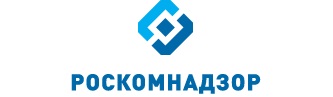 Отчето результатах деятельностиУправления Роскомнадзора по Астраханской областиза 3 квартал  и 9 месяцев 2016 годаг. АстраханьСодержаниеI. Сведения о выполнении полномочий, возложенных на Управление Роскомнадзора по Астраханской областиПолномочия территориального органа установлены Положением об Управлении Федеральной службы по надзору в сфере связи, информационных технологий и массовых коммуникаций по Астраханской области, утвержденным приказом руководителя Федеральной службы по надзору в сфере связи, информационных технологий и массовых коммуникаций об утверждении положения от 25.01.2016 № 76 (далее Положение).Штатная численность государственных служащих составляет 21 сотрудник, из них: руководство – 2 сотрудника, в сфере контроля (надзора) – 13 сотрудников По состоянию на 30 сентября 2016 года в Управлении имеется информация:Объекты (надзора):(по состоянию на 30.09.2015 и 30.09.2016)Предметы надзора:(по состоянию на 30.09.2015 и 30.09.2016)Результаты проведения плановых проверок юридических лиц (их филиалов, представительств, обособленных подразделений) и индивидуальных предпринимателей (включая ПД ГМО)За 9 месяцев текущего года  Управлением проведено:13 плановых мероприятий, предусмотренных Планом проведения плановых проверок и Планом деятельности Управления, из них:4 – в сфере связи и 9 – в области персональных данных.В 3-м квартале 2016 года проведено 4 плановых мероприятий, из них:1- в сфере связи и 3 – в области персональных данныхВ течение отчётного периода не проведено (отменено) три мероприятия государственного контроля (надзора) по следующей причине:По результатам плановых проверок в отчетном периоде выявлено 2 нарушения норм  действующего законодательстваВыдано 1 предписаниеРезультаты проведения плановых мероприятий систематического наблюдения, предусмотренных Планом деятельности УправленияВ отчетном периоде. Управлением проведено:153 плановых мероприятий систематического наблюдения, предусмотренных Планом деятельности Управления, из них: 36 – в сфере связи,  16 – в области телерадиовещания, 57– в области средств массовой информации и 44 – в области защиты персональных данных.В 3-м квартале 2016 года проведено 47 плановых мероприятий, из них:11 – в сфере связи,  5 – в области телерадиовещания, 18 – в области средств массовой информации и 13 – в области защиты персональных данныхВ течение отчетного периода отменены плановые мероприятия систематического наблюдения по следующим причинам:Обжалований действий должностных лиц, проводивших мероприятия, а также результатов проведенных СН в отчетном периоде, не было.По результатам плановых мероприятий по систематическому наблюдению выявлено:-  36 нарушений норм  действующего законодательства- выдано  7 требований Уполномоченного органа в рамках ч. 3 ст. 23 Федерального закона от 27 июля 2006 г. № 152-ФЗ «О персональных данных» - возбуждено  24 административных делаРезультаты проведения внеплановых проверок юридических лиц (их филиалов, представительств, обособленных подразделений) и индивидуальных предпринимателейВнеплановые проверки Управлением проводились по основаниям, указанным в п. 2 ст. 10 Федерального закона от 26.12.2008 № 294-ФЗ «О защите прав юридических лиц и индивидуальных предпринимателей при осуществлении государственного контроля (надзора) и муниципального контроля, а именно:- нарушение прав потребителей (граждан).- поступления обращений и заявлений граждан, ИП, юридических лиц, информации от органов государственной власти о фактах нарушений целостности, устойчивости функционирования и безопасности единой сети электросвязи;В отчетный период Управлением проведено:25 внеплановых мероприятий государственного контроля (надзора), из них:24 – в сфере связи,  1 – в области персональных данных.В 3-м квартале текущего года, Управлением проведено:9 внеплановых мероприятий в области связи.По результатам внеплановых проверок в отчетном периоде выявлено:2 нарушения норм  действующего законодательства- предписания не выдавались- возбуждено 1 административное дело Результаты проведения внеплановых мероприятий систематического наблюдения В отчетном периоде внеплановые мероприятия проводились по следующим основаниям:- по поручению Центрального аппарата.Так в 2016 году  Управлением проведено:7 внеплановых мероприятий систематического наблюдения в области телерадиовещания, из них 2 систематических наблюдение в области телерадиовещания проведено в 3-м квартале текущего года. По результатам внеплановых мероприятий по систематическому наблюдению в отчетном периоде выявлено:- 1 нарушение норм  действующего законодательства- возбуждено 2 административных делАдминистративная практикаВ отчетный период в ходе правоприменительной деятельности должностными лицами           Управления было составлено 819 протоколов об административном правонарушенииПо сферам контроля протоколы об административных правонарушениях за  отчетный период распределились следующим образом:По составам административных правонарушений протоколы можно классифицировать так: Результаты рассмотрения административных делИз протоколов об АПН составленных в отчетный период и 4-м квартале 2015 рассмотрено судами мировой и арбитражной юрисдикцией 852 административных дела, 486 административных дела рассмотрены в рамках полномочий руководителем Управления. Наложено административных наказаний в виде штрафа на сумму 2519800 тыс. руб.Взыскано административных штрафов на сумму 1955561По результатам рассмотрения административных дел руководителем Управления вынесено 229 представлений об устранении причин и условий способствовавших совершению административного правонарушения, из них в 3-м квартале – 111 представление.Сравнительный анализ наложенных административных штрафовКонтроль оплаты административных штрафов									25198001. Сведения о выполнении полномочий в сфере связиНадзор и контроль в сфере связи.Количество сотрудников отдела в чьи полномочия входит контроль и надзор в сфере связи на 30.09.2016 года– 5 человека (по состоянию на 30.09.2015 – 5).По состоянию на 30.09.2016 в Управление имеется информация об 3709 юридическом лице и индивидуальном предпринимателе владельце 7875 лицензии на осуществления деятельности в области оказания услуг связи на территории Астраханской области, о 12108 зарегистрированных  РЭС, о 2 зарегистрированных ВЧУ и 24 франкировальных машин.Объекты надзораСравнительный анализ объектов надзора в 2015 и 2016г.Результаты контрольно-надзорных мероприятий в сфере связиВ отчетном периоде проведено контрольно-надзорных мероприятий (КНМ):а) проверки ЮЛ и ИП, включая проверки ПОДФТ:В течение отчётного периода отмена одна проверка ПОДФТ в отношении оператора связи ПАО «МегаФон» в связи с отсутствием филиала на территории Астраханской области.         Внеплановые проверки:В целях проверки обращений граждан проведены следующие внеплановые проверки б) мероприятия СН Плановые мероприятияВнеплановые мероприятияКоличественный и качественный анализ мер, не связанных с административной и судебной практикой, по выявленным в ходе исполнения функции государственного контроля (надзора) нарушениям обязательных требований, не связанных с административной и судебной практикойПредписанияРезультаты административной и судебной практики как по делам, связанным с административными правонарушениями, так и по иным делам (исковое производство, оспаривание ненормативного правового акта и др.), с перечислением проигранных в суде дел и описанием причин принятия судом решения не в пользу Управления Роскомнадзора по Астраханской области.В течение отчетного периода по итогам проведенного контроля (надзора) в рамках полномочий Управления:- составлено 580 протоколов;- рассмотрено 607 протоколов в том числе и протоколы составленные в 4-м квартале 2015г.Сравнительный анализ составленных протоколов об АПРезультаты рассмотрения административных дел.Из протоколов об АПН составленных за 9 месяцев 2016г. и 4-м квартале 2015г. рассмотрено 607 административных дел, в том числе  в 3-м квартале 201 дело.  Сумма наложенных штрафов составила 2304300 тыс. руб. из них взыскано 1829000 тыс. руб.По результатам рассмотрения административных дел в отчетном периоде руководителем Управления вынесено 221 представлений об устранении причин и условий способствовавших совершению административного правонарушения, из них в 3-м квартале 109 представлений.Сравнительный анализ наложенных административных штрафовАдминистративная практика В соответствии с Регламентом взаимодействия Россвязи и Роскомнадзора при осуществлении контроля и надзора за исполнением операторами универсального обслуживания требований установленных приказом Министерства связи и массовых коммуникаций Российской Федерации от 16.09.2008 № 41 «Об утверждении Порядка представления сведений о базе расчета обязательных отчислений (неналоговых платежей). На основании заявлений о привлечении к административной ответственности Федерального агентства связи о не представление сведений о базе расчета обязательных отчислений (неналоговых платежей) в резерв универсального обслуживания Управлением составлено 18 протоколов об административном правонарушении в отношении операторов связи предусмотренные частью 3 статьи 14.1 КоАП РФ.Кроме того вынесено 3 определений об отказе в возбуждении дела об административном правонарушении в отношении:-  ЗАО «Астрахань GSM» (в связи с ликвидацией юридического лица) согласно ч.1 ст. 24.5 КоАП РФ в связи с отсутствием события административного правонарушения;- ООО «Дельта-Телеком» (в связи с прекращением действия лицензий) согласно ч.1 ст. 24.5 КоАП РФ в связи с отсутствием события административного правонарушения;ООО «БризТелеком» (в связи с ликвидацией юридического лица) согласно ч.1 ст. 24.5 КоАП РФ в связи с отсутствием события административного правонарушения;Исполнение полномочий в рамках Федерального закона от 27.07.2006 № 149-ФЗ «Об информации, информационных технологиях и о защите информации»За 3 квартал 2016 года Управлением организован мониторинг поступающих исковых заявлений органов прокуратуры, а также решений районных судов Астраханской области  по вопросам признания информации в сети «Интернет» запрещенной к распространению на территории Российской Федерации, в рамках статьи 15.1 Федерального закона от 27.07.2006 № 149-ФЗ «Об информации, информационных технологиях и о защите информации» (далее – Федеральный закон № 149-ФЗ). Всего за 3 квартал 2016 года Управлением получено 167 исковых заявлений органов прокуратуры, о признании информации в сети «Интернет» запрещенной к распространению на территории Российской Федерации. Все исковые заявления были отработаны в полном объеме.В ходе анализа данных заявлений, Управлением в адреса районных судов, рассматривающих исковые заявления, было направлено: 10 возражений на заявления органов прокуратуры, по причине уже ограничения доступа к сетевым адресам указанных в исковых заявлениях, путем внесением в Единый реестр, либо отсутствия самой запрещенной информации на указанных сетевых адресах;4 возражения на заявления органов прокуратуры, с указанием того, что сетевые адреса указанный через поисковые системы («Яндекс» «Google») и их невозможно внести в Единый реестр».Так же, за 3 квартал 2016 года Управлением было направлено 2 заявления в рамках статьи 202 ГПК РФ, об исправлении описок допущенных в решениях судов. Данные описки носили характер опечаток, при указании в резолютивной  части решения суда доменных имен, либо URL-адресов.Всего за 3 квартал 2016 года Управлением получено и проанализировано 190 вступивших в законную силу решений районных судов о признании информации в сети «Интернет» запрещенной к распространению на территории Российской Федерации. Все решения своевременно внесены в АРМ ЕАИС.Данная информация делится по следующим категориям:Так же в 3 квартале 2016 Управлением было получено 2 заявления УФСБ по Астраханской области и 1 заявление прокуратуры Астраханской области, об ограничении доступа к сетевым адресам распространяющих экстремистскую информация, признанной таковой судом и внесенную в федеральный список экстремистских материалов. Ведение реестров и учетаВедение реестра операторов, занимающих существенное положение в сети связи общего пользования.Управление осуществляет обеспечение ведения Реестра путём сбора, проверки и направления в Центральный аппарат Роскомнадзора отчётных форм, предусмотренных Положением о ведении реестра операторов, занимающих существенное положение в сети связи общего пользования, утвержденным приказом Мининформсвязи России от 19.05.2005 года № 55.На территории Астраханской области действует 26 операторов связи, которые подают формы в соответствии с приказом Мининформсвязи России от 19.05.2005 года № 55 для принятия решения по вопросу включения в Реестр операторов, занимающих существенное положение в сети общего пользования. Количество сотрудников, в должностных регламентах которых установлено исполнение полномочия – 1(в 2015 году - 1). Осуществление обеспечения ведения Реестра путём сбора, проверки и направления в Центральный аппарат Роскомнадзора отчётных форм осуществляется 1 сотрудником отдела.Доля полномочий – 0,02Полномочия по обеспечению ведения Реестра операторов, занимающих существенное положение в сети общего пользования, осуществляются в полном объёме и в установленные сроки.Внеплановые мероприятия по исполнению полномочия не осуществлялись.Нарушения сотрудниками административных процедур и требований нормативных правовых актов, указаний руководства Роскомнадзора отсутствуют.Предложения по повышению эффективности исполнения полномочия отсутствуют.Проблемы при исполнении полномочия в отчетном периоде не выявлены.1.1.2. Ведение учета зарегистрированных радиоэлектронных средств и высокочастотных устройств гражданского назначения. (ЕИС, ведение журнала учёта выданных разрешительных документов в бумажном виде)Количество сотрудников, в должностных регламентах которых установлено исполнение полномочия – 1Доля полномочий –0,3Средняя нагрузка на сотрудника – 1412  регистрации (перерегистрация)289 владельцев радиоэлектронных средств различного назначения и высокочастотных устройств.- на регистрационном учёте состоит – 12108 действующих РЭС и ВЧУ гражданского назначения.Учёт осуществляется с помощью ЕИС РКН, ведение журнала учёта выданных разрешительных документов в бумажном виде.Нарушения сотрудниками административных процедур и требований нормативных правовых актов, указаний руководства Роскомнадзора при выполнении полномочия отсутствуют.Проблемы при исполнении полномочия в отчетном периоде не выявленыВедение учета выданных разрешений на применение франкировальных машин.Количество сотрудников, в должностных регламентах которых установлено исполнение полномочия – 1Доля полномочия – 0,07Учёт ведётся посредством ЕИС Роскомнадзора, а также ведением журналов учёта выданных разрешений как в электронном, так и бумажном виде.Средняя нагрузка на сотрудника – 0  регистрации (перерегистрация)Нарушения сотрудниками административных процедур и требований нормативных правовых актов, указаний руководства Роскомнадзора при выполнении полномочия отсутствуют.Предложения по повышению эффективности исполнения полномочия отсутствуют.Проблемы при исполнении полномочия в отчетном периоде не выявлены.Надзор и контроль1.2.1. Государственный контроль и надзор за выполнением операторами связи требований по внедрению системы оперативно-розыскных мероприятий.Количество лицензий, в отношении которых исполняется полномочие –7449.Количество сотрудников, в должностных регламентах которых установлено исполнение полномочия – 4 сотрудника.Доля полномочия – 0,13Объемы и результаты выполнения плановых мероприятий по исполнению полномочияОбъемы и результаты проведения внеплановых мероприятий по исполнению полномочияВ 3 квартале 2016 г. исполнение полномочия в плане деятельности Управления не запланировано. Внеплановых мероприятий не проводилось.Нарушения сотрудниками административных процедур и требований нормативных правовых актов, указаний руководства Роскомнадзора при выполнении полномочия отсутствуют.Предложения по повышению эффективности исполнения полномочия отсутствуют.Проблемы при исполнении полномочия в отчетном периоде не выявлены.1.2.2. Государственный контроль и надзор за использованием в сети связи общего пользования, технологических сетях и сетях связи специального назначения (в случае их присоединения к сети связи общего пользования) средств связи, прошедших обязательное подтверждение соответствия установленным требованиям.Количество лицензий, в отношении которых исполняется полномочие – 7875.Количество сотрудников, в должностных регламентах которых установлено исполнение полномочия – 4 сотрудника.Доля полномочия – 0,15Объемы и результаты выполнения плановых мероприятий по исполнению полномочияОбъемы и результаты проведения внеплановых мероприятий по исполнению полномочияВ 3 квартале 2016 г. исполнение полномочия в плане деятельности Управления не запланировано. Внеплановых мероприятий не проводилось.Нарушения сотрудниками административных процедур и требований нормативных правовых актов, указаний руководства Роскомнадзора при выполнении полномочия отсутствуют.Предложения по повышению эффективности исполнения полномочия отсутствуют.Проблемы при исполнении полномочия в отчетном периоде не выявлены.1.2.3. Государственный контроль и надзор за соблюдением операторами связи требований к метрологическому обеспечению оборудования, используемого  для учета объема оказанных услуг (длительности соединения и объема трафика).Количество лицензий, в отношении которых исполняется полномочие – 7100.Количество сотрудников, в должностных регламентах которых установлено исполнение полномочия – 4 сотрудника.Доля полномочия – 0,15Объемы и результаты выполнения плановых мероприятий по исполнению полномочияОбъемы и результаты проведения внеплановых мероприятий по исполнению полномочияВ 3 квартале 2016 г. исполнение полномочия в плане деятельности Управления не запланировано. Внеплановых мероприятий не проводилось.Нарушения сотрудниками административных процедур и требований нормативных правовых актов, указаний руководства Роскомнадзора при выполнении полномочия отсутствуют.Предложения по повышению эффективности исполнения полномочия отсутствуют.Проблемы при исполнении полномочия в отчетном периоде не выявлены.1.2.4. Государственный контроль и надзор за выполнением операторами связи требований к защите сетей связи от несанкционированного доступа к ним и передаваемой по ним информации.Количество лицензий, в отношении которых исполняется полномочие –7875.Количество сотрудников, в должностных регламентах которых установлено исполнение полномочия – 4 сотрудника.Доля полномочия – 0,17Объемы и результаты выполнения плановых мероприятий по исполнению полномочияОбъемы и результаты проведения внеплановых мероприятий по исполнению полномочияВ 3 квартале 2016 г. исполнение полномочия в плане деятельности Управления не запланировано. Внеплановых мероприятий не проводилось.Нарушения сотрудниками административных процедур и требований нормативных правовых актов, указаний руководства Роскомнадзора при выполнении полномочия отсутствуют.Предложения по повышению эффективности исполнения полномочия отсутствуют.Проблемы при исполнении полномочия в отчетном периоде не выявлены.1.2.5. Государственный контроль и надзор за соблюдением нормативов частоты сбора письменной корреспонденции из почтовых ящиков, ее обмена, перевозки и доставки, а также контрольных сроков пересылки почтовых отправлений и почтовых переводов денежных средств.Количество лицензий, в отношении которых исполняется полномочие - 386.Количество сотрудников, в должностных регламентах которых установлено исполнение полномочия – 4 сотрудников.Доля полномочия – 0,15Объемы и результаты выполнения плановых мероприятий по исполнению полномочияОбъемы и результаты проведения внеплановых мероприятий по исполнению полномочияСредняя нагрузка на сотрудника – 0,25 мероприятияВ отчетном период запланировано и проведено 1 мероприятие систематического наблюдения в отношении оператора почтовой связи ФГУП «Почта России» по лицензии № 108074, в результате которого  нарушений обязательных требований не выявлено.Нарушения сотрудниками административных процедур и требований нормативных правовых актов, указаний руководства Роскомнадзора при выполнении полномочия отсутствуют.Предложения по повышению эффективности исполнения полномочия отсутствуют.Проблемы при исполнении полномочия в отчетном периоде не выявлены.1.2.6. Государственный контроль и надзор за соблюдением операторами связи требований к оказанию услуг связи.Количество лицензий, в отношении которых исполняется полномочие -7875.Количество сотрудников, в должностных регламентах которых установлено исполнение полномочия – 4 сотрудника.Доля полномочия – 0,54Объемы и результаты выполнения плановых мероприятий по исполнению полномочияОбъемы и результаты проведения внеплановых мероприятий по исполнению полномочияСредняя нагрузка на сотрудника – 2,75 мероприятияСведения по осуществлению мероприятий государственного контроля (надзора) в отчетном периоде.В отчетном период запланировано и проведено 2 мероприятия систематического наблюдения в отношении  операторов связи : 1) ФГУП «Почта России» по лицензии № 108074 нарушений не выявлено;2) ПАО «Ростелеком» следующие нарушения:пункт  5 лицензионных требований в соответствии с лицензией № 135993;пункт  5 лицензионных требований в соответствии с лицензией № 135989;По выявленным нарушениям составлены протоколы в отношении должностных лиц и юридического лица, дела сформированы и направлены в суд.Кроме того, с целью проверки обстоятельств изложенных в обращениях граждан о возможном нарушении законодательства в области связи, проведено 9 внеплановых мероприятий государственного контроля (надзора) в отношении операторов связи ПАО «МегаФон», ПАО « Ростелеком», ООО ПКФ «Астрахань-Телеком», ФГУП «Почта России» , ПАО «МТС».По результатам внеплановой документарной проверки в отношении ПАО «МегаФон» по обращению гр. Нугаева В.Г.  выявлено нарушение п. 24 Правил оказания услуг телефонной связи (утв. постановлением правительства РФ от 9 декабря 2014 г. №1342 нарушение п. 5 лицензии №50788 на оказание услуг подвижной радиотелефонной связи. В отношении ПАО «МегаФон» подготовлено и направлено уведомление на протокол по ч. 3 ст. 14.1 КоАП РФ.По результатам внеплановой документарной проверки в отношении ФГУП «Почта России» по обращению гр. Румянцевой Л.Б. выявлено нарушение п. 46 в Правил оказания услуг почтовой связи утвержденные приказом Миникомсвязи Российской федерации от 31.07.2014 № 234 и п. 5 лицензии № 108074. В отношении ФГУП «Почта России» подготовлено и направлено уведомление на протокол по ч. 3 ст. 14.1 КоАП РФ.Нарушения сотрудниками административных процедур и требований нормативных правовых актов, указаний руководства Роскомнадзора при выполнении полномочия отсутствуют.Предложения по повышению эффективности исполнения полномочия отсутствуют.Проблемы при исполнении полномочия в отчетном периоде не выявлены.Эксперты к проведению не привлекались. Согласований с органами прокуратуры проведения внеплановых выездных проверок не требовалось.	1.2.7. Государственный контроль и надзор за соблюдением требований к порядку использования франкировальных машин и выявления франкировальных машин, не разрешенных к использованию.Количество разрешений, в отношении которых исполняется полномочие - 24.Количество сотрудников, в должностных регламентах которых установлено исполнение полномочия –1 сотрудников.Доля полномочия – 0,11В 3 квартале 2016 г. исполнение полномочия в плане деятельности Управления не запланировано. Внеплановых мероприятий не проводилось.Предложения по повышению эффективности исполнения полномочия отсутствуют.Проблемы при исполнении полномочия в отчетном периоде не выявлены.1.2.8. Государственный контроль и надзор за соблюдением требований к построению сетей электросвязи и почтовой связи, требований к проектированию, строительству, реконструкции и эксплуатации сетей и сооружений связи.Количество лицензий, в отношении которых исполняется полномочие –7875.Количество сотрудников, в должностных регламентах которых установлено исполнение полномочия - 4 сотрудника.Доля полномочия – 0,12Объемы и результаты выполнения плановых мероприятий по исполнению полномочий         Объемы и результаты проведения внеплановых мероприятий по исполнению полномочияВ 3 квартале 2016 г. исполнение полномочия в плане деятельности Управления не запланировано. Внеплановых мероприятий не проводилось.Нарушения сотрудниками административных процедур и требований нормативных правовых актов, указаний руководства Роскомнадзора при выполнении полномочия отсутствуют.Предложения по повышению эффективности исполнения полномочия отсутствуют.Проблемы при исполнении полномочия в отчетном периоде не выявлены.1.2.9. Государственный контроль и надзор за соблюдением установленных лицензионных условий и требований (далее - лицензионные условия) владельцами лицензий на деятельность по оказанию услуг в области связи.Количество лицензий, в отношении которых исполняется полномочие - 7875.Количество сотрудников, в должностных регламентах которых установлено исполнение полномочия – 4 сотрудника.Доля полномочия – 0,46.Объемы и результаты выполнения плановых мероприятий по исполнению полномочияОбъемы и результаты выполнения плановых мероприятий по исполнению полномочияОбъемы и результаты проведения внеплановых мероприятий по исполнению полномочияСредняя нагрузка на сотрудника – 2,75 мероприятияСведения по осуществлению мероприятий государственного контроля (надзора) в отчетном периоде.В отчетном период запланировано и проведено 2 мероприятия систематического наблюдения в отношении  операторов связи : 1) ФГУП «Почта России» по лицензии № 108074 нарушений не выявлено;2) ПАО «Ростелеком» следующие нарушения:пункт  5 лицензионных требований в соответствии с лицензией № 135993;пункт  5 лицензионных требований в соответствии с лицензией № 135989;По выявленным нарушениям составлены протоколы в отношении должностных лиц и юридического лица, дела сформированы и направлены в суд.Кроме того, с целью проверки обстоятельств изложенных в обращениях граждан о возможном нарушении законодательства в области связи, проведено 9 внеплановых мероприятий государственного контроля (надзора) в отношении операторов связи ПАО «МегаФон», ПАО « Ростелеком», ООО ПКФ «Астрахань-Телеком», ФГУП «Почта России» , ПАО «МТС».По результатам внеплановой документарной проверки в отношении ПАО «МегаФон» по обращению гр. Нугаева В.Г.  выявлено нарушение п. 24 Правил оказания услуг телефонной связи (утв. постановлением правительства РФ от 9 декабря 2014 г. №1342 нарушение п. 5 лицензии №50788 на оказание услуг подвижной радиотелефонной связи. В отношении ПАО «МегаФон» подготовлено и направлено уведомление на протокол по ч. 3 ст. 14.1 КоАП РФ.По результатам внеплановой документарной проверки в отношении ФГУП «Почта России» по обращению гр. Румянцевой Л.Б. выявлено нарушение п. 46 в Правил оказания услуг почтовой связи утвержденные приказом Миникомсвязи Российской федерации от 31.07.2014 № 234 и п. 5 лицензии № 108074. В отношении ФГУП «Почта России» подготовлено и направлено уведомление на протокол по ч. 3 ст. 14.1 КоАП РФ.Нарушения сотрудниками административных процедур и требований нормативных правовых актов, указаний руководства Роскомнадзора при выполнении полномочия отсутствуют.Предложения по повышению эффективности исполнения полномочия отсутствуют.Проблемы при исполнении полномочия в отчетном периоде не выявлены.Эксперты к проведению не привлекались. Согласований с органами прокуратуры проведения внеплановых выездных проверок не требовалось.1.2.10. Государственный контроль и надзор за соблюдением операторами связи требований к пропуску трафика и его маршрутизации.Количество лицензий, в отношении которых исполняется полномочие – 6755.Количество сотрудников, в должностных регламентах которых установлено исполнение  полномочия – 3 сотрудника.Доля полномочия – 0,11Объемы и результаты выполнения плановых мероприятий по исполнению полномочияОбъемы и результаты проведения внеплановых мероприятий по исполнению полномочияВ 3 квартале 2016 г. исполнение полномочия в плане деятельности Управления не запланировано. Внеплановых мероприятий не проводилось.Предложения по повышению эффективности исполнения полномочия отсутствуют.Проблемы при исполнении полномочия в отчетном периоде не выявлены.1.2.11. Государственный контроль и надзор за соблюдением требований к порядку распределения ресурса нумерации единой сети электросвязи Российской Федерации.Количество лицензий, в отношении которых исполняется полномочие - 845Количество сотрудников, в должностных регламентах которых установлено исполнение полномочия – 4 сотрудника.Доля полномочия – 0,11Объемы и результаты выполнения плановых мероприятий по исполнению полномочияОбъемы и результаты проведения внеплановых мероприятий по исполнению полномочияВ 3 квартале 2016 г. исполнение полномочия в плане деятельности Управления не запланировано. Внеплановых мероприятий не проводилось.Предложения по повышению эффективности исполнения полномочия отсутствуют.Проблемы при исполнении полномочия в отчетном периоде не выявлены.1.2.12. Государственный контроль и надзор за соблюдением операторами связи требований к использованию выделенного им ресурса нумерации в соответствии с установленным порядком использования ресурса нумерации единой сети электросвязи Российской Федерации.Количество лицензий, в отношении которых исполняется полномочие - 845Количество сотрудников, в должностных регламентах которых установлено исполнение полномочия – 4 сотрудников.Доля полномочия – 0,13Объемы и результаты выполнения плановых мероприятий по исполнению полномочияОбъемы и результаты проведения внеплановых мероприятий по исполнению полномочияВ 3 квартале 2016 г. исполнение полномочия в плане деятельности Управления не запланировано. Внеплановых мероприятий не проводилось.Предложения по повышению эффективности исполнения полномочия отсутствуют.Проблемы при исполнении полномочия в отчетном периоде не выявлены.1.2.13. Государственный контроль и надзор за соблюдением организациями почтовой связи порядка фиксирования, хранения и представления информации о денежных операциях, подлежащих контролю в соответствии с законодательством Российской Федерации  а также организации ими внутреннего контроля.Количество лицензий, в отношении которых исполняется полномочие - 5.Количество сотрудников, в должностных регламентах которых установлено исполнение полномочия – 4 сотрудникаДоля полномочия – 0,23Объемы и результаты выполнения плановых мероприятий по исполнению полномочияОбъемы и результаты проведения внеплановых мероприятий по исполнению полномочияСредняя нагрузка на сотрудника – 0,5 мероприятияНарушения сотрудниками административных процедур и требований нормативных правовых актов, указаний руководства Роскомнадзора при выполнении полномочия отсутствуют.Предложения по повышению эффективности исполнения полномочия отсутствуют.Проблемы при исполнении полномочия в отчетном периоде не выявлены.Сведения по осуществлению мероприятий государственного контроля (надзора) в отчетном периодеВ отчетном периоде проведено 1 плановая выездная проверка в отношении ПАО «МТС» Астраханский филиал. В ходе мероприятия нарушений не выявлено.Также в отчетном периоде проведено 1 плановое систематическое мероприятие в отношении ФГУП «Почта России». В ходе мероприятия нарушений не выявлено. Эксперты к проведению не привлекались. Внеплановые выездные проверки не проводились. Согласований с органами прокуратуры проведения внеплановых выездных проверок не требовалось.В отчетном периоде отменена 1 плановая выездная проверка в отношении Астраханского регионального отделения Поволжского филиала ПАО «МегаФон», в связи с отсутствием на подведомственной филиала.1.2.14. Государственный контроль и надзор за соблюдением пользователями радиочастотного спектра требований к порядку его использования, норм и требований к параметрам излучения (приема) радиоэлектронных средств и высокочастотных устройств гражданского назначения.Количество РЭС и ВЧУ, в отношении которых исполняется полномочие - 12108.Количество сотрудников, в должностных регламентах которых установлено исполнение полномочия – 2 сотрудников.Доля полномочия – 0,21Объемы и результаты выполнения плановых мероприятий по исполнению полномочияОбъемы и результаты проведения внеплановых мероприятий по исполнению полномочияСредняя нагрузка на сотрудника – 2,25 мероприятияНарушения сотрудниками административных процедур и требований нормативных правовых актов, указаний руководства Роскомнадзора при выполнении полномочия отсутствуют.Проблемы при исполнении полномочия в отчетном периоде не выявлены.Сведения по осуществлению мероприятий государственного контроля (надзора) в отчетном периодеВ отчетном периоде запланировано и проведено 9 плановых мероприятий систематического наблюдения  в отношении ПАО «МегаФон», ПАО «МТС», ПАО «Вымпел-Коммуникации», ООО НТС «Реал», ООО «Техноком Групп, ООО «Скартел», ОАО «Основа Телеком», ООО «Престиж-Интернет», ЗАО «Кнауф ГипсБаскунчак». В ходе мероприятия нарушений не выявлено. Эксперты к проведению не привлекались. Внеплановые выездные проверки не проводились. Согласований с органами прокуратуры проведения внеплановых выездных проверок не требовалось.1.2.15. Государственный контроль и надзор за соблюдением пользователями радиочастотного спектра требований к порядку его использования, норм и требований к параметрам излучения (приема) радиоэлектронных средств и высокочастотных устройств гражданского назначения, включая надзор с учетом сообщений (данных), полученных в процессе проведения радиочастотной службой радиоконтроля.Количество РЭС и ВЧУ, в отношении которых исполняется полномочие - 12108.Количество сотрудников, в должностных регламентах которых установлено исполнение полномочия – 2 сотрудников.Доля полномочия – 0,21Объемы и результаты выполнения плановых мероприятий по исполнению полномочияОбъемы и результаты проведения внеплановых мероприятий по исполнению полномочияСредняя нагрузка на сотрудника – 2,25 мероприятийНарушения сотрудниками административных процедур и требований нормативных правовых актов, указаний руководства Роскомнадзора при выполнении полномочия отсутствуют.Предложения по повышению эффективности исполнения полномочия отсутствуют.Проблемы при исполнении полномочия в отчетном периоде не выявлены.Сведения по осуществлению мероприятий государственного контроля (надзора) в отчетном периодеВ отчетном периоде запланировано и проведено 9 плановых мероприятий систематического наблюдения  в отношении ПАО «МегаФон», ПАО «МТС», ПАО «Вымпел-Коммуникации», ООО НТС «Реал», ООО «Техноком Групп, ООО «Скартел», ОАО «Основа Телеком», ООО «Престиж-Интернет», ЗАО «Кнауф ГипсБаскунчак». В ходе мероприятия нарушений не выявлено. В течении 3 квартала 2016 года в адрес Управления поступило 74 актов радиоконтроля.  По результатам рассмотрения актов Управлением составлено 212 протокола об административных правонарушениях предусмотренных ч. 1 и ч. 2 ст. 13.4 КоАП РФ. В течении 3 квартала 2016 года в адрес Управления по Астраханской области филиала ФГУП «РЧЦ ЦФО» в Южном и Северо-Кавказском федеральных округа направлено 6 писем о принятых мерах по поступившим актам радиоконтроля.Также во исполнении поручения Роскомнадзора, а также в соответствии с постановлением Правительства РФ от 10 сентября 2007 №575 «Об утверждении правил оказания телепатических услуг связи» Управлением еженедельно, совместно с сотрудниками  Астраханского филиала ФГУП «РЧЦ ЦФО» в СКФО и ЮФО на постоянной основе осуществляется мониторинг wi-fi точек в пунктах коллективного доступа, на предмет осуществления владельцами wi-fi устройств идентификации пользователей при подключении к соответствующим точкам.Так, всего за 3 квартал текущего года было проанализировано более 100 пунктов коллективного доступа, осуществляющих предоставление wi-fi сетей. Порядка 85% wi-fi точек не осуществляют идентификацию пользователей в нарушении п.17.1  постановления Правительства РФ от 10 сентября 2007 №575. 40% wi-fi точек находятся в свободном доступе без соответствующего запроса (пароля) для доступа к сети-Интернет.Результаты данного мониторинга направляются в УФСБ по Астраханкой области, для принятия мер реагирования в рамках представленных полномочий. Мероприятия проведены в установленные сроки. Эксперты к проведению не привлекались. Согласований с органами прокуратуры проведения внеплановых выездных проверок не требовалось.Сведения по осуществлению мероприятий государственного контроля (надзора) в отчетном периоде.1.2.16. Государственный контроль и надзор за соблюдением требований к присоединению сетей электросвязи к сети связи общего пользования, в том числе к условиям присоединения.Количество лицензий, в отношении которых исполняется полномочие - 4531.Количество сотрудников, в должностных регламентах которых установлено исполнение полномочия – 1 сотрудников.Доля полномочия – 0,02.В 3 квартале 2016 г. исполнение полномочия в плане деятельности Управления не запланировано. Внеплановых мероприятий не проводилось.Предложения по повышению эффективности исполнения полномочия отсутствуют.Проблемы при исполнении полномочия в отчетном периоде не выявлены.1.2.17. Рассмотрение обращений операторов связи по вопросам присоединения сетей электросвязи и взаимодействия операторов связи, принятие по ним решения и выдача предписания в соответствии с федеральным закономКоличество сотрудников, в должностных регламентах которых установлено исполнение полномочия – 1 сотрудников.Доля полномочия – 0,06В отчетный период обращений операторов связи по вопросам присоединения сетей электросвязи в Управление  не поступало.1.3. Разрешительная деятельность в сфере связи.1.3.1. Выдача разрешений на применение франкировальных машин.Количество франкировальных машин, в отношении которых исполнено полномочие – 1.Количество сотрудников, в должностных регламентах которых установлено исполнение полномочия – 1 сотрудника.Доля полномочия – 0,08В 3 квартале 2016 г. исполнение полномочия по выдаче разрешений на франкировальные машины отсутствуют.Предложения по повышению эффективности исполнения полномочия отсутствуют.Проблемы при исполнении полномочия в отчетном периоде не выявлены.1.3.2. Выдача разрешений на судовые радиостанции, используемые на морских судах, судах внутреннего плавания и судах смешанного (река-море) плавания.Количество разрешений на судовые радиостанций, используемые на морских судах, судах внутреннего плавания и судах смешанного (река-море) плавания, в отношении которых исполнено полномочие –41Количество сотрудников, в должностных регламентах которых установлено исполнение полномочия – 1 сотрудника.Доля полномочия – 0,3 Средняя нагрузка на сотрудника – 41 действийНарушения сотрудниками административных процедур и требований нормативных правовых актов, указаний руководства Роскомнадзора при выполнении полномочия отсутствуют.Предложения по повышению эффективности исполнения полномочия отсутствуют.Проблемы при исполнении полномочия в отчетном периоде не выявлены.1.3.3. Регистрация радиоэлектронных средств и высокочастотныхустройств гражданского назначения.Количество радиоэлектронных средств и высокочастотных устройств гражданского назначения, в отношении которых исполнено полномочие – 1412.Количество сотрудников, в должностных регламентах которых установлено исполнение полномочия – 1 сотрудник.Доля полномочия – 0,3Сравнительный анализ регистрационной деятельности по выдаче свидетельств о регистрации  РЭС за 3 квартал 2015-2016 гг.- Средняя нагрузка на сотрудника – 1412 регистрации (перерегистрации), аннулирования.Нарушения сотрудниками административных процедур и требований нормативных правовых актов, указаний руководства Роскомнадзора при выполнении полномочия отсутствуют.Предложения по повышению эффективности исполнения полномочия отсутствуют.Проблемы при исполнении полномочия в отчетном периоде не выявлены.1.3.4. Участие в работе приемочных комиссий по вводу в эксплуатацию сооружений связи.Количество объектов, в отношении которых управлением принято участие в работе приемочных комиссий по вводу в эксплуатацию сооружений связи - 2.Количество сотрудников, в должностных регламентах которых установлено исполнение полномочия– 1 сотрудника.Доля полномочия – 0,1Объемы и результаты выполнения мероприятий по исполнению полномочия- Средняя нагрузка на сотрудника – 181.4. Сведения об осуществлении приема граждан и обеспечения своевременного и полного рассмотрения устных и письменных обращений граждан, принятия по ним решений и направления заявителям ответов в установленный законодательством Российской Федерации срок.Количество поступивших обращений в области связи 38- Количество сотрудников, в должностных регламентах которых установлено исполнение полномочия – 4Объемы и результаты выполнения мероприятий по исполнению полномочияТематика поступивших обращений- Средняя нагрузка на сотрудника – 9,5  обращенияНарушения сотрудниками административных процедур и требований нормативных правовых актов, указаний руководства Роскомнадзора при выполнении полномочия отсутствуют.Предложения по повышению эффективности исполнения полномочия отсутствуют.Сведения по исполнению полномочия разрешительной и регистрационной деятельности, деятельности по работе с обращениями:Сведения о выполнении полномочий в сфере массовых коммуникаций.Количество сотрудников отдела по защите прав субъектов персональных данных, надзора в сфере массовых коммуникаций и информационных технологий, в чьи полномочия входит осуществление контроля и надзора в сфере массовых коммуникаций на 30.09.2016 года– 4 человека.Объекты надзора в сфере массовых коммуникаций (по состоянию на 30.09.2015 и 30.09.2016)Распределения предметов надзора в сфере массовых коммуникаций по типуПериодические печатные изданияЭлектронные СМИРезультаты контрольно-надзорных мероприятий в сфере СМИа) проверки ЮЛ и ИП:Отмены проведения контрольно – надзорных мероприятий не производилось. План выполнен на 100%.б) мероприятия СН:За 9 месяцев 2016 г. отменено (не проведено)  проведение 13 плановых мероприятий систематического наблюдения, из них 8 плановых мероприятий систематического наблюдения в 3 квартале по следующим основаниям:Вместе с тем за 9 месяцев 2016г. проведено 7 внеплановых мероприятий систематического наблюдения , из них 2 мероприятия в 3 квартале 2016г.  по следующим причинам:Результаты административной и судебной практики как по делам, связанным с административными правонарушениями, так и по иным делам (исковое производство, оспаривание ненормативного правового акта, трудовые правоотношения и др.), с перечислением проигранных в суде дел и описанием причин принятия судом решения не в пользу Управления Роскомнадзора по Астраханской области.В течение 9 месяцев 2016г. по итогам проведенного контроля (надзора) в рамках полномочий Управления:- составлено  53 протокола  об административном правонарушении;- рассмотрено 59  протоколов об административном правонарушении.В течение отчетного периода руководителем Управления при рассмотрении дел об административных правонарушений внесено в адреса должностных лиц 8 представлений об устранение причин и условий способствовавших совершению административного правонарушения, из них 2 представления внесено в 3-м квартале.       В рамках иного административного судопроизводства Управление столкнулось со следующим.        Затруднения в  применении ст.125 , 126 КАС РФ  при подаче искового заявления о признании свидетельства о регистрации СМИ недействительнымУправление сталкивается с проблемой исполнения ч. 7 ст.125 КАС РФ, а именно, административный истец, обладающий государственными или  иными публичными полномочиями, обязан направить другим лицам, участвующим в деле, копии административного искового заявления и приложенных к нему документов, которые у них отсутствуют, заказным письмом с уведомлением о вручении или обеспечить передачу указанным лицам копий этих заявлений и документов иным способом, позволяющим суду убедиться в получении их адресатом. Согласно ст.126 КАС РФ к административному исковому заявлению прилагаются: уведомления о вручении или иные документы, подтверждающие вручение другим лицам, участвующим в деле, направленных в соответствии с ч.7 ст. 125 КАС РФ копий административного искового заявления и приложенных к нему документов, которые у него отсутствуют.  Так, у Управления имеются необходимые доказательства о невыходе в свет СМИ (ответы из организаций-получателей обязательных экземпляров, последние экземпляры печатной продукции и др.), но учредителей СМИ невозможно «физически» уведомить (не отвечают на телефонные звонки, не получают почтовую корреспонденцию, не реагируют на письма, отправленные по электронной почте). Таким образом, Управлением, при подаче искового заявления о признании свидетельства о регистрации СМИ недействительным, невозможно соблюсти положения ст.ст. 125, 126 КАС РФ. Судебные органы отказывают в принятии к рассмотрению подобных исковых заявлений за несоблюдение ст.ст. 125, 126 КАС РФ. В связи с чем, реестр зарегистрированных СМИ привести в актуальное состояние не представляется возможным.2.1. Ведение реестров и учета в сфере массовых коммуникаций.2.1.1. Ведение реестра средств массовой информации, продукция которыхпредназначена для распространения на территории субъектаРоссийской Федерации, муниципального образования.Количество СМИ, в отношении которых исполнено полномочие – 18Количество сотрудников, в должностных регламентах которых установлено исполнение полномочия – 1 сотрудник.Доля полномочий – 0,04Средняя нагрузка на сотрудника –18 регистраций (перерегистрация), аннулирования, отказов            В отчетном периоде ведение реестра СМИ, продукция которых предназначена для распространения на территории Астраханской области,  осуществлялась в соответствии с требованиями ведения регистрирующим органом реестра зарегистрированных средств массовой информации, утвержденным приказом Роскомнадзора от 20.02.2012 № 1036 (зарегистрирован в Минюсте России 20.02.2012, рег. № 23273). Реестр ведется в электронном виде в ЕИС Роскомнадзора с формированием электронного образа средства массовой информации и на бумажных носителях с формированием регистрационного дела, содержащего оригиналы регистрационных документов, копии свидетельства о регистрации.     В отчетный период сотрудники Управления давали устные разъяснения по вопросам регистрации СМИ, оказывали методическую помощь по оформлению документов на регистрацию и переоформление СМИ.      Результаты регистрационной деятельности в сфере СМИ ежемесячно публикуются на сайте Управления Роскомнадзор по Астраханской области.     Нарушения сотрудниками административных процедур и требований нормативных правовых актов, указаний руководства Роскомнадзора при выполнении полномочия отсутствуют.    Предложения по повышению эффективности исполнения полномочия отсутствуют.    Проблемы при исполнении полномочия в отчетном периоде не выявлены.2.1.2. Ведение реестра плательщиков страховых взносов в государственные внебюджетные фонды – российских организаций и индивидуальных предпринимателей по производству, выпуску в свет (в эфир) и (или) изданию средств массовой информации (за исключением средств массовой информации, специализирующихся на сообщениях и материалах рекламного и (или) эротического характера) и предоставление выписок из него.Количество средств массовой информации, в отношении которых исполнено полномочие – 0Количество сотрудников, в должностных регламентах которых установлено исполнение полномочия – 1 сотрудника.Доля полномочий – 0,04Предложения по повышению эффективности исполнения полномочия отсутствуют.Проблемы при исполнении полномочия в отчетном периоде не выявлены.2.2.	Надзор и контроль в сфере массовых коммуникаций.2.2.1. Государственный контроль и надзор за соблюдением законодательства Российской Федерации в сфере электронных СМИ (сетевые издания, иные интернет-издания).Количество СМИ, в отношении которых исполняется полномочие - 2.Количество сотрудников, в должностных регламентах которых установлено исполнение полномочия – 4 сотрудника.Доля полномочий – 0,4Объемы и результаты выполнения плановых мероприятий по исполнению полномочияОбъемы и результаты выполнения внеплановых мероприятий по исполнению полномочияСредняя нагрузка на сотрудника – 0,25       Нарушения сотрудниками административных процедур и требований нормативных правовых актов, указаний руководства Роскомнадзора при выполнении полномочия отсутствуют.       Предложения по повышению эффективности исполнения полномочия отсутствуют.       Проблемы при исполнении полномочия в отчетном периоде не выявлены.Сведения по осуществлению мероприятий государственного контроля (надзора) в отчетном периоде.       В отчетном периоде запланировано 2 мероприятия государственного надзора из них: 1 плановое мероприятие проведено, 1 мероприятие отменено в отношении информационного агентства «Каспийский пресс-центр» в связи с прекращением деятельности средства массовой информации.       В ходе проведения плановое мероприятия государственного надзора в отношении электронного периодического издания «2ГИС.Астрахань»  нарушений действующего законодательства не выявлено.  Все мероприятия проведены в установленный срок. 2.2.2. Государственный контроль и надзор за соблюдением законодательства российской федерации в сфере печатных СМИ.Количество СМИ, в отношении которых исполняется полномочие - 80Количество сотрудников, в должностных регламентах которых установлено исполнение полномочия – 4 сотрудника.Доля полномочия – 0,44Объемы и результаты выполнения плановых мероприятий по исполнению полномочияОбъемы и результаты выполнения внеплановых мероприятий по исполнению полномочия Средняя нагрузка на сотрудника – 4,25  мероприятия государственного надзора в 3-м квартале         Нарушения сотрудниками административных процедур и требований нормативных правовых актов, указаний руководства Роскомнадзора при выполнении полномочия отсутствуют.Предложения по повышению эффективности исполнения полномочия отсутствуют.Проблемы при исполнении полномочия в отчетном периоде не выявлено.Сведения по осуществлению мероприятий государственного контроля (надзора) в отчетном периодеИсполнение полномочия осуществляется в рамках проведения систематического наблюдения в отношении редакций средств массовой информации (планового и внепланового).В отчетном периоде запланировано 23 мероприятия государственного надзора из них: 17 плановых мероприятий проведено, 6 мероприятий отменено в связи с прекращением, приостановлением деятельности средств массовой информации.Все мероприятия проведены в установленный срок.          Предмет проведенных систематических наблюдений – анализ содержания средства массовой информации для определения его соответствия требованиям законодательства Российской Федерации о средствах массовой информации.В результате проведенных мероприятий выявлено 19 нарушений норм действующего законодательства           По факту выявленных нарушений возбуждено 8 дел об административных правонарушениях.           В связи с истечением сроков привлечения к административной ответственности (ст. 4.5 КоАП РФ), в адрес главных редакторов и учредителей средств массовых информаций направлено 6 информационных писем о приведении в соответствие с действующем законодательством выпускаемую информационную продукцию.          В качестве методической работы, направленной на предотвращение нарушений со стороны субъектов надзора, сотрудниками Управления проводятся устные консультации (в т.ч. в телефонном режиме) по вопросам соблюдения законодательства в установленных сферах деятельности. Так же с представителями  редакций средств массовой информации заместителем руководителя Управления были проведены рабочие встречи по темам: «Федеральный закон от 12.06.2016 № 67-ФЗ «Об основных гарантиях избирательных прав и права на участие в референдуме граждан Российской Федерации». Основные положения законодательства Российской Федерации о выборах, виды и особенности нарушения данного законодательства в деятельности массовой информации»;  "Регистрация и перерегистрация средств массовой информации. Прекращение и приостановлении деятельности средств массовой информации".                     Также в целях проведения профилактической работы 
с редакциями вновь зарегистрированных СМИ, направлены разъяснительные письма о соблюдении норм действующего законодательства.          Эксперты к проведению не привлекались. Согласований с органами прокуратуры проведения внеплановых выездных проверок не требовалось.Сведения по осуществлению мероприятий мониторинга связанной с выявлением, предупреждением и профилактикой политического, религиозного и иных форм экстремизма с использованием средств массовой информацииВ качестве методической работы, направленной на предотвращение нарушений со стороны субъектов надзора, сотрудниками Управления проводятся устные консультации (в т.ч. в телефонном режиме) по вопросам соблюдения законодательства в установленных сферах деятельности.В соответствии с Регламентом взаимодействия территориальных органов Роскомнадзора с предприятиями радиочастотной службы утвержденный приказом Роскомнадзора от 04.12.2009 № 639  и последующими с изменениями  от 23.10.2013 № 1186 и от 26.01.2016 № 80,  а также в соответствии с указанием  Роскомнадзора от 13.12.2010 № ПК-21922 в рамках работы по приоритетным направлениям, связанной с выявлением, предупреждением и профилактикой политического, религиозного и иных форм экстремизма с использованием средств массовой информации, специалистом 1 категории группы мониторинга средств массовых коммуникаций Управления по Астраханской области филиала ФГУП «РЦЧ ЦФО» в ЮФО и СКФО проводится ежедневный  мониторинг периодических печатных и электронных изданий в отношении СМИ, предусмотренных Планом деятельности Управления на 2016 год. Всего в 3 квартале 2016 года в ходе указанного мониторинга проанализировано 186  материалов по следующим направлениям:         -выявление материалов с признаками экстремизма;         - выявление материалов, пропагандирующих культ насилия и жестокости;        - выявление материалов, пропагандирующих наркотики ;        - выявление материалов, пропагандирующих порнографию ;        - выявление материалов, содержащих нецензурную брань ;        -выявление информации о несовершеннолетних, пострадавших в результате  противоправных действий (бездействий).         Проводился мониторинг региональных теле- и радиоканалов, выходящих в эфир и распространяющихся по сети кабельного телевидения, в том числе на предмет возможного распространения в СКТВ программ китайского производства.Мониторинг СМИ осуществлялся также на предмет публикации материалов о деятельности запрещенных судом общественных и религиозных объединений, иных коммерческих организаций, перечень которых размещен на официальном сайте Министерства Юстиции Российской Федерации "http://www.minjust.ru/ru/activity/nko/perechen" По результатам всех мероприятий в печатных и электронных средствах массовой информации общественно-политической и религиозной  направленности материалы с признаками экстремистской направленности и нарушений требований ст. 4 Закона Российской Федерации «О средствах массовой информации» в  3  квартале 2016 года не выявлялись. Сведения по осуществлению иных мероприятий мониторинга в отчетном периодеВ  3 -м квартале 2016  в ходе мониторинга нарушения действующего законодательства не выявлялись.2.2.3. Государственный контроль и надзор за соблюдением законодательства Российской Федерации в сфере телерадиовещания.Количество средств массовой информации, в отношении которых исполняется полномочие –46.Количество сотрудников, в должностных регламентах которых установлено исполнение полномочия – 4 сотрудника.Доля полномочия – 0,59Объемы и результаты выполнения плановых мероприятий по исполнению полномочия*предписание выдано Управлением Роскомнадзора по Астраханской области*предписание выдано ЦА РоскомнадзораОбъемы и результаты проведения внеплановых мероприятий по исполнению полномочияСредняя нагрузка на сотрудника – 1,75 мероприятияНарушения сотрудниками административных процедур и требований нормативных правовых актов, указаний руководства Роскомнадзора при выполнении полномочия отсутствуют.          В качестве методической работы, направленной на предотвращение нарушений со стороны субъектов надзора, сотрудниками Управления проводятся устные консультации (в т.ч. в телефонном режиме) по вопросам соблюдения законодательства в установленных сферах деятельности. Так же с представителями  редакций телерадиопрограмм и телерадиоканалов заместителем руководителя Управления была проведена рабочая встреча по теме: «Федеральный закон от 12.06.2016 № 67-ФЗ «Об основных гарантиях избирательных прав и права на участие в референдуме граждан Российской Федерации». Основные положения законодательства Российской Федерации о выборах, виды и особенности нарушения данного законодательства в деятельности массовой информации».Также в целях проведения профилактической работы 
с редакциями вновь зарегистрированных СМИ, направлены разъяснительные письма о соблюдении норм действующего законодательства.Предложения по повышению эффективности исполнения полномочия отсутствуют.Проблемы при исполнении полномочия в отчетном периоде не выявлены.Сведения по осуществлению мероприятий государственного контроля (надзора) в отчетном периоде          В отчетном периоде запланировано 6 мероприятий государственного надзора из них: 5 плановых мероприятий проведено, 1 мероприятие не проведено в связи с тем, что лицензия переоформлена в связи с переуступкой третьему лицу.В ходе проведения 3-х плановых мероприятий выявлены следующие нарушения.- Общество с ограниченной ответственностью "Производственно-коммерческая фирма "Абсолют - СД" учредитель средства массовой информации радиоканала «Радио Абсолют» -выявлено 1 нарушение норм действующего законодательства:-ст.12 Федерального закона от 29.12.1994 № 77-ФЗ "Об обязательном экземпляре документов"В связи с отсутствием оснований для возбуждения дел об административном правонарушении (ст. 24.5 КоАП РФ) составлены 2 докладные записки  о не привлечении к административной ответственности.- Общество с ограниченной ответственностью "Сириус" учредитель средства массовой информации радиоканалов «Радио Эдгар», «Радио Дитрий» -выявлено 3 нарушения норм действующего законодательства:- ст.27 Закона Российской Федерации от 27.12.1991 № 2124-1 "О средствах массовой информации"-2;- ст.31 Закона Российской Федерации от 27.12.1991 № 2124-1 "О средствах массовой информации", пп."а" п.4 Положения о лицензировании телевизионного вещания и радиовещания, утвержденного постановлением Правительства Российской Федерации от 08.12.2011 № 1025               По факту выявленных нарушений в отношении должностного и юридического лица составлены административные протоколы :               по ст.13.22 КоАП РФ- 4;               по ч.3 ст.14.1 КоАП РФ- 2. - Муниципальное бюджетное учреждение "Телестудия "АТВ-Центр" учредитель средства массовой информации телеканал «Ахтубинск ТВ» -выявлено 1 нарушение норм действующего законодательства:-ст.12 Федерального закона от 29.12.1994 № 77-ФЗ "Об обязательном экземпляре документов"           По факту выявленного нарушения в отношении должностного и юридического лица составлены административные протоколы предусмотренные ст.13.23 КоАП РФ           Также в 3-м квартале проведено 2 внеплановых мероприятия систематического наблюдения       в целях исполнения Поручений ЦА Роскомнадзора, а именно проверки предписаний о ранее выявленных нарушений  в отношении:          -Общество с ограниченной ответственностью "Рекламно-коммерческая фирма "КАМЕРОН" учредитель средства массовой информации радиоканала «Южная Волна».        В ходе проведения внепланового систематического наблюдения нарушений действующего законодательства не установлено.Предписание выполнено в полном объёме.       - Общество с ограниченной ответственностью "Дельта-Медиа" учредитель средства массовой информации телеканала «Телевизионный канал Дельта»         В ходе проведения внепланового систематического наблюдения было выявлено нарушение ст.31 Закона Российской Федерации от 27.12.1991 № 2124-1 "О средствах массовой информации", пп."а" п.4 Положения о лицензировании телевизионного вещания и радиовещания, утвержденного постановлением Правительства РФ от 08.12.2011 № 1025, а именно несоблюдение даты начала вещания. В отношении юридического и должностного лица составлены протоколы об административном правонарушении по ч.3 ст.14.1 КоАП РФ.Мероприятия проведены в установленный срок. 2.2.4. Государственный контроль и надзор за представлением обязательного федерального экземпляра документов в установленной сфере деятельности федеральной службы по надзору в сфере связи, информационных технологий и массовых коммуникаций.Количество СМИ, в отношении которых исполняется полномочие –124.Количество сотрудников, в должностных регламентах которых установлено исполнение полномочия – 4 сотрудника.Доля полномочий – 0,3Объемы и результаты проведения плановых мероприятий по исполнению полномочияОбъемы и результаты проведения внеплановых мероприятий по исполнению полномочия:         Средняя нагрузка на сотрудника – 5,5  мероприятий в отчетном периоде.Нарушения сотрудниками административных процедур и требований нормативных правовых актов, указаний руководства Роскомнадзора при выполнении полномочия отсутствуют.Предложения по повышению эффективности исполнения полномочия отсутствуют.Проблемы при исполнении полномочия в отчетном периоде не выявлено.Сведения по осуществлению мероприятий государственного контроля (надзора) в отчетном периоде.В отчетный период проведено 22 мероприятия планового систематического наблюдения. Все мероприятия проведены в установленный срок. В результате проведенных мероприятий выявлено 10 нарушений норм действующего законодательства.Составлено 6 протоколов об административном правонарушении предусмотренных ст. 13.23 КоАП РФ.В качестве методической работы, направленной на предотвращение нарушений со стороны субъектов надзора, на сайте Управления размещена информация о порядке соблюдения Федерального Закона от 29.12.1994 №77-ФЗ «Об обязательном экземпляре документов».         Проблемные вопросы:          При проведении контрольно-надзорной деятельности не снижается количество составленных административных протоколов за несоблюдение положений Федерального закона от 29 декабря 1994 г. № 77-ФЗ «Об обязательном экземпляре документов».        Управление сталкивается с тем, что при составлении административного протокола   по ст.13.23 КоАП РФ, при личном общении с главными редакторами на вопрос: «Почему не направлялись  экземпляры периодических печатных изданий?». Главные редактора ссылаются на отсутствие финансовых средств. По их мнению, им дешевле оплатить административный штраф, чем отправлять обязательные экземпляры. Таким образом, нарушения 77-ФЗ «Об обязательном экземпляре документов» главными редакторами не соблюдаются.2.2.5. Государственный контроль и надзор в сфере защиты детей от информации, причиняющей вред их здоровью и (или) развитию, - за соблюдением требований законодательства российской федерации в сфере защиты детей от информации, причиняющей вред их здоровью и (или) развитию, к производству и выпуску средств массовой информации, вещанию телеканалов, радиоканалов, телепрограмм и радиопрограмм, а также к распространению информации посредством информационно-телекоммуникационных сетей (в том числе сети интернет) и сетей подвижной радиотелефонной связи.Количество СМИ, в отношении которых исполняется полномочие –127.Количество сотрудников, в должностных регламентах которых установлено исполнение полномочия – 4 сотрудникаДоля полномочий – 0,4Объемы и результаты выполнения плановых мероприятий по исполнению полномочияОбъемы и результаты проведения внеплановых мероприятий по исполнению полномочияСредняя нагрузка на сотрудника– 6 мероприятий в 3-м квартале.Эксперты к проведению не привлекались. Согласований с органами прокуратуры проведения внеплановых выездных проверок не требовалось.Нарушения сотрудниками административных процедур и требований нормативных правовых актов, указаний руководства Роскомнадзора при выполнении полномочия отсутствуют.Предложения по повышению эффективности исполнения полномочия отсутствуют.Проблемы при исполнении полномочия в отчетном периоде не выявлены.2.2.6. Государственный контроль и надзор за соблюдением лицензионных требований владельцами лицензий на телерадиовещание.Количество средств массовой информации (лицензиатов), в отношении которых исполняется полномочие –792.Количество сотрудников, в должностных регламентах которых установлено исполнение полномочия – 4 сотрудника.Доля полномочия – 0,56Объемы и результаты выполнения плановых мероприятий по исполнению полномочияОбъемы и результаты проведения внеплановых мероприятий по исполнению полномочияСредняя нагрузка на сотрудника – 1,75 мероприятие в отчетный периодНарушения сотрудниками административных процедур и требований нормативных правовых актов, указаний руководства Роскомнадзора при выполнении полномочия отсутствуют.Сведения по осуществлению мероприятий государственного контроля (надзора) в отчетном периоде          В отчетном периоде запланировано 6 мероприятий государственного надзора из них: 5 плановых мероприятий проведено, 1 мероприятие не проведено в связи с тем, что лицензия переоформлена в связи с переуступкой третьему лицу.             2  внеплановых мероприятия   проведены по поручению ЦА Роскомнадзора.Все мероприятия проведены в установленный срок. В результате проведенных плановых/ внеплановых мероприятий выявлено 6 нарушений норм действующего законодательства и возбужденно 10 административных дел по ст. 13.22 КоАП РФ, ч.3 ст.14.1 КоАП РФ, ст.13.23 КоАП РФ.Эксперты к проведению не привлекались. Согласований с органами прокуратуры проведения внеплановых выездных проверок не требовалось.Нарушения сотрудниками административных процедур и требований нормативных правовых актов, указаний руководства Роскомнадзора при выполнении полномочия отсутствуют.Предложения по повышению эффективности исполнения полномочия отсутствуют.Проблемы при исполнении полномочия в отчетном периоде не выявлены.Результаты взаимодействия с радиочастотной службой.В соответствии с приказом Роскомнадзора от 26.01.2016 № 80 за отчетный период направлено 25 заданий  на проведение проверки соблюдения обязательных требований законодательства Российской Федерации о средствах массовой информации в ходе систематических наблюдений, на основании Плана деятельности Управления Роскомнадзора по Астраханской области в 2016 году, утвержденного приказом Управления Роскомнадзора по Астраханской области от 14.12.2015  № 220. Задания исполнены в полном объёме. 2.2.7. Государственный контроль и надзор за соблюдением лицензионных требований владельцами лицензий на изготовление экземпляров аудиовизуальных произведений, программ для ЭВМ, баз данных и фонограмм на любых видах носителей.Количество лицензий, в отношении которых исполняется полномочие - 0.2.2.8. Организация проведения экспертизы информационной продукции в целях обеспечения информационной безопасности детей.В отчетный период экспертиза информационной продукции не проводилась. 2.3. Регистрационная деятельность в сфере массовых коммуникаций.2.3.1. Регистрация средств массовой информации, продукция которых предназначена для распространения преимущественно на территории субъекта (субъектов) Российской Федерации, территории муниципального образования         Количество средств массовой информации, в отношении которых исполнено полномочие – 2         Количество сотрудников, в должностных регламентах которых установлено исполнение полномочия – 1 сотрудника.         Доля полномочий – 0,17 Средняя нагрузка на сотрудника – 2 регистраций в 3-м квартале.Нарушения сотрудниками административных процедур и требований нормативных правовых актов, указаний руководства Роскомнадзора при выполнении полномочия отсутствуют.Предложения по повышению эффективности исполнения полномочия отсутствуют.Проблемы при исполнении полномочия в отчетном периоде не выявлены.2.4.	Сведения об осуществлении приема граждан и обеспечения своевременного и полного рассмотрения устных и письменных обращений граждан, принятия по ним решений и направления заявителям ответов в установленный законодательством Российской Федерации срок.Количество поступивших обращений в области СМИ – 9Количество сотрудников, в должностных регламентах которых установлено исполнение полномочия -3 сотрудника.Объемы и результаты выполнения мероприятий по исполнению полномочия- Средняя нагрузка на сотрудника – 3 обращения  В ходе рассмотрения обращения гражданина Байчурина А.М. на действия редакции «Факт и компромат»  выявлено нарушение требований статьи 7 Федерального закона от 29 декабря 1994 г. № 77-ФЗ «Об обязательном экземпляре документов». В отношении главного редактора газеты «Факт и компромат» Управлением возбуждено административное дело, предусмотренное статьей 13.23 КоАП РФ – «Нарушение порядка представления обязательного экземпляра документов, письменных уведомлений, уставов и договоров». Постановлением мирового судьи главный редактор газеты «Факт и компромат» признан виновным в совершении административного правонарушения и назначено наказание в виде административного штрафа.Нарушения сотрудниками административных процедур и требований нормативных правовых актов, указаний руководства Роскомнадзора при выполнении полномочия отсутствуют.Предложения по повышению эффективности исполнения полномочия отсутствуют.Сведения по исполнению полномочия по работе с обращениями3. Сведения о выполнении полномочий в сфере защиты субъектов персональных данных.Количество сотрудников отдела в полномочия которых входит контроль и надзор в сфере защиты субъектов персональных данных на 30.09.2016 года– 5 человек (по состоянию на 30.09.2015–4).Объекты надзора(по состоянию на 30.09.2015 и 30.09.2016)Предметы надзора3.1.Ведение реестров и учета в сфере защиты субъектов персональных данных3.1.1. Ведение реестра операторов, осуществляющих обработку персональных данных.        За 3-й квартал 2016 год количество операторов осуществляющих обработку персональных данных, в отношении которых исполнено полномочие –206      Количество сотрудников, в должностных регламентах которых установлено исполнение полномочия – 2 сотрудника.Доля полномочий – 1,21Количество поступивших уведомлений за 2015 и 2016 годыКоличество поступивших информационных писем  за 2015 и 2016 годыСредняя нагрузка на сотрудника–  158  уведомлений (информационного письма) на внесение в реестр операторов ПД.         С целью активизации профилактической работы с операторами, осуществляющими обработку персональных данных, направленной на наполнение реестра операторов и популяризации Федерального закона «О персональных данных» в Управлении проводятся семинары, информация о датах проведения семинаров размещена на официальном сайте 30.rsoc.ru.На официальном сайте Управления 30.rsoc.ru постоянно размещен баннер со ссылкой на информацию о необходимости направления уведомлений в соответствии с ч. 1 ст. 22 Федерального закона «О персональных данных» в Уполномоченный орган по защите прав субъектов персональных данных.В СМИ опубликованы объявления о необходимости направления уведомления, а также информационных писем с дополнением  сведений о месте нахождения базы данных  в Уполномоченный орган по защите прав субъектов персональных данных: газета «Комсомолец Каспия» (05.08.2016,09.09.2016)  газета «Волга» (08.07.2016, 22.07.2016, 05.08.2016)газета «Вечерняя Астрахань» (22.07.2016,26.08.2016)            Также по просьбе Управления об оказании содействия о размещении информации «Необходимости подачи уведомления об обработке персональных данных/информационного письма о внесении изменений в реестр» Управлением Федеральной Налоговой службой России по Астраханской области была проведена рассылка юридическим лицам и индивидуальным предпринимателям по программе СБиС. В 3 квартале 2016 года сотрудниками Управления  проведено  6  семинаров из них:- 1семинар   с  представителями органов государственной власти и муниципального самоуправления, на  тему: «Порядок обработки персональных данных и их защита с представителями органов государственной власти и муниципального самоуправления».            -3 семинара  в образовательных учреждениях на тему: «Защита персональных данных несовершеннолетних в сети Интернет»            -2 семинара в детских оздоровительных лагерях на тему:  «Защита персональных данных несовершеннолетних в сети Интернет».Семинары также проводятся в Управлении еженедельно (каждая пятница), информация о датах проведения семинаров размещена на официальном сайте 30.rsoc.ru           Также в рамках реализации информационно-публичной деятельности в области персональных данных за отчетный период Управлением достигнута договоренность с региональными телеканалами «Астрахань», «Астртелеком»  о размещении видеоролика «О защите персональных данных». По поручению ЦА Роскомнадзора Управлением разрабатываются «Планы мероприятий по реализации Стратегии инвестиционного развития и информационно-публичной деятельности в области защиты прав субъектов персональных данных на период до 2020 года»          Нарушений сотрудниками административных процедур и требований нормативных правовых актов, указаний руководства Роскомнадзора при выполнении полномочия не зафиксировано. Предложения по повышению эффективности исполнения полномочия отсутствуют.Полномочие исполняется своевременно и в полном объёме.3.2. Надзор и контроль в сфере защиты субъектов персональных данных.В 3 – м квартале 2016 года проведено контрольно-надзорных мероприятий (КНМ):а) проверки ЮЛ и ИП, включая проверки ПД ГМО:За 9 месяцев не проведены (отменены) 2 плановых выездных проверки, из них 1 проверка в 3-м квартале 2016 , а также 1 внеплановая проверка  по следующим основаниям:В 3-м квартале 2016 года Управлением проведено 3 плановых выездных проверки в области персональных данных.В ходе проведения контрольно – надзорного мероприятия  в отношении:- Государственного  автономного образовательного учреждения  Астраханской области высшего образования "Астраханский архитектурно-строительный университет" было выявлено 2 нарушения ст. 7, ч. 5 ст. 5 Федерального закона от 27.07.2006 г. № 152-ФЗ "О персональных данных" .По факту выявленных  нарушений Оператору  выдано предписание об устранение выявленных нарушений от 30.09.2016 П-30/2/119-нд/-/1/4, материалы проверки переданы в Прокуратуру Ленинского района г. Астрахани. б) мероприятия СН: В 3-м квартале 2016 запланировано и проведено 13 мероприятий систематического наблюдения в сети Интернет. В результате проведенных мероприятий в сети Интернет было выявлено 10  нарушений законодательства в области персональных данных, а именно:- в деятельности Министерства промышленности, транспорта и природных ресурсов Астраханской области», Агентства по делам молодежи Астраханской области, Министерства строительства и дорожного хозяйства АО, Управления Федерального Агентства по Управлению Государственным имуществом в Астраханской области, выявлено нарушение п. 2 Перечня мер, направленных на обеспечение выполнения обязанностей, предусмотренных Федеральным законом "О персональных данных" и принятыми в соответствии с ним нормативными правовыми актами, операторами, являющимися государственными или муниципальными органами, утвержденного постановлением Правительства Российской Федерации от 21 марта 2012 г. № 211 - в деятельности Управления Федеральной службы судебных приставов по Астраханской области выявлено нарушение п.п. б, д, е п. 1, п.2 Перечня мер, направленных на обеспечение выполнения обязанностей, предусмотренных Федеральным законом "О персональных данных" и принятыми в соответствии с ним нормативными правовыми актами, операторами, являющимися государственными или муниципальными органами, утвержденного постановлением Правительства Российской Федерации от 21 марта 2012 г. № 211 - в деятельности ООО Медицинский центр «Ориго», ООО «Консилиум» выявлено нарушениеп. 2 ст. 18.1 Федерального закона от 27.07.2006 № 152-ФЗ «О персональных данных», в части отсутствия документов, определяющие политику в отношении обработки персональных данных и (или) сведений о реализуемых требованиях к защите персональных данных. По результатам проведенных мероприятий, Операторам направлены требования Уполномоченного органа.Количественный и качественный анализ мер, не связанных с административной и судебной практикой, по выявленным в ходе исполнения функции государственного контроля (надзора) нарушениям обязательных требований, не связанных с административной и судебной практикой- предписания- выдано 7 требований Уполномоченного органа в рамках ч. 3 ст. 23 Федерального закона от 27 июля 2006 г. № 152-ФЗ «О персональных данных»3.2.1. Государственный контроль и надзор за соответствием обработки персональных данных требованиям законодательства российской федерации в области персональных данных.Количество операторов обрабатывающих персональные данные, в отношении которых исполняется полномочие - 6763.Количество сотрудников, в должностных регламентах которых установлено исполнение полномочия – 5 сотрудников.Доля  полномочий –2,51Объемы и результаты выполнения плановых мероприятий по исполнению полномочияОбъемы и результаты проведения внеплановых мероприятий по исполнению полномочияСредняя нагрузка на сотрудника – 3,2 мероприятия в 3-м кварталеНарушения сотрудниками административных процедур и требований нормативных правовых актов, указаний руководства Роскомнадзора при выполнении полномочия отсутствуют.Предложения по повышению эффективности исполнения полномочия отсутствуют.Проблемы при исполнении полномочия в отчетном периоде не выявлены.Сведения по осуществлению мероприятий государственного контроля (надзора) в отчетном периодеВ 3-м квартале 2016 года Управлением проведено 3 плановых выездных проверки в области персональных данных. Нарушения норм действующего законодательства выявлены в  ходе проведения контрольно – надзорного мероприятия  в отношении:- Государственного  автономного образовательного учреждения  Астраханской области высшего образования "Астраханский архитектурно-строительный университет" - 2 нарушения ст. 7, ч. 5 ст. 5 Федерального закона от 27.07.2006 г. № 152-ФЗ "О персональных данных" .По факту выявленных  нарушений Оператору  выдано предписание об устранение выявленных нарушений от 30.09.2016 П-30/2/119-нд/-/1/4, материалы проверки переданы в Прокуратуру Ленинского района г. Астрахани.                 Плановая выездная проверка в отношении Регионального управления Федеральной службы Российской Федерации по контролю за оборотом наркотиков по Астраханской области отменена, в связи с реорганизацией юридического лица. 3.3.	Сведения об осуществлении приема граждан и обеспечения своевременного и полного рассмотрения устных и письменных обращений граждан, принятия по ним решений и направления заявителям ответов в установленный законодательством Российской Федерации срок.Количество сотрудников, в должностных регламентах которых установлено исполнение полномочия – 3В 3-м квартале 2016 года поступило 74 обращения граждан, из них 2 обращения перенаправлены на рассмотрения по подведомственностиОбъемы и результаты выполнения мероприятий по исполнению полномочияСравнительный анализ поступивших обращенийСредняя нагрузка на сотрудника– 24,6 жалобы на одного сотрудника в 3-м квартале.Нарушения сотрудниками административных процедур и требований нормативных правовых актов, указаний руководства Роскомнадзора при выполнении полномочия отсутствуют.Предложения по повышению эффективности исполнения полномочия отсутствуют.Проблемы при исполнении полномочия в отчетном периоде не выявлены.Результаты рассмотрения обращения граждан в сфере защиты прав субъектов персональных данныхВ 3-м квартале 2016 года в Управление поступило 74 обращения граждан, из которых:– 2 обращения касались разъяснения законодательства №152-ФЗ «О персональных данных»;– 2 обращения переадресовано по подведомственности в другие органы;- в 48 случаях информация о нарушениях в области персональных данных не нашла своего подтверждения;- в 9 случаях, доводы, изложенные в жалобах, нашли свое подтверждение:   По результатам рассмотрения обращений Ходиной Ж.И.(3-обращения) на действия АО «Альфа Банк», выявлено нарушение ч. 5 ст. 5,  ч. 1 ст. 6 Федерального закона от 27 июля 2006 г. № 152-ФЗ «О персональных данных». По данному нарушению материалы рассмотренного обращения переданы в Мещанскую межрайонную прокуратуру г. Москвы. По результатам рассмотрения обращения  Тарковой М.В.. на действия Председателя совета многоквартирного дома, выявлено нарушение ст. 7 Федерального закона от 27 июля 2006 г. № 152-ФЗ «О персональных данных». По данному нарушению материалы рассмотренного обращения переданы в прокуратуру Кировского района г. Астрахани.        По результатам рассмотрения обращения Кондратьевой С.В.. на действия председателя совета многоквартирного дома, выявлено нарушение ч. 2, ст. 5 Федерального закона от 27 июля 2006 г. № 152-ФЗ «О персональных данных». По данному нарушению материалы рассмотренного обращения переданы в прокуратуру Кировского района г. Астрахани.        По результатам рассмотрения обращения Яроновой С.А. на действия Ватумской В.Е. и  МФО «Деньга», выявлено нарушение ч.1, ст. 6, ст. 7 Федерального закона от 27 июля 2006 г. № 152-ФЗ «О персональных данных». По данному нарушению материалы рассмотренного обращения переданы в прокуратуру Кировского и Советского района г. Астрахани.По результатам рассмотрения обращения  Андрюхиной О.Н.. на действия Коллекторского агентства «Фаст», выявлено нарушение ч.1 ст. 6 Федерального закона от 27 июля 2006 г. № 152-ФЗ «О персональных данных». По данному нарушению материалы рассмотренного обращения переданы в  Мещанскую межрайонную прокуратуру г. Москвы.                   По результатам рассмотрения обращения  Байчурину А.М. на действия Астраханского филиала ПАО «Ростелеком», выявлено нарушение ст. 7 Федерального закона от 27 июля 2006 г. № 152-ФЗ «О персональных данных». По данному нарушению материалы рассмотренного обращения переданы в прокуратуру Кировского района г. Астрахани.                   По результатам рассмотрения обращения  Сидорову И.И. на действия Центра по выплате пенсий ПФР в Астраханской области, выявлено нарушение ч. 2 ст. 18.1 Федерального закона от 27июля 2006 г. № 152-ФЗ «О персональных данных». По данному нарушению материалы рассмотренного обращения переданы в Прокуратуру Астраханской области.                   - 13 находится на рассмотрении в Управлении.По результатам рассмотренных обращений заявителям даны ответы в установленные законодательством сроки.           В обращениях обжаловались действия следующих категорий операторов обработки персональных данных: интернет сайты								социальные сети						банки и коллекторские агентства							прочие	Типичными вопросами, поднимаемыми гражданами в своих обращениях в отчетный период являются:- законность обработки (распространения) персональных данных.Сведения по исполнению полномочия по работе с обращениями:В соответствии с указанием Роскомнадзора от 13.03.2015 № 08АП-23252 сводный отчет по установленной форме в формате Excel размещен в ЕИС («Планирование деятельности» – «Отчеты о выполнении планов» – «Отчетные документы» – «Сведения об уведомлениях и обращениях по вопросам персональных данных, поступивших в Управление Роскомнадзора по Астраханской области за 3 квартал 2016 г.»).Результаты административной и судебной практики как по делам, связанным с административными правонарушениями, так и по иным делам (исковое производство, оспаривание ненормативного правового акта, трудовые правоотношения и др.), с перечислением проигранных в суде дел и описанием причин принятия судом решения не в пользу Управления Роскомнадзора по Астраханской области.За 9 месяцев 2016  в рамках полномочий Управления:- составлено 186 протоколов об административных правонарушениях;- рассмотрено 186  протоколов об административных правонарушенияхАнализ составленных протоколов 4. Сведения о выполнении полномочий в сфере информационных технологий.4.1	Надзор и контроль в сфере информационных технологий.4.1.1. Участие в формировании единой автоматизированной информационной системы.Количество сотрудников, в должностных регламентах которых установлено исполнение полномочия – 12.Доля полномочий – 0,254.1.2. Осуществление государственного контроля и надзора в сфере информационных технологий за соблюдением требований обязательной сертификации или декларирования соответствия информационных технологий, предназначенных для обработки государственного банка данных о детях, оставшихся без попечения родителей.Количество объектов, в отношении которых исполняется полномочие –1 (Министерство социального развития Астраханской области);Количество сотрудников, в должностных регламентах которых установлено исполнение полномочия – 4.Исполнение полномочия не запланировано в плане деятельности Управления.Внеплановых мероприятий в 3-м квартале 2016 года не проводилось.5. Сведения о выполнении полномочий в сфере обеспечения функций за 9 месяцев, в том числе за 3 квартал 2016 г.Функция по осуществлению в порядке и пределах, которые определены федеральными законами, актами Президента Российской Федерации и Правительства Российской Федерации, полномочия собственника в отношении федерального имущества, необходимого для обеспечения исполнения функций федерального органа государственной властиАдминистративно-хозяйственное обеспечение –организация эксплуатации и обслуживания зданий Роскомнадзора.          Управление  арендует  в  ОАО «Ростелеком»  служебные помещения и гаражные боксы  в соответствие с заключенным государственным контрактом от 31.12.2013 № 346-Д, сроком действия до 31.12.2016. Содержание  помещений поддерживается в полной исправности, надлежащем техническом и санитарном состоянии.         В целях решения вопроса по размещению сотрудников Управления  в 2017 году  в отчетном периоде  проведена следующая работа:- направлен запрос в ТУ Росимущества по представлению информации по объектам федеральной собственности  для размещения Управления, с учетом установленной численности и нормативов площадей и получен ответ от ТУ Росимущество и проведено обследование 3 предложенных объектов;- проведены маркетинговые исследования на рынке услуг по аренде недвижимого имущества и проведен анализ ценовых предложений арендаторов в г. Астрахани;- сделан запрос о ценовом предложении на 2017 год в ПАО Ростелеком и получен ответ о цене аренды помещений на  2017 год, которая не превышает объема бюджетных ассигнований, выделяемых на аналогичные цели в текущем году;- принято решение о целесообразности заключения  в 2017 году договора аренды (включая стоимость коммунальных услуг, за исключением энергоресурсов) с ПАО Ростелеком.       Обеспечение пропускного и внутриобъектового режима в помещениях Управления осуществляется ФГУП «Связь-Безопасность» на основании заключенных  государственных контрактов.       Техническое обслуживание охранно-пожарной сигнализации осуществляется на договорной основе ООО «Связь-Экспресс» согласно договору от 31.12.2012 № 21/2013.  За отчетный период было проведена работа по ежеквартальному техническому обслуживанию охранно-пожарной сигнализации.        Учет потребляемых энергоресурсов производится посредством индивидуальных приборов учета энергоресурсов, установленных в арендуемых помещениях. Ежемесячно арендатору направляются  срочные донесения об объемах используемых энергоресурсов, на основании которых производиться возмещение понесенных расходов Арендодателем. Данные по энергопотреблению направляются ежеквартально в Административное управление Роскомнадзора.         Пожарный инвентарь находится в исправном состоянии, ежегодная поверка  огнетушителей  осуществлена в  сентябре 2016 года. Ответственным лицом по пожарной безопасности в Управлении  в установленном  порядке  01.04.2016  проведен очередной инструктаж по мерам пожарной безопасности на рабочем месте с сотрудниками  с отметкой в соответствующем Журнале.       Организовано обеспечение поддержания санитарного состояния кабинетных и служебных помещений Управления и функционирование коммуникационных систем жизнеобеспечения Управления. Состояние транспортных средств поддерживается  в удовлетворительном состоянии:- проведен ежегодный государственный техосмотр всех транспортных средств;- в соответствии с годовым  Графиком плановых ТО ТС, проводятся работы в сервисном центре;- выдаются и регистрируются  в Журнале путевые листы;- проводится ежемесячная сверка Журнала ДТП в региональном отделе ГИБДД УМВД;-  ремонт и техобслуживание ТС проводится в рамках заключенного договора;- составляются докладные записки и дефектные ведомости,  на основании которых  проводятся работы по  текущему ремонту, ТО и шиномонтажные работы;- обновлены полиса ОСАГО на ТС по истечении срока действия;- заключен договор на мойку автотранспорта, составлен график мойки ТС, ведется контроль за его исполнением;- ведутся карточки учета ремонта и замена узлов и агрегатов ТС.        Ответственным за БДД  разработаны и приказом Управления от 25.04.2016 № 45 утверждены следующие документы:         1. Положение об обеспечении безопасности дорожного движения в Управлении;         2. Положение о рабочем времени и времени отдыха водителей автомобилей;         3. Инструкция ответственного лица  за безопасность дорожного движения техническое состояние и безопасную эксплуатацию транспортных;              4.  Учебный план и программа ежегодных занятий с водителями по  безопасности движения;         5.  Программа  обучения водителей и эксплуатации автомобилей в весенне-летний и осенне-зимний периоды;         6.  План работы по предупреждению ДТП.         Организовано проведение обучающих занятий и проверка знаний по БДД, согласно учебного плана по 20 часовой программе.          Подготовлен и представлен в ТУ Росприроднадзора ежегодный Технический отчет о неизменности технологического процесса (с приложением документов, подтверждающих расчетное  количество образовавшихся опасных отходов, в процессе эксплуатации ТС).5.2  Выполнение функций государственного заказчика – размещение в установленном порядке заказов на поставку товаров, выполнение работ, оказание услуг для государственных нужд и обеспечения нужд Роскомнадзора.        В соответствии с Планом-графиком  закупок ТРУ на 2016 год в отчетном  периоде  проведено две процедуры запроса котировок, по результатам которых  заключены государственные контракты с ИП Ржевкиным А.Г. – на поставку ПО и системных блоков.        Проведена работа по принятию бюджетных обязательств на 2016 год и достижению освоения лимитов БО в 100-% объеме до 30 сентября 2016 года для этого, заключено 68 контрактов с единственным поставщиком на сумму, не превышающую установленного Центральным банком  РФ предельного размера расчетов наличными деньгами между юридическими лицами по одной сделке  в размере 100 тыс.руб, в том числе 27 контрактов  во третьем квартале 2016 г.           В подсистеме «Электронный бюджет» на сайте zakupki.gov.ru  в реестре контрактов формированы сведения о контрактах, заключенных по результатам запроса котировок и сведения об исполнении  этих контрактов, а также  проведена публикация размещенной информации.         Кроме того, ежемесячно заносились сведения об исполнении отдельных этапов исполнения контрактов, заключенных с единственным поставщиков в соответствии с требованиями  пунктов 1, 6 ч.1 ст.93 Федерального закона № 44-ФЗ (услуги по электросвязи и почтовые услуги, охрана помещений)  и контрактов, заключенных по результатам совместных торгов (поддержание работы ЕИС РКН и проведение семинаров и ВКС).         В Реестре отчетов Заказчика: ежемесячно формировались и публиковались отчеты об исполнении контрактов, а также отчеты об исполнении отдельных этапов исполнения контрактов.          В связи с запросами дополнительных средств лимитов БО и их доведением, а также образованием экономии от проведенных закупочных процедур, своевременно подготовлено 8  проектов приказов «О внесении изменений в План-график закупок на 2016 год», внесены  соответствующие изменения в План-график ТРУ на 2016 год и  проведена публикация внесенных изменений на сайте zakupki.gov.ru.         С учетом доведенных Министерством Финансов РФ проектировок предельных объемов финансирования на 2017– 2019 годы и в рамках подготовки ко II-му этапу Планирования информатизации составлено и направлено в Финансовое управление ЦА РКН финансово-экономические обоснование расходования лимитов финансирования по ВР 242,  протоколы заседания экспертной рабочей группы, кроме того приложены все расчеты и обоснования.        Завершено финансовое планирование обеспечения деятельности на 2017 год. В подсистеме «Электронный бюджет» на сайте zakupki.gov.ru  сформирован План закупок на 2017 год. Подготовлены и направлены предложения о внесении изменений в приказ Роскомнадзора от 30.12.2015 № 188 «Об утверждении нормативных затрат на обеспечение функций центрального аппарата и территориальных органов Федеральной службы по надзору в сфере связи, информационных технологий и массовых коммуникаций» по  ряду  товаров, работ и услуг, периодически закупаемых Управлением,  но не предусмотренных перечнем ТРУ, содержащихся в данном приказе и для планирования на 2017 год получен ответ. 5.3.Обеспечение в пределах своей компетенции защиты сведений, составляющих государственную тайну       На основании поступающей информации и рекомендаций в отчетном периоде проводилась работа с документами, содержащими  сведения, составляющие государственную тайну и осуществлялось проведение  режимно-секретных мероприятий  в помещениях  РСО -  ПАО «Ростелеком» в соответствие с заключенными государственными контрактами от 21.01.2016 № 1284/0402-16 и № 75293/0402-16 от 08.07.2016.5.4. Осуществление организации и ведение гражданской обороны     В отчетном периоде проводилась работа, согласно утвержденному Плану основных мероприятий  по вопросам гражданской обороны, предупреждения и ликвидации чрезвычайных ситуаций и обеспечения пожарной безопасности на 2016 год.5.5. Работа по охране труда.В соответствие с постановлением Министерства труда РФ и Минобразования РФ от 13.12.2003 № 1/29 «Об утверждении Порядка обучения по охране труда и проверки знаний требований охраны труда работников организаций» в Управлении проведены очередные инструктажи по охране и безопасности труда со всеми сотрудниками и  работниками  с занесением в  Журнал  регистрации инструктажей на рабочем месте. Также с сотрудниками, принятыми вновь на государственную гражданскую службу проведен вводный и первичный инструктажи, оформлены контрольные листы. Выданы удостоверения.            Во исполнение требований статьи  20 Федерального закона от 10.12.1995 г. № 196-ФЗ «О безопасности дорожного движения», проводятся ежедневные предрейсовые  и послерейсовые медицинские  осмотры водителей, на основании  заключенных государственных контрактов с ГБУЗ «Детская городская поликлиника № 3» от 11.01.2016  № 01/2016  и от 31.08.2016 № 21/2016.        Во исполнение требований Федерального закона РФ от 21 ноября 2011 г. № 323-ФЗ «Об основах охраны здоровья граждан в РФ» и Федерального закона от 10 декабря 1995 г. № 196-ФЗ «О безопасности дорожного движения» проведен ежегодный обязательный периодический медицинский осмотр водителей, получены заключения о состоянии здоровья. В соответствии с приказом от 15.04.2016 № 68 о ежегодной проверке знаний требований по охране труда и технике безопасности работников рабочих специальностей (водители и уборщик сл. помещений) проведена проверка знаний – составлен протокол от 13.05.2016. Подготовлен приказ на проведение  обучения и  проверку знаний по ТБ и ОТ сотрудников, проверка знаний назначена на 20-25 ноября 2016 г. В связи с выходом 2-х сотрудников Управления из отпуска по уходу за ребенком продолжительностью более 2,5 лет с  ними проведены внеочередные инструктажи по ОТ и ТБ на рабочем месте с отметкой в Журнале.           Случаев производственного травматизма и  профзаболеваний в отчетном периоде не зарегистрировано.5.6. Документационное сопровождение кадровой работы.        Решение вопросов, связанных с прохождением государственной службы, и кадровая работа в Управлении Роскомнадзора по Астраханской области осуществляется в соответствии с Федеральным законом от 27.07.2004  № 79-ФЗ «О государственной гражданской службе Российской Федерации».      Приказом Роскомнадзора  от 30 декабря 2015 г. № 183 «О предельной численности федеральных государственных гражданских служащих и работников, замещающих должности, не являющиеся должностями федеральной государственной гражданской службы, территориальных органов Федеральной  службы по надзору в сфере связи, информационных технологий и массовых коммуникаций» установлена штатная численность государственных служащих – 21. Во исполнение данного приказа разработано новое штатное расписание и утверждено приказом Управления от 31.12.2015 № 248, которое  вступило в действие с 01.04.2016. Сведения о кадровом составе Управления по состоянию на 30.09.2016:1. Установленная штатная численность государственных  гражданских служащих– 21;численность обслуживающего персонала -6 ед.2. Фактическая численность государственных гражданских служащих - 21 (100 % укомплектованности штатной численности), в т.ч.  1 - находится в декретном отпуске по уходу за ребенком, данная должность замещена по срочному договору на период, находящегося в отпуске по уходу за ребенком до возраста 3-х лет.3. Количество вакансий должностей госслужбы– 0; обслуживающего персонала – 0.4. Предельная установленная штатная численность государственных гражданских служащих -21, в т.ч. по категории «руководители» - 6 (28,6%, при рекомендуемой -20%), категории «специалисты» не выше группы «Ведущий» – 12 (57,14%, при рекомендуемой – 60%),5. Фактически численность государственных гражданских служащих, выполняющих функции по контролю (надзору) – 13, в т.ч. 10- КНМ, 3 - гос.услуги. 100 % укомплектованности штатной численности инспекторского состава.  6. Сведения о назначении и увольнении государственных гражданских служащих за 9 месяцев 2016 года: количество назначенных на должность – 3(из них 1-по срочному контракту); количество уволенных - 3 (2-по инициативе госслужащего, 1- по сокращению штата). 7. Сведения о кадровом резерве: на ведущей группе категории «руководители» - 1, на старшей группе категории «специалисты» - 4, на старшей группе категории «обеспечивающие специалисты» - 2.Соотношение количества назначений и перемещений из кадрового резерва к общему количеству кадровых назначений и перемещений  за 9 месяцев  составило 40 %.8. Присвоены очередные классные чины за 9 месяцев  -5 государственным служащим Управления, в т.ч. 1- в  3 квартале.9. Штатное расписание, штатная расстановка в подсистеме «Администрирование» ЕИС 2.0 поддерживается в актуальном состоянии. Своевременно заносятся учетные записи, роли пользователей СЭД ЕИС, присваиваются логины и пароли, распределяется долевое участие по выполнению функций и полномолчий.10.  Осуществлялась работа по подготовке отчетных форм, проектов локальных актов и другой документации  по кадровой работе.11. Для поддержания в актуальном состоянии электронного справочника на Корпоративном портале РКН  еженедельно корректируются  данные об ответственном дежурном  и по мере необходимости другие данные.5.7 Организация мероприятий по борьбе с коррупцией.        В течение 9 месяцев 2016 года ответственными должностными лицами Управления осуществляется деятельность по профилактике коррупционных и иных правонарушений   и проведены следующие мероприятия.         Во исполнение приказа Роскомнадзора от 16.05.2016 № 140 «Об утверждении Плана Федеральной службы по надзору в сфере связи, информационных технологий и массовых коммуникаций по противодействию коррупции на 2016-2017 годы»,  утвержден приказом от 26.05.2016  №  89  План по противодействию коррупции Управления Роскомнадзора  по Астраханской области на 2016-2017 годы.        Составлен и направлен в ТУ РКН по ЮФО отчет о ходе реализации мер по противодействию коррупции за 1,2 и 3 кварталы 2016 г.          Составлены и направлены в ТУ РКН по ЮФО сведения о проведенных мероприятиях по предотвращению и урегулированию конфликта интересов за 1,2 и 3 кварталы 2016 г.        В связи с поступлением новых Методических указаний Минтруда России по вопросам представления сведений о доходах, расходах, об имуществе и обязательствах имущественного характера и заполнения соответствующей формы справки и в рамках Плана занятий на 2016 год  проведены занятия с госслужащими Управления по разъяснению порядка  заполнения справок о доходах и расходах госслужащих за 2015 год с учетом внесенных изменений.           В целях реализации Указа Президента Российской Федерации от 18.05.2009 № 559 «О представлении гражданами, претендующими на замещение должностей федеральной государственной службы, и федеральными государственными служащими сведений о доходах, об имуществе и обязательствах имущественного характера» организовано представление сведений о доходах, расходах, об имуществе и обязательствах имущественного характера своих и членов их семей за 2015 год  руководителя Управления и его  заместителя в Департамент государственной службы Минкомсвязи РФ и Управление организационной работы Роскомнадзора.         В рамках исполнения п. 7 Протокола аппаратного совещания Роскомнадзора от 18.04.2016 № 15-ас, работа по представлению государственными гражданскими служащими Управления Роскомнадзора по Астраханской области сведений о доходах, расходах, об имуществе и обязательствах имущественного характера  и их проверка завершена в 100% объеме.          Завершена работа по настройке  АРМ для работы по приему справок 1-ГС в электронном виде.          Во исполнение поручения Роскомнадзора от 21.06.2016 № 03-55225,  в целях  подготовки информации о практике исполнения положений законодательства о запрете получения подарков, ежеквартально направляется  информация по установленной форме.          По запросу прокуратуры Астраханской области направлены сведения об уволенных  в 2013-2015 гг. государственных гражданских служащих, замещавших должности, включенные в перечень должностей федеральной государственной гражданской службы, на которые налагаются ограничения при заключении трудового договора, в отношении которых от работодателей не поступили в установленный законом срок сообщения о заключении трудовых договоров с бывшими государственными служащими.          В целях формирования комиссии по служебному поведению и урегулированию конфликта интересов Управления независимыми экспертами, а также обеспечения наличия кворума данной комиссии направлен запрос в Астраханский филиал РАНХиГС по рекомендации кандидатуры представителя  в комиссию.Проводится ежеквартальный мониторинг средств массовой информации, осуществлен анализ обращений граждан и юридических лиц, поступивших в отчетном периоде. За отчетный период по результатам мониторинга публикаций в средствах массовой информации и открытых писем граждан и организаций  фактов коррупции и  личной заинтересованности государственных гражданских служащих Управления,  нарушений  ими  требований к служебному поведению и несоблюдении ими ограничений не установлено.Еженедельно на совещаниях у руководителя Управления заслушивались отчеты начальников отделов, о результатах деятельности возглавляемых ими подразделений, ежеквартально проводится анализ и обобщаются результаты контрольно-надзорной, разрешительной и регистрационной деятельности и публикуются на сайте.        В связи с кадровыми изменениями приказом Управления обновлен состав Комиссии и проведено три заседания Комиссии по соблюдению требований к служебному поведению федеральных государственных служащих и урегулированию конфликта интересов (далее – Комиссия):          а) по  результатам мониторинга исполнения должностных обязанностей государственными гражданскими служащими Управления, подверженными риску коррупционных проявлений в 1 квартале 2016 года;         б) по рассмотрению Обзора судебной практики по применению взысканий к госслужащим при выявлении нарушений отраженных в сведениях о доходах и расходах;         в) по рассмотрению заявления госслужащего о невозможности предоставления в установленный срок сведений о доходах и расходах своего супруга.         Отчеты о деятельности Комиссии за 1,2 и 3  кварталы 2016 года  представлены в Управление Роскомнадзора по Южному федеральному округу.        В целях обеспечения соблюдения  ограничений, запретов и по исполнению обязанностей, установленных законодательством Российской Федерации  по противодействию коррупции при увольнении  граждан с госслужбы  - ответственным лицом проводится разъяснительная беседа на предмет исполнения обязанностей гражданином в соответствии со статьей 12 Федерального закона Российской Федерации от 25 декабря 2008 года № 273-ФЗ "О противодействии коррупции".         Проведен ежеквартальный мониторинг по исполнению установленного порядка сообщения отдельными категориями лиц о получении подарка в связи с их должностным положением или исполнением ими служебных обязанностей - сведений о сообщении отдельными категориями лиц о получении подарков, в связи с их должностным положением или исполнением ими служебных (должностных) обязанностей не установлено.         Проведен ежеквартальный  анализ результатов контрольно-надзорной, разрешительной и регистрационной деятельности. Случаев возникновения конфликта интересов в Управлении не выявлено.         Осуществление государственных функций и предоставление государственных услуг выполняются в полном соответствии с Административными регламентами.   Во исполнение поручения заместителя  руководителя Роскомнадзора    А.А. Панкова  об использовании в работе Методических рекомендаций по информированию граждан о преимуществах получения государственных и муниципальных услуг в электронной форме, проведены следующие мероприятия:- утвержден перечень должностей государственных гражданских служащих, на которых возложены полномочия по  приему и выдаче документов заявителей на предоставление государственных услуг (далее – Перечень);- составлены дополнения к должностным регламентам государственных гражданских служащих, замещающих должности, включенные в Перечень;- проведено занятия по изучению положений Методических рекомендаций.- проводится работа по популяризации оказания государственных услуг в электронном виде: информация размещена на сайте (баннер - ссылка) и на информационном стенде Управления.           Осуществляется постоянный контроль при осуществлении контрольно-надзорных и разрешительно-регистрационных функций, в части коррупционных рисков.           В целях совершенствования условий, процедур и механизмов государственных закупок в рамках Федерального закона от 05.04.2013 № 44-ФЗ «О контрактной системе в сфере закупок товаров, работ и услуг для обеспечения государственных и муниципальных нужд»:          - определение  поставщиков (подрядчиков и исполнителей), при осуществлении закупок товаров, работ и услуг, осуществляется коллегиально - Единой комиссией;           -  приемка поставленных товаров,  работ и  услуг в части соответствия их  количества и качества требованиям, установленным в контрактах, осуществляется Приемочной комиссией;           - План-график закупок товаров, работ и услуг для нужд Управления на 2016 год и внесенные изменения в него находится в открытом доступе и опубликованы  на официальном сайте zakupki.gov.ru и на странице  Управления в сети Интернет.Осуществляется взаимодействие в рамках ранее заключенных соглашений с УМВД, Прокуратурой и Следственным управлением по Астраханской области. Фактов коррупционных правонарушений со стороны гражданских служащих Управления не выявлено.           В качестве  мер профилактики коррупционных и иных правонарушений организована работа «горячей линии» по вопросам противодействия коррупции. Для интерактивного общения с посетителями Интернет-страницы функционирует раздел «Обратная связь» и Интернет-приемная. В разделе «Противодействие коррупции» актуализированы сведения, размещенные на сайте о составе Комиссии и Порядке работы Комиссии по соблюдению требований к служебному поведению федеральных государственных служащих и урегулированию конфликта интересов, информация о порядке уведомления представителя нанимателя о фактах обращения в целях склонения государственного гражданского служащего к совершению коррупционных правонарушений, о проводимых антикоррупционных мероприятиях. Обеспечена возможность онлайн-опроса граждан «Оценка работы по противодействию коррупции, проводимой Управлением».            На Интернет-странице Управления в разделах «Новости» и «Публичная деятельность» размещаются на постоянной основе новостные материалы о результатах деятельности и  сведения о проведенных контрольно-надзорных мероприятиях, выявленных нарушениях в установленных сферах деятельности.             Информация размещаемая в разделе «Противодействие коррупции» на Интернет-страницы Управления  поддерживается в актуальном состоянии.5.8. Организация профессиональной подготовки государственных служащих,их переподготовка и повышение квалификацииВ соответствии с графиком обучающих мероприятий, направленных на повышение квалификации сотрудников Федеральной службы по надзору в сфере связи, информационных технологий и массовых коммуникаций в 2016 году в соответствии с государственным контрактом в отчетном периоде сотрудники Управления приняли участие в 28 семинарах, организованных  АНО «Информационно-аналитический центр  стратегии использования радиочастотного спектра».Руководитель Управления Д.Ю. Логинов прошел  обучение  в ОГБОУ «Учебно-методический центр по ГО и ЧС Астраханской области» по программе «Подготовка руководителей организаций, отнесенных и не отнесенных к категориям по ГО в области гражданской обороны и предупреждения чрезвычайных ситуаций».            Во исполнение ст.20 Федерального Закона «О безопасности дорожного движения» и в соответствии с Положением  о порядке аттестации лиц, занимающих должности исполнительных руководителей и специалистов предприятий транспорта, утвержденным  приказом Минтранса РФ и Минтруда РФ от 11.03.1994 №13/11 проведено обучение ответственного за обеспечение БДД в Управлении по 80-часовой программе: «По квалификационной подготовке предпринимателей и специалистов юридических лиц по организации перевозок на автотранспорте в пределах РФ» и по 42-часовому курсу  подготовки исполнительных руководителей и специалистов юридических лиц к аттестации по безопасности движения на автомобильном транспорте.В  НОУ ДПО «Учебный центр внедрения передовых технологий «Безопасность» прошел обучение председатель Комиссии по проверке знаний требований по охране труда (руководитель Управления).          В рамках централизованного повышения квалификации Роскомнадзора на базе РАНХиГС прошла повышение квалификации главный бухгалтер Управления.           В соответствии с п.6 ст. 38 Федерального закона от 05.04.2013 № 44-ФЗ «О контрактной службе в сфере закупок ТРУ для обеспечения государственных и муниципальных нужд», письмом Минэкономразвития РФ от 06.04.2016 № Д28и-841 заключен договор  и организовано прохождение профессиональной переподготовки сотрудника, выполняющего функциональные обязанности контрактной службы по программе «Правовое регулирование, практика осуществления, экспертиза результатов и контроль в системе государственных, муниципальных и корпоративных закупок» в объеме 504 академических часов.В рамках Плана занятий на 2016 год  с начала года организовано и проведено в масштабе  структурных подразделений – 21 учебное занятие по тематике, разработанной с учетом изменений законодательных и нормативных правовых документов, обобщения практики и  выявленных недостатков в осуществлении контрольно-надзорной и регистрационно-разрешительной деятельности  и 7 занятий проведено в масштабе Управления по вопросам делопроизводства, противодействия коррупции (в части заполнения справок о доходах и расходах)  и по вопросам государственной гражданской службы (порядок представления отпусков на государственной службе).5.9. Контроль исполнения планов деятельности        В целях осуществления  контроля за исполнением мероприятий предусмотренных Планом деятельности Управлении в отчетном периоде проведены следующие мероприятия:5.10. Контроль исполнения порученийВ целях осуществления контроля за исполнением контрольных поручений, обращений граждан, исполнением предписаний в Управлении еженедельно к совещанию у руководителя проводятся  следующие мероприятия:5.11. Обеспечение мобилизационной подготовки, а также контроль и координация деятельности подразделений и территориальных органов по их мобилизационной подготовке.Во исполнение поступающих Организационных указаний и рекомендаций из центрального аппарата Роскомнадзора, проведены  мероприятия  по планированию и переработке, а также  внесению уточнений в документы  по мобилизационной работе в 2016 году. Направляется ежемесячная информация в отдел военного комиссариата по г. Астрахани о принятых и уволенных в Управлении  в 2016 г.5.12. Организация  делопроизводства - организация работы по комплектованию, хранению, учету и использованию архивных документов.        Осуществлялся прием, регистрация входящей корреспонденции.Проводилась регистрация приказов и распоряжений по всем направлениям деятельности, а также внутренних документов (докладных и служебных записок, доверенностей). Проводилась работа по регистрации и оформлению к отправке исходящей  служебной корреспонденции посредством почтовой и государственной фельдъегерской связи. Проводился учет, прием и отправление  сообщений по электронной почте, телефонограмм, факсимильных сообщений.       С начала года по ведению архива Управления проведена следующая работа:       -приказом Управления внесены изменения в состав экспертной комиссии (ЭК);        -составлены Акты о выделении документов  к уничтожению в  2016 году, в том числе   документов, содержащий персональные данные;        - составлен протокол заседания ЭК об утверждении Актов утилизации, определен способ уничтожения документов (вывоз и применение шредера);        - организован вывоз документов и проведена их  утилизация.       Сформирован архив дел по обращениям граждан за период с 2013-2015 гг. и отчетный период. Также приведены в соответствие и надлежащий вид дела по административному делопроизводству в отделах по контролю и надзору в установленных сферах деятельности за период с 2013- 2015 и отчетный период 2016 года. 5.13  Организация прогнозирования и планирования деятельности.Управление организует свою работу в соответствии с утвержденным руководителем Планом деятельности Управления в  2016 году. На основании Плана деятельности в 2016 г. в Управлении разрабатываются ежемесячные  планы работы и  утверждаются  руководителем.В соответствии с Регламентом Федеральной службы по надзору в сфере связи, информационных технологий и массовых коммуникаций, утвержденным приказом Роскомнадзора от 06.04.2010 № 213 ежеквартальные отчеты о деятельности Управления в 2016 году размещены в ЕИС Роскомнадзора в установленные сроки.План – график закупок на 2016 года сформирован, утвержден и размещен на сайте Управления в установленный срок.            Составлен План обучающих мероприятий, направленных на повышение квалификации гос.служащих Управления Роскомнадзора по Астраханской области в 2016 году.          Проведено предварительное финансовое планирование на 2017 год.          Во исполнение приказа Роскомнадзора от 09.06.2016 № 169 «Об организации планирования деятельности Роскомнадзора на 2017 год» в ЕИС сформированы мероприятия по государственному контролю в установленных сферах деятельности. Составлены и направлены на согласование в прокуратуру Астраханской области Планы проведения плановых проверок юр.лиц, индивидуальных предпринимателей и органов местного самоуправления и должностных лиц местного самоуправления на 2016 год.В результате согласования по срокам проведения проверок и законным основаниям органами прокуратуры Астраханской области приказом руководителя Управления от 14.09.2016 № 151 утвержден План проверок органов местного самоуправления и должностных лиц местного самоуправления на 2017 год.            Во взаимодействии  с ТУ по ЮФО организовано ежеквартальное планирование проведения семинаров и совещаний в территориальных органах Федеральной службы по надзору в сфере связи, информационных технологий и массовых коммуникаций в Южном федеральном округе в 2016 г.           Обновлен Сводный перечень отчетов и сведений по основным направлениям деятельности, административно-финансовому, материально-техническому обеспечению и кадровым вопросам, представляемых Управлением в центральный аппарат Роскомнадзора, органы прокуратуры, ТУ Росимущества, Минюст по АО, Росстат  и другие учреждения и организации.5.14.Организация работы по организационному развитию.Еженедельно составляется и направляется  в ТО РКН ЮФО  информация  о результатах деятельности Управления Роскомнадзора  по Астраханской области, сведения об укомплектованности штата и  количеству обращений граждан, поступивших с портала ССТУ.РФ, сведения о проблемах возникающих в процессе эксплуатации платформы 2.0 ЕИС РКН, сведения о направленных материалах в органы прокуратуры, о количестве представленных сведений о доходах и расходах госслужащими Управления и.т.д.5.15. Организация работы по реализации мер, направленных на повышение эффективности деятельности.           В рамках Планов-графиков проведения семинаров и совещаний в территориальных органах Федеральной службы по надзору в сфере связи, информационных технологий и массовых коммуникаций в Южном федеральном округе, в целях доведения до сведений субъектов надзора требований действующего законодательства в установленных сферах деятельности руководством и сотрудниками Управления в течение  отчетного периода  проводились семинары и совещания по согласованной тематике.5.16. Правовое обеспечение - организация законодательнойподдержки и судебной работы5.17.  Информационное обеспечение деятельности  и деятельность по информационной безопасности и защиты персональных данных в сфере деятельности Роскомнадзора.          В плановом порядке ведется наполнение информацией Интернет-страницы Управления по всем направлениям деятельности. Публикуется справочная информация в подразделах сайта, информация по вступлению в силу нормативно-правовых актов, касающихся деятельности Управления. На главной странице размещается информация о проведении семинаров и рабочих встреч, проводимых  руководящим составом и сотрудниками Управления.           В актуальном состоянии поддерживается сведения,  располагаемые на информационном стенде Управления: графики личного приема граждан, памятки и др. документы по противодействию коррупции, информация по популяризации оказания государственных услуг в электронном виде и.т.д. В целях обеспечения выполнения обязанностей, предусмотренных Федеральным законом «О персональных данных» и постановлением Правительства Российской Федерации от 21.03.2012 № 211 «Об утверждении перечня мер, направленных на обеспечение выполнения обязанностей, предусмотренных Федеральным законом «О персональных данных» и принятыми в соответствии с ним нормативными правовыми актами, операторами, являющимися государственными или муниципальными органами» (далее – Перечень мер) в Управлении назначен ответственный за организацию обработки персональных данных Купряшина Юлия Геннадьевна –заместитель руководителя Управления (приказ Управления от 30.09.2014 № 322).В целях соблюдения требований при обработке, сборе и учету персональных данных, осуществляемой с использованием средств автоматизации в информационной системе персональных данных Управления «Бухгалтерия» (далее-ИСПД) - проведена аттестация всех АРМ, включенных в данную систему и получен сертификат соответствия от 22.12.2015. Для обеспечения контроля и соблюдения режима информационной безопасности при эксплуатации  ИСПД «Бухгалтерия» разработан ряд локальных актов: инструкции администратора безопасности и пользователей ИС, инструкция по резервированию и работоспособности тех.средств, ПО, баз данных и персональных данных; инструкция по учету, хранению и уничтожению электронных и бумажных носителей, содержащих ПД; разрешительная система доступа к информационным (программным) ресурсам и т.д.         Допуск должностным лицам к автоматизированной обработке персональных данных сотрудников Управления, предоставлен в соответствии с возложенными функциональными обязанностями.          Мероприятия по уничтожению носителей информации (бумажных или электронных), содержащих персональные данные в случае достижения цели их обработки, осуществляется ответственными лицами с составлением необходимых документов.При обработке персональных данных, осуществляемой без использования средств автоматизации, Управлением выполняются требования, установленные постановлением Правительства Российской Федерации от 15.09.2008 г. № 687 «Об утверждении Положения об особенностях обработки персональных данных, осуществляемой без использования средств автоматизации». В Управлении  определены места и способы хранения персональных данных, перечень лиц, осуществляющих обработку персональных данных и регламент доступа к персональным данным при их неавтоматизированной обработке. Согласно Правил осуществления внутреннего контроля соответствия обработки персональных данных требованиям к защите персональных данных, установленным Федеральным законом «О персональных данных», принятыми в соответствии с ним нормативными правовыми актами РФ и локальными актами Управления, утвержденными приказом Управления от 11.12.2013 № 378, в целях осуществления контроля за соответствием обработки персональных данных в Управлении разработаны и утверждены приказом  от 14.12.2015 № 223 План мероприятий по обеспечению защиты персональных данных при их обработке в информационных системах и  План проведения внутренних проверок режима защиты персональных данных  на 2016 год (далее – Планы). На основании данных Планов проводятся плановые проверки за соответствием обработки персональных данных требованиям законодательства Российской Федерации. Внеплановые проверки проводятся по указанию руководителя Управления.Проверки проводятся ответственным лицом, либо комиссией, назначенной руководителем Управления.В отчетном периоде комиссией проведен внутренний  контроль соответствия обработки персональных данных установленным требования постановления Правительства РФ от 21.03.2012 № 211, с указанием  конкретных выполненных мероприятий. В результате проведенного внутреннего контроля нарушений и замечаний не выявлено.Также 22.09.2016 г. проведено совещание у руководителя Управления при участии сотрудников Управления на тему: «Законодательства Российской Федерации о персональных данных» (протокол совещания от 22.09.2016 № 24ас /30). Управление уведомило уполномоченный орган по защите прав субъектов персональных данных об обработке (намерении осуществлять обработку) персональных данных, зарегистрировано в Реестре операторов персональных данных (далее – Реестр) (регистрационный № 08-0000005). Основанием для внесения в Реестр является приказ от  31.03.2008 № 158. Также в соответствии с п.10.1 ст. 22 Федерального закона от 27.07.2006 № 152-ФЗ «О персональных данных» 23.09.2015 Управлением внесено информационное письмо в Реестр.        На официальном сайте Управления в разделе «Направление деятельности» «Защита прав субъектов персональных данных» размещены документы, направленные на обеспечение выполнения обязанностей предусмотренных Федеральным законом от 27.07.2006 № 152-ФЗ «О персональных данных» и принятые в соответствии с ними нормативно – правовые акты Управления Роскомнадзора по Астраханской области, утвержденные приказом Управления № 378 от 11.12.2013.5.18. Обеспечение поддержки информационно-коммуникационнойтехнологической инфраструктуры структурных подразделений Роскомнадзора         По техническим вопросам  осуществлялось своевременное обращение в техподдержку ЕИС  РКН и АЦТ по техническим вопросам. Проводится регулярная работа по взаимодействию с техподдержкой  ЕИС5.19. Функции главного распорядителя и получателя средств федерального бюджета, предусмотренных на содержание Службы и реализацию возложенных на нее функций, а также полномочия главного администратора и администратора доходов федерального бюджета, главного администратора и администратора источников финансирования дефицита федерального бюджета в сфере ведения Службы Функции финансового обеспечения деятельности, бюджетного учета и отчетности - ведение бюджетного учета и формирование бюджетной отчетности.        С целью обеспечения государственного контроля (надзора) главным распорядителем бюджетных средств (Роскомнадзором), в соответствии с Бюджетной сметой на 2016 год и плановые периоды 2016-2017 годов Управлению Роскомнадзора по Астраханской области утверждены и выделены лимиты бюджетных обязательств в сумме 16703,32 тыс. руб. из расчета на 2016 год. Расходы Управления осуществляются только за счет средств, предусмотренных в федеральном бюджете.5. 20.Финансовое обеспечение деятельности, бюджетного учета и отчетности - организация и координация деятельности структурных подразделений по подготовке бюджетных заявок и сводного проекта на планируемый период, формирование перспективного финансового плана на краткосрочный и среднесрочный период       Во исполнение приказа Роскомнадзора от   31.12.2015 №  198 «Об организации работы по обеспечению равномерного и эффективного использования средств федерального бюджета, предусмотренных Федеральной службе по надзору в сфере связи, информационных технологий и массовых коммуникаций в 2016 году на содержание и на реализацию возложенных функций» и в соответствии с постановлением Правительства РФ от 28.12.2015 № 1415, на основании которого будут приостановлены с 01 октября в 2016 года операции на лицевых счетах, открытых в территориальных органах Федерального казначейства главными распорядителям и будут отозваны лимиты бюджетных обязательств отделом организационной, правовой работы и кадров Управления Роскомнадзора по Астраханской области в оптимально-ускоренном режиме проведена работа по принятию бюджетных обязательств на 2016 год и достижению освоения лимитов БО до показателя  99,82%  до 30 сентября 2016 года и  их оплате через орган федерального казначейства в размере 67,79 % (кассовое исполнение) от всей суммы утвержденных лимитов бюджетных обязательств.5.21  Функции по осуществлению  приема граждан и обеспечению своевременногои полного рассмотрения устных и письменных обращений граждан,принятие  по ним решений и направление заявителям ответов в установленныйзаконодательством Российской Федерации срок За 9 месяцев 2016 г.  в Управление поступило 434 письменных обращения граждан с жалобами на нарушения их прав и законных интересов, а также по разъяснению законодательства в установленных сферах деятельности, в том числе в 3 квартале 2016 года - 127 обращений:Сведения о поступлении обращений граждан за отчетный период 2016 года, в сравнении с аналогичным периодом 2015 года      В установленном порядке и в соответствии с утвержденным графиком еженедельно каждую среду с 09:00 до 12:00 руководителем Управления осуществлялся личный прием граждан в Управлении. За отчетный период  в  ходе личного приема поступило одно обращение (от гражданина Ш.А.) по вопросу нарушения третьими лицами применения нормативно-правовых актов в сфере оказания телематических  услуг связи.  Ему были даны исчерпывающие объяснения в рамках действующего законодательства. Гражданин был удовлетворен устным ответом, но изъявил желание  получить письменное разъяснение по заданному вопросу.       Прием граждан руководителем Управления Роскомнадзора по Астраханской области в  приемной Президента РФ в Астраханской области проведен в  соответствии с утвержденным графиком 17 мая 2016г. В ходе проведения приема обращений от граждан не поступало.       В ежедневном режиме проводился мониторинг портала ССТУ.РФ.  За отчетный период не поступило не одно обращение граждан из приемной Администрации Президента.       Основные  причины обращений граждан:- недостаточные знания гражданами действующего законодательства в области связи;- недостаточные знания гражданами действующего ФЗ «О защите детей» и других законодательных актов в области регистрации кинофильмов предназначенных для распространения на территории Российской Федерации.- некомпетентность представителей операторов, взаимодействующих с пользователями услуг связи, по разъяснению их прав и обязанностей в соответствии с требованиями нормативных правовых актов.- нарушение операторами связи требований нормативных правовых актов в области связи и условий договоров.Для решения проблем, порождающих обращения граждан и юридических лиц, проводится разъяснительная работа как в письменных ответах на обращения, так и при непосредственном разбирательстве по существу запросов на местах.ІІ . Сведения о показателях эффективности деятельностиАнализ и оценка показателей эффективности государственного контроля (надзора)За 9 месяцев 2016г. Управлением проведено 198 мероприятий государственного контроляДоля мероприятий государственного контроля (надзора) в которых выявлены нарушения действующего законодательства в 2016 г.За 9 месяцев 2016г. проведено 198 мероприятий госконтроля, в 101 мероприятий госконтроля выявлены 178 нарушений норм действующего законодательства, 72в том числе по:- 89 плановым мероприятиям;- 12 внеплановым мероприятиям.По результатам контрольно-надзорной деятельности  в отчетный период:- выдано 11 предписаний об устранении выявленных нарушений - составлено 819 протокола об АПН - наложено административного штрафа на сумму 2519800;- внесено 229 представлений об устранении причин и условий, способствовавших совершению административного правонарушения;- вынесено 30 Требований Уполномоченного органа по защите прав субъектов персональных данныхЗа нарушение установленного законом порядка сбора, хранения, использования или распространения информации о гражданах (персональных данных) для возбуждения административного производства по ст. 13.11 КоАП РФ в прокуратуру по подведомственности направлено 29 материалов (по проверкам, СН и жалобам).Анализ регистрационно-разрешительной деятельности.А) в сфере массовых коммуникацийб) в сфере связиРегистрация франкировальных машинВыдача разрешений на судовые радиостанции, используемые на морских судах, судах внутреннего плавания и судах смешанного (река-море) плавания.Регистрация РЭС и ВЧУУчастие в работе приемочных комиссий по вводу в эксплуатацию сооружений связив) сфере защиты прав субъектов персональных данныхСведения  о показателях эффективности деятельности по обеспечениюIII. Выводы по результатам деятельности за отчетный периодПлан проведения плановых проверок в отчетном периоде 2016 года выполнен. По результатам проведенных мероприятий, в полном объеме приняты меры в соответствии с действующем законодательством:- выданы предписания;- при наличии достаточных данных возбуждены дела об административных правонарушениях.- направлены требования Уполномоченного органаВ отчетном периоде жалоб и обращений юридических и физических лиц по вопросам нарушения Управлением их законных прав при проведении проверок не поступало.Также в Управлении не было зафиксировано фактов нарушения требований и сроков, установленных административными регламентами исполнения государственных функций осуществления государственного контроля (надзора), а также функций разрешительной и регистрационной деятельности в сферах связи, СМИ и персональных данных.Руководитель  Управления                                                                                                    Д.Ю. Логинов№ п/пРазделСтр.IСведения о выполнении полномочий, возложенных на территориальный орган Роскомнадзора7Сведения о выполнении полномочий в сфере связи161.1Ведение реестров и учета231.1.1Ведение реестра операторов, занимающих существенное положение в сети связи общего пользования231.1.2Ведение учета зарегистрированных радиоэлектронных средств и высокочастотных устройств гражданского назначения231.1.3Ведение учета выданных разрешений на применение франкировальных машин241.2Надзор и контроль241.2.1Государственный контроль и надзор за выполнением операторами связи требований по внедрению системы оперативно-розыскных мероприятий241.2.2Государственный контроль и надзор за использованием в сети связи общего пользования, технологических сетях и сетях связи специального назначения (в случае их присоединения к сети связи общего пользования) средств связи, прошедших обязательное подтверждение соответствия установленным требованиям251.2.3Государственный контроль и надзор за соблюдением операторами связи требований к метрологическому обеспечению оборудования, используемого  для учета объема оказанных услуг (длительности соединения и объема трафика)261.2.4Государственный контроль и надзор за выполнением операторами связи требований к защите сетей связи от несанкционированного доступа к ним и передаваемой по ним информации271.2.5Государственный контроль и надзор за соблюдением нормативов частоты сбора письменной корреспонденции из почтовых ящиков, ее обмена, перевозки и доставки, а также контрольных сроков пересылки почтовых отправлений и почтовых переводов денежных средств281.2.6Государственный контроль и надзор за соблюдением операторами связи требований к оказанию услуг связи291.2.7Государственный контроль и надзор за соблюдением требовний к порядку использования франкировальных машин и выявления франкировальных машин, не разрешенных к использованию301.2.8Государственный контроль и надзор за соблюдением требований к построению сетей электросвязи и почтовой связи, требований к проектированию, строительству, реконструкции и эксплуатации сетей и сооружений связи301.2.9Государственный контроль и надзор за соблюдением установленных лицензионных условий и требований (далее - лицензионные условия) владельцами лицензий на деятельность по оказанию услуг в области связи311.2.10Государственный контроль и надзор за соблюдением операторами связи требований к пропуску трафика и его маршрутизации331.2.11Государственный контроль и надзор за соблюдением требований к порядку распределения ресурса нумерации единой сети электросвязи Российской Федерации331.2.12Государственный контроль и надзор за соблюдением операторами связи требований к использованию выделенного им ресурса нумерации в соответствии с установленным порядком использования ресурса нумерации единой сети электросвязи Российской Федерации341.2.13Государственный контроль и надзор за соблюдением организациями почтовой связи порядка фиксирования, хранения и представления информации о денежных операциях, подлежащих контролю в соответствии с законодательством Российской Федерации  а также организации ими внутреннего контроля351.2.14Государственный контроль и надзор за соблюдением пользователями радиочастотного спектра требований к порядку его использования, норм и требований к параметрам излучения (приема) радиоэлектронных средств и высокочастотных устройств гражданского назначения361.2.15Государственный контроль и надзор за соблюдением пользователями радиочастотного спектра требований к порядку его использования, норм и требований к параметрам излучения (приема) радиоэлектронных средств и высокочастотных устройств гражданского назначения, включая надзор с учетом сообщений (данных), полученных в процессе проведения радиочастотной службой радиоконтроля371.2.16Государственный контроль и надзор за соблюдением требований к присоединению сетей электросвязи к сети связи общего пользования, в том числе к условиям присоединения391.2.17Рассмотрение обращений операторов связи по вопросам присоединения сетей электросвязи и взаимодействия операторов связи, принятие по ним решения и выдача предписания в соответствии с федеральным законом391.3Разрешительная деятельность391.3.1Выдача разрешений на применение франкировальных машин391.3.2Выдача разрешений на судовые радиостанции, используемые на морских судах, судах внутреннего плавания и судах смешанного (река-море) плавания401.3.3Регистрация радиоэлектронных средств и высокочастотных устройств гражданского назначения411.3.4Участие в работе приемочных комиссий по вводу в эксплуатацию сооружений связи421.4Сведения об осуществлении приема граждан и обеспечения своевременного и полного рассмотрения устных и письменных обращений граждан, принятия по ним решений и направления заявителям ответов в установленный законодательством Российской Федерации срок432Сведения о выполнении полномочий в сфере массовых коммуникаций452.1Ведение реестров и учета502.1.1Ведение реестра средств массовой информации, продукция которых предназначена для распространения на территории субъекта Российской Федерации, муниципального образования502.1.2Ведение реестра плательщиков страховых взносов в государственные внебюджетные фонды – российских организаций и индивидуальных предпринимателей по производству, выпуску в свет (в эфир) и (или) изданию средств массовой информации (за исключением средств массовой информации, специализирующихся на сообщениях и материалах рекламного и (или) эротического характера) и предоставление выписок из него512.2Надзор и контроль512.2.1Государственный контроль и надзор за соблюдением законодательства Российской Федерации в сфере электронных СМИ (сетевые издания, иные интернет-издания)522.2.2Государственный контроль и надзор за соблюдением законодательства российской федерации в сфере печатных СМИ522.2.3Государственный контроль и надзор за соблюдением законодательства Российской Федерации в сфере телерадиовещания552.2.4Государственный контроль и надзор за представлением обязательного федерального экземпляра документов в установленной сфере деятельности федеральной службы по надзору в сфере связи, информационных технологий и массовых коммуникаций572.2.5Государственный контроль и надзор в сфере защиты детей от информации, причиняющей вред их здоровью и (или) развитию, - за соблюдением требований законодательства российской федерации в сфере защиты детей от информации, причиняющей вред их здоровью и (или) развитию, к производству и выпуску средств массовой информации, вещанию телеканалов, радиоканалов, телепрограмм и радиопрограмм, а также к распространению информации посредством информационно-телекоммуникационных сетей (в том числе сети интернет) и сетей подвижной радиотелефонной связи582.2.6Государственный контроль и надзор за соблюдением лицензионных требований владельцами лицензий на телерадиовещание592.2.7Государственный контроль и надзор за соблюдением лицензионных требований владельцами лицензий на изготовление экземпляров аудиовизуальных произведений, программ для ЭВМ, баз данных и фонограмм на любых видах носителей612.2.8Организация проведения экспертизы информационной продукции в целях обеспечения информационной безопасности детей612.3Регистрационная деятельность612.3.1Регистрация средств массовой информации, продукция которых предназначена для распространения преимущественно на территории субъекта (субъектов) Российской Федерации, территории муниципального образования612.4Сведения об осуществлении приема граждан и обеспечения своевременного и полного рассмотрения устных и письменных обращений граждан, принятия по ним решений и направления заявителям ответов в установленный законодательством Российской Федерации срок613Сведения о выполнении полномочий в сфере защиты субъектов персональных данных633.1Ведение реестров и учета633.1.1Ведение реестра операторов, осуществляющих обработку персональных данных633.2Надзор и контроль653.2.1Государственный контроль и надзор за соответствием обработки персональных данных требованиям законодательства российской федерации в области персональных данных673.3Сведения об осуществлении приема граждан и обеспечения своевременного и полного рассмотрения устных и письменных обращений граждан, принятия по ним решений и направления заявителям ответов в установленный законодательством Российской Федерации срок684Сведения о выполнении полномочий в сфере информационных технологий734.1Надзор и контроль734.1.1Участие  в формировании единой автоматизированной информационной системы734.1.2Осуществление государственного контроля и надзора в сфере информационных технологий за соблюдением требований обязательной сертификации или декларирования соответствия информационных технологий, предназначенных для обработки государственного банка данных о детях, оставшихся без попечения родителей735Сведения о выполнении полномочий в сфере обеспечения функций745.1Административно-хозяйственное обеспечение - организация эксплуатации и обслуживания зданий Роскомнадзора745.2Выполнение функций государственного заказчика - размещение в установленном порядке заказов на поставку товаров, выполнение работ, оказание услуг, проведение нир, окр и технологических работ для государственных нужд и обеспечения нужд Роскомнадзора755.3Защита государственной тайны - обеспечение в пределах своей компетенции защиты сведений, составляющих государственную тайну765.4Осуществление организации и ведение гражданской обороны775.5Работа по охране труда775.6Документационное сопровождение кадровой работы785.7Организация мероприятий по борьбе с коррупцией805.8Организация профессиональной подготовки государственных служащих, их переподготовка, повышение квалификации и стажировка825.9Контроль исполнения планов деятельности845.10Контроль исполнения поручений845.11Мобилизационная подготовка - обеспечение мобилизационной подготовки, а также контроль и координация деятельности подразделений и территориальных органов по их мобилизационной подготовке855.12Организация делопроизводства - организация работы по комплектованию, хранению, учету и использованию архивных документов855.13Организация прогнозирования и планирования деятельности855.14Организация работы по организационному развитию865.15Организация работы по реализации мер, направленных на повышение эффективности деятельности875.16Правовое обеспечение - организация законодательной поддержки и судебной работы в установленной сфере в целях обеспечения нужд Роскомнадзора875.17Обеспечение информационной безопасности и защиты персональных данных в сфере деятельности Роскомнадзора885.18Обеспечение поддержки информационно-коммуникационной технологической инфраструктуры структурных подразделений Роскомнадзора895.19Функции главного распорядителя и получателя средств федерального бюджета, предусмотренных на содержание Службы и реализацию возложенных на нее функций, а также полномочия главного администратора и администратора доходов федерального бюджета, главного администратора и администратора источников финансирования дефицита федерального бюджета в сфере ведения Службы Функции финансового обеспечения деятельности, бюджетного учета и отчетности - ведение бюджетного учета и формирование бюджетной отчетности.905.20Финансовое обеспечение деятельности, бюджетного учета и отчетности - организация и координация деятельности структурных подразделений по подготовке бюджетных заявок и сводного проекта на планируемый период, формирование перспективного финансового плана на краткосрочный и среднесрочный период915.21Сведения об осуществлении приема граждан и обеспечения своевременного и полного рассмотрения устных и письменных обращений граждан, принятия по ним решений и направления заявителям ответов в установленный законодательством Российской Федерации срок91IIСведения о показателях эффективности деятельности93IIIВыводы по результатам деятельности за квартал и предложения по ее совершенствованию100№ п/пТипВсегоВсего№ п/пТип3 кв. 20153 кв. 20162016 к 20151Юридические лица и индивидуальные предприниматели, владельцы лицензии (лицензий) на осуществление деятельности в области оказания услуг связи355637091,04почтовая связь2993861,29телерадиовещание3313481,05электросвязь292629751,012Юридические лица и индивидуальные предприниматели, владельцы лицензий на осуществление деятельности в области телевизионного и радиовещания (не владеющие лицензией (лицензиями) на осуществление деятельности в области оказания услуг связи)4424871,10ТВ1670,43РВ4264801,123Юридические и физические лица - пользователи РЭС (не владеющие лицензией (лицензиями): на осуществление деятельности в области оказания услуг связи, на осуществление деятельности в области телевизионного и радиовещания, на осуществление деятельности в области воспроизведения аудиовизуальных произведений и фонограмм и не имеющие зарегистрированных средств массовой информации)3222750,85РЭС2602150,82радиолюбители62600,965Юридические и физические лица - владельцы франкировальных машин (не владеющие лицензией (лицензиями): на осуществление деятельности в области оказания услуг связи, на осуществление деятельности в области телевизионного и радиовещания, на осуществление деятельности в области воспроизведения аудиовизуальных произведений и фонограмм, не имеющие зарегистрированных средств массовой информации и не являющиеся пользователями РЭС, ВЧУ)141416Юридические и физические лица, являющиеся операторами информационных систем1117В сфере защиты прав субъектов персональных данных (не владеющие лицензией (лицензиями): на осуществление деятельности в области оказания услуг связи, на осуществление деятельности в области телевизионного и радиовещания, на осуществление деятельности в области воспроизведения аудиовизуальных произведений и фонограмм, не имеющие зарегистрированных средств массовой информации, не являющиеся пользователями РЭС, ВЧУ и владельцами ФМ)473467671,42итого 9069112531,24Сфера деятельности9 мес.Всего2016 к 2015В сфере связи2015198771,04В сфере связи2016207761,04В сфере вещания20157401,07В сфере вещания20167921,07В сфере СМИ20151500,84В сфере СМИ20161270,84В сфере ИТ201511В сфере ИТ201611В сфере защиты прав субъектов Пд201547251,43В сфере защиты прав субъектов Пд201667671,43Итого предметов2015254931,11Итого предметов2016284631,11Показатель1 кв. 20152 кв. 20153 кв.20154 кв.20159 мес 20151 кв. 20162 кв. 20163 кв.20164 кв.20169 мес 20162016 к 2015Плановые проверки565416454130,81ID проверкиПроверяемое лицоИННТип проверяемого лицаРесурсы в ТОНе проведение(квартал/ месяц)Основание не проведения1147255ООО УК "Успех"3016056558ОПДПД2 кв./июньРеорганизацияюридического лица1096194ПАО «МегаФон»7812014560ПОДФТсвязь3 кв./июльОтсутствие филиала на подведомственной территории1096288Региональное управление Федеральной службы Российской Федерации по контролю за оборотом наркотиков по Астраханской области3016040533ОПДПД3 кв./сентябрьРеорганизацияюридического лицаПоказатель1 кв. 20152 кв. 20153 кв.20154 кв.20159 мес 20151 кв. 20162 кв. 20163 кв.20164 кв.20169 мес 20162016 к 2015Выявлено нарушений5010315572140,93Показатель1 кв. 20152 кв. 20153 кв.20154 кв.20159 мес 20151 кв. 20162 кв. 20163 кв.20164 кв.20169 мес 20162016 к 2015Выдано предписаний3041712140,57Показатель1 кв. 20152 кв. 20153 кв.20154 кв.20159 мес 20151 кв. 20162 кв. 20163 кв.20164 кв.20169 мес 20162016 к 2015Плановые СН475754481585452471530,96№п/пНаименование проверяемого лицаПредметы надзораПричина отмены/не проведения проверки1 квартал 2016г.1СМИ: журнал High WayСМИпрекращение деятельности по решению учредителя2 квартал 2016г.1СМИ: журнал Discovery tourСМИпрекращение деятельности по решению учредителя2СМИ: журнал Бизнес в АстраханиСМИпрекращение деятельности по решению учредителя3СМИ: журнал 7СемьяСМИпрекращение деятельности по решению учредителя4СМИ: бюллетень Мир Астраханского потребителяСМИприостановка деятельности по решению учредителя3 квартал 2016г.1СМИ: журнал «MAGNAT»СМИпрекращение деятельности по решению учредителя2СМИ: газета «Купи Продай. Харабали»СМИпрекращение деятельности по решению учредителя3СМИ: газета «ЧасПикАстрахань»СМИпрекращение деятельности по решению учредителя4СМИ: газета «Налоговый консультант»СМИприостановка деятельности по решению учредителя5СМИ: информационное агентство «Каспийский пресс-центр»СМИпрекращение деятельности по решению учредителя6СМИ: журнал «Точка zрения»СМИприостановка деятельности по решению учредителя7СМИ: журнал «Образование в Астраханской области»СМИпрекращение деятельности по решению учредителя8ВЕЩ: Общество с ограниченной ответственностью "Нижневолжский технокоммерческий центр"ВЕЩлицензия переоформлена в связи с переуступкой третьему лицуПоказатель1 кв. 20152 кв. 20153 кв.20154 кв.20159 мес 20151 кв. 20162 кв. 20163 кв.20164 кв.20169 мес 20162016 к 2015Выявлено нарушений548377542144548361290,60Показатель1 кв. 20152 кв. 20153 кв.20154 кв.20159 мес 20151 кв. 20162 кв. 20163 кв.20164 кв.20169 мес 20162016 к 2015Выдано требований77622010127291,45Показатель1 кв. 20152 кв. 20153 кв.20154 кв.20159 мес 20151 кв. 20162 кв. 20163 кв.20164 кв.20169 мес 20162016 к 2015Составлено протоколов2051522312315924480,39Показатель1 кв. 20152 кв. 20153 кв.20154 кв.20159 мес20151 кв. 20162 кв. 20163 кв.20164 кв.20169 мес 20162016 к 2015Внеплановые проверки13101135341069250,73Показатель1 кв. 20152 кв. 20153 кв.20154 кв.20159 мес20151 кв. 20162 кв. 20163 кв.20164 кв.20169 мес20162016 к 2015Выявленные нарушения72241031401999102210,10Показатель1 кв. 20152 кв. 20153 кв.20154 кв.20159 мес 20151 кв. 20162 кв. 20163 кв.20164 кв.20169 мес20162016 к 2015Выдано предписаний12791061070,70Показатель1 кв. 20152 кв. 20153 кв.20154 кв.20159 мес 20151 кв. 20152 кв. 20153 кв.20154 кв.20159 мес 20162016 к 2015Составлено протоколов70241031361978001810,41Показатель1 кв. 20152 кв. 20153 кв.20154 кв.20159 мес 20151 кв. 20162 кв. 20163 кв.20164 кв.20169 мес 20162016 к 2015Внеплановые СН46111141270,63Показатель1 кв. 20152 кв. 20153 кв.20154 кв.20159 мес 20151 кв. 20162 кв. 20163 кв.20164 кв.20169 мес 20162016 к 2015Выявлено нарушений1402521140,80Показатель1 кв. 20152 кв. 20153 кв.20154 кв.20159 мес 20151 кв. 20162 кв. 20163 кв.20164 кв.20169 мес 20162016 к 2015Составлено протоколов1400522261,21 кв.2 кв.3 кв.9 мес.Протоколы об административном правонарушении254236329819Часть 3 статьи 14.1 КоАП РФ «Осуществление предпринимательской деятельности с нарушением условий, предусмотренных специальным разрешением (лицензией)»263940105Статья 13.22 КоАП РФ «Нарушение порядка объявления выходных данных»37717Статья 13.23 КоАП РФ «Нарушение порядка представления обязательного экземпляра документов, письменных уведомлений, уставов и договоров»87823часть 1 статьи 13.4 КоАП РФ «Нарушение правил проектирования, строительства, установки или регистрации радиоэлектронных средств и (или) высокочастотных устройств»353056121часть 2 статьи 13.4 КоАП РФ «Нарушение правил эксплуатации радиоэлектронных средств и (или) высокочастотных устройств, правил радиообмена или использования радиочастот либо несоблюдение государственных стандартов, норм или разрешенных в установленном порядке параметров радиоизлучения»83116156355часть 1 статьи 19.5 КоАП РФ « Невыполнение в срок законного предписания (постановления, представления, решения) органа (должностного лица), осуществляющего государственный надзор (контроль»)51-6Статья 19.7 КоАП РФ «Непредставление сведений»933459186Статья 20.25 КоАП РФ «Неуплата административного штрафа в срок, предусмотренный настоящим Кодексом»1--1Часть 1 статьи 13.5 КоАП РФ «Нарушение охраны линий и сооружений связи, если это не вызвало прекращение связи01-1статья 19.4 КоАП РФ  « Неповиновение законному распоряжению или требованию должностного лица органа, осуществляющего государственный надзор (контроль)»0123часть 1 статья 13.21 КоАП РФ «Нарушение порядка изготовления или распространения продукции средства массовой информации »--11Вынесено решений/постановлений по протоколам всего, в том числе:284218350852Управлением110143233486из них оставлено в силе110143233486судами17475117366из них оставлено в силе17275117364Наложено административных штрафов, оставлено в силе  (тыс. рублей):8385007298009515002519800Взыскано административных штрафов6535616175006845001955561Показатель1 кв. 20152 кв. 20153 кв. 20154 кв. 20159 мес 20151 кв. 20162 кв. 20163 кв. 20164 кв. 20169 мес20162016 к 2015запланировано плановых проверок33531112250,5отменено (не проведено) 0001000110завершено33521112140,5количество внеплановых проверок13101134341059240,65Всего проведено проверок161316364511710280,62доля внеплановых проверок0,810,770,690,940,750,910,90,851,05№ п/пПроверяемое лицоИННтип проверяемого лицаОснованиекв./ месяцИтоги проверки1ПАО «МегаФон»7812014560Оператор связиОбращение Кууль А.И. от 15.06.2016 № 01-01-42-274/303 кв./ июнь- июльВ ходе проверки нарушений не выявлено2ОАО «МТС»7740000076Оператор связиОбращение Володина В.П. вх. от 24.06.2016 вх.№01-01-42-296/30, Белинская И. А. (вх.  № 01-01-42-279/30 от 17.06.2016 г.) 3 кв./ июнь- июльВ ходе проверки нарушений не выявлено3ООО ПКФ «Астрахань-Телеком»3015046910Оператор связиОбращение Егоровой Е.П. (вх. от 04.07.2016 № 01-01-42-317/30)3 кв./ июльВ ходе проверки нарушений не выявлено4ПАО «МегаФон»7812014560Оператор связиОбращение  Утепешовой Э.И. (вх. от 18.07.2016 № 01-01-42-347/30);3 кв./ июль- августВ ходе проверки нарушений не выявлено5ОАО «МТС»7740000076Оператор связиОбращение Данилюк В.Г. (вх. № 01-01-42-356/30 от 22.07.2016 г.) 3 кв./ июль- августВ ходе проверки нарушений не выявлено6ФГУП «Почта России»7724261610Оператор связиОбращение ИП Кривцовой Оксаны Геннадьевны  (вх. № 01-01-42-371/30 от 29.07.2016 г.)3 кв./ августВ ходе проверки нарушений не выявлено7ПАО «МегаФон»7812014560Оператор связиОбращение Нугаева В.Г. (вх. 01-01-42-391/30 от 22 августа 2016 года)3 кв./ август-сентябрьВ ходе проверки выявлено  нарушение п. 1 ст. 46Федерального закона от 07.07.2003 № 126-ФЗ «О связи». По итогам проверки будет составлен протокол об административных нарушениях в области связи по части 3 статьи 14.1 КоАП РФ8ФГУП «Почта России»7724261610Оператор связиОбращение и.о. директора филиала ПАО СК «Росгосстрах» в Астраханской области Румянцевой Л.Б. (вх. № 01-01-42-400/30 от 25.08.2016)3 кв./ август-сентябрьВ ходе проверки выявлено  нарушение п. подп. "в"  п.46 Правила оказания услуг почтовой связи, утвержденные приказом Минкомсвязи России от 31.07.2014 № 234. По итогам проверки будет составлен протокол об административных нарушениях в области связи по части 3 статьи 14.1 КоАП РФ9ПАО «Ростелеком7707049388Оператор связиОбрашение Шулимова А.Б. (вх. № 01-01-42-406/30 от 02.09.2016 г.)3 кв./ август-сентябрьВ ходе проверки нарушений не выявленоПоказатель1 кв. 20152 кв.20153 кв.20154 кв.20159 мес 20151 кв.20162 кв.20163 кв. 20164 кв.20169 мес 20162016 к 2015количество запланированных мероприятий СН888924121312371,54количество отменённых мероприятий СН0000000100количество завершённых мероприятий СН888924121311361.5количество внеплановых мероприятий СН1001100000Всего проведено мероприятий СН9881025121311361,44Показатель1 кв. 20152 кв. 20153 кв. 20154 кв. 20159 мес 20151 кв. 20162 кв. 20163 кв. 20164 кв. 20169 мес 20162016 к 2015Проведено1111131135131512401,14Нагрузка на 1 сотрудника 2,22,22,62,372,63382Показатель1 кв. 20152 кв. 20153 кв. 20154 кв. 20159 мес 20151 кв. 20162 кв. 20163 кв. 20154 кв. 20159 мес 20162016 к 2015Проведено14101135351059240,68Нагрузка на 1 сотрудника 2,822,277212,2560,851 кв. 2015 г.2 кв. 2015г.3 кв. 20154 кв. 20159 мес 20151 кв. 2016 г.2 кв. 2016г.3 кв. 20164 кв. 20169 мес 20162016 к 2015В сфере связи12991260060,501 кв. 20162 кв. 20163 кв. 20169 мес. 2016Протоколы об административном правонарушении146185249580часть 1 статьи 13.4 КоАП РФ «Нарушение правил проектирования, строительства, установки или регистрации радиоэлектронных средств и (или) высокочастотных устройств»353056121часть 2 статьи 13.4 КоАП РФ «Нарушение правил эксплуатации радиоэлектронных средств и (или) высокочастотных устройств, правил радиообмена или использования радиочастот либо несоблюдение государственных стандартов, норм или разрешенных в установленном порядке параметров радиоизлучения»83116156355часть 3 статьи 14.1 КоАП РФ « Осуществление предпринимательской деятельности с нарушением условий, предусмотренных специальным разрешением (лицензией)»22373695часть 1 статьи 19.5 КоАП РФ « Невыполнение в срок законного предписания (постановления, представления, решения) органа (должностного лица), осуществляющего государственный надзор (контроль»)5106Часть 1 статьи 13.5 КоАП РФ «Нарушение охраны линий и сооружений связи, если это не вызвало прекращение связи0101Часть 1 статьи 20.25 КоАП РФ «Не уплата административного штрафа в срок, предусмотренный настоящим  Кодексом»1001Статья 19.7 КоАП РФ «Непредставление сведений ( информации)»0011Рассмотрено протоколов об административном правонарушении171166270607Наложено административное наказание в виде штрафа (тыс. рублей):7195006448009200002304300Взыскано штрафов (тыс.рублей)56550057950068400018290001 кв. 2015г.2 кв. 20153 кв. 20154 кв. 20159 мес. 2015г.1 кв. 2016г.2 кв. 20163 кв. 20164 кв. 20169 мес. 20162016 к 2015Внесено представлений5740606115744681092211,41 кв. 20162 кв. 20163 кв. 20169 мес.Направлено ходатайств102142153397Направлено возражение5271446Направлено отзывов13-4Направлено решений в ЦА6543-108Внесено в ЕАИС АРМ решений-37190227Внесено в ЕАИС АРМ решений заявлений органов прокуратуры-336Заявления об исправлении описок направлено-8210Деятельность по обеспечению ведения Реестра операторов, занимающих существенное положение в сети связи общего пользованияДеятельность по обеспечению ведения Реестра операторов, занимающих существенное положение в сети связи общего пользованияДеятельность по обеспечению ведения Реестра операторов, занимающих существенное положение в сети связи общего пользованияДеятельность по обеспечению ведения Реестра операторов, занимающих существенное положение в сети связи общего пользованияДеятельность по обеспечению ведения Реестра операторов, занимающих существенное положение в сети связи общего пользованияДеятельность по обеспечению ведения Реестра операторов, занимающих существенное положение в сети связи общего пользованияДеятельность по обеспечению ведения Реестра операторов, занимающих существенное положение в сети связи общего пользования№ п/пПункт ПланапланОтм.Причина отменыВып.Примечание1Направление запросов операторам о предоставлении отчетных форм, предусмотренных Положением о ведении реестра операторов, занимающих существенное положение в сети связи общего пользования, утвержденным приказом Мининформсвязи России от 19.05.2005 № 55Январь 2016--Январь 20162Сбор от операторов отчетных форм Март 2016--Март 20163Проверка отчетных форм операторов и представление их в центральных аппарат РоскомнадзораМарт 2016--Март 2016Вид действия1 кв. 20152 кв. 20153 кв. 20154 кв. 20159 мес. 20151 кв. 20162 кв. 20163 кв. 20164 кв. 20169 мес.20162016 к 2015Заявка на регистрацию (перерегистрацию) РЭС и ВЧУ1421411741364571921912616441,4Заявка на аннулирование свидетельств о регистрации радиоэлектронных средств474974391706941721821,07заявка на регистрацию судовых РЭС2138302389165326951,06заявка на перерегистрацию судовых РЭС12801220191110,55Заявка на аннулирование разрешений для судовых РЭС151814174782713481,02Итого2372542922277832863213739801,25Вид действия1 кв.  20152 кв. 20153кв. 20154 кв. 20159 мес 20151 кв.  20162 кв. 20163кв. 20164 кв. 20169 мес 20162016 к 2015Регистрация ФМ0100131044Перерегистрация ФМ1110300000Аннулировано разрешений на использование ФМ0000001010Итого1210432051,25Показатель1 кв. 20152 кв. 20153 кв. 20154 кв. 20159 мес 20151 кв. 20162 кв. 20163 кв. 20164 кв. 20169 мес 20162016 к 2015Количество проверок, связанных с исполнением полномочия1120400000Количество мероприятий систематического наблюдения, связанных с исполнением полномочия0000000000Выявлено нарушений0000000000Выдано предписаний0000000000Составлено протоколов об АПН0000000000Показатель1 кв. 20152 кв. 20153 кв. 20154 кв. 20159 мес 20151 кв. 20162 кв. 20163 кв. 20164 кв. 20169 мес 20162016 к 2015Количество проверок, связанных с исполнением полномочия0000000000Количество мероприятий систематического наблюдения, связанных с исполнением полномочия0000000000Выявлено нарушений0000000000Выдано предписаний0000000000Составлено протоколов об АПН0000000000Показатель1 кв. 20152 кв. 20153 кв. 20154 кв. 20159 мес 20151 кв. 20162 кв. 20163 кв. 20164 кв. 20169 мес 20162016 к 2015Количество проверок, связанных с исполнением полномочия1120400000Количество мероприятий систематического наблюдения, связанных с исполнением полномочия0000000000Выявлено нарушений0000000000Выдано предписаний0000000000Составлено протоколов об АПН0000000000Показатель1 кв. 20152 кв. 20153 кв. 20154 кв. 20159 мес 20151 кв. 20162 кв. 20163 кв. 20164 кв. 20169 мес 20162016 к 2015Количество проверок, связанных с исполнением полномочия0000000000Количество мероприятий систематического наблюдения, связанных с исполнением полномочия0000000000Выявлено нарушений0000000000Выдано предписаний0000000000Составлено протоколов об АПН0000000000Показатель1 кв. 20152 кв. 20153 кв. 20154 кв. 20159 мес 20151 кв. 20162 кв. 20163 кв. 20164 кв. 20169 мес 20162016 к 2015Количество проверок, связанных с исполнением полномочия1120400000Количество мероприятий систематического наблюдения, связанных с исполнением полномочия0000000000Выявлено нарушений0000000000Выдано предписаний0000000000Составлено протоколов об АПН0000000000Показатель1 кв. 20152 кв. 20153 кв. 20154 кв. 20159 мес 20151 кв. 20162 кв. 20163 кв. 20164 кв. 20169 мес 20162016 к 2015Количество проверок, связанных с исполнением полномочия0000000000Количество мероприятий систематического наблюдения, связанных с исполнением полномочия0000000000Выявлено нарушений0000000000Выдано предписаний0000000000Составлено протоколов об АПН0000000000Показатель1 кв. 20152 кв. 20153 кв. 20154 кв. 20159 мес. 20151 кв. 20162 кв. 20163 кв. 20164 кв. 20169 мес.  20169 мес. 2016 к  9 мес. 2015Количество проверок, связанных с исполнением полномочия1150700000Количество мероприятий систематического наблюдения, связанных с исполнением полномочия0000000000Выявлено нарушений0000000000Выдано предписаний000000000Составлено протоколов об АПН000000000Показатель1 кв. 20152 кв. 20153 кв. 20154 кв. 20159мес. 20151 кв. 20162 кв. 20163 кв. 20164 кв. 20169 мес. 20169 мес. 2016 к 9 мес. 2015Количество проверок, связанных с исполнением полномочия0000000000Количество мероприятий систематического наблюдения, связанных с исполнением полномочия0000000000Выявлено нарушений0000000000Выдано предписаний0000000000Составлено протоколов об АПН000000000Показатель1 кв. 20152 кв. 20153 кв. 20154 кв. 20159 мес. 20151 кв. 20162 кв. 20163 кв. 20164 кв. 20169 мес. 20169 мес. 2016 к 9 мес. 2015Количество проверок, связанных с исполнением полномочия0000000000Количество мероприятий систематического наблюдения, связанных с исполнением полномочия1111321141,33Выявлено нарушений1111311021Выдано предписаний0000000000Составлено протоколов об АПН0000000000Показатель1 кв. 20152 кв. 20153 кв. 20154 кв. 20159 мес. 20151 кв. 20162 кв. 20163 кв. 20164 кв. 20169 мес. 20169 мес. 2016 к  9 мес. 2015Количество проверок, связанных с исполнением полномочия0000000000Количество мероприятий систематического наблюдения, связанных с исполнением полномочия0000000000Выявлено нарушений0000000000Выдано предписаний0000000000Составлено протоколов об АПН0000000000Показатель1 кв. 20152 кв. 20153 кв. 20154 кв. 20159 мес. 20151 кв. 20162 кв. 20163 кв. 20164 кв. 20169 мес. 20169 мес. 2016 к 9 мес. 2015Количество проверок, связанных с исполнением полномочия2150811130,38Количество мероприятий систематического наблюдения, связанных с исполнением полномочия2232732271Выявлено нарушений12320134411240,08Выдано предписаний0000000000Составлено протоколов об АПН02219104100660,15Показатель1 кв. 20152 кв. 20153 кв. 20154 кв. 20159 мес. 20151 кв. 20162 кв. 20163 кв. 20164 кв. 20169 мес. 20169 мес. 2016 к 9 мес. 2015Количество проверок, связанных с исполнением полномочия13832724539170,7Количество мероприятий систематического наблюдения, связанных с исполнением полномочия1001100000Выявлено нарушений5023700220,4Выдано предписаний0000000000Составлено протоколов об АПН5021700110,15Показатель1 кв. 20152 кв. 20153 кв. 20154 кв. 20159 мес. 20151 кв. 20162 кв. 20163 кв. 20164 кв. 20169 мес. 20169 мес. 2016 к  9 мес. 2015Количество проверок, связанных с исполнением полномочия1150700000Количество мероприятий систематического наблюдения, связанных с исполнением полномочия0000000000Выявлено нарушений0000000000Выдано предписаний0000000000Составлено протоколов об АПН0000000000Показатель1 кв. 20152 кв. 20153 кв. 20154 кв. 20159 мес. 20151 кв. 20162 кв. 20163 кв. 20164 кв. 20169 мес. 20169 мес. 2016 к  9 мес. 2015Количество проверок, связанных с исполнением полномочия0000000000Количество мероприятий систематического наблюдения, связанных с исполнением полномочия0000000000Выявлено нарушений0000000000Выдано предписаний0000000000Составлено протоколов об АПН0000000000Показатель1 кв. 20152 кв. 20153 кв. 20154 кв. 20159 мес. 20151 кв. 20162 кв. 20163 кв. 20164 кв. 20169 мес. 20169 мес. 2016 к  6 мес. 2015Количество проверок, связанных с исполнением полномочия2150800000Количество мероприятий систематического наблюдения, связанных с исполнением полномочия2232732271Выявлено нарушений12320134411020,04Выдано предписаний0000000000Составлено протоколов об АПН02219104100000Показатель1 кв. 20152 кв. 20153 кв. 20154 кв. 20159 мес. 20151 кв. 20162 кв. 20163 кв. 20164 кв. 20169 мес. 20169 мес. 2016 к 9 мес. 2015Количество проверок, связанных с исполнением полномочия13832724539170,7Количество мероприятий систематического наблюдения, связанных с исполнением полномочия1001100000Выявлено нарушений5023700220,2Выдано предписаний0000000000Составлено протоколов об АПН5021700100,15Показатель1 кв. 20152 кв. 20153 кв. 20154 кв. 20159 мес. 20151 кв. 20162 кв. 20163 кв. 20164 кв. 20169 мес. 20169 мес. 2016 к 9 мес. 2015Количество проверок, связанных с исполнением полномочия0120300000Количество мероприятий систематического наблюдения, связанных с исполнением полномочия0000000000Выявлено нарушений0000000000Выдано предписаний0000000000Составлено протоколов об АПН0000000000Показатель1 кв. 20152 кв. 20153 кв. 20154 кв. 20159 мес. 20151 кв. 20162 кв. 20163 кв. 20164 кв. 20169 мес. 2016 9 мес. 2016 к 9 мес. 2015Количество проверок, связанных с исполнением полномочия0000000000Количество мероприятий систематического наблюдения, связанных с исполнением полномочия0000000000Выявлено нарушений0000000000Выдано предписаний0000000000Составлено протоколов об АПН0000000000Показатель1 кв. 20152 кв. 20153 кв. 20154 кв. 20159 мес. 20151 кв. 20162 кв. 20163 кв. 20164 кв. 20169 мес. 2016 9 мес. 2016 к 9 мес. 2015Количество проверок, связанных с исполнением полномочия0120310010,33Количество мероприятий систематического наблюдения, связанных с исполнением полномочия0000000000Выявлено нарушений0010100000Выдано предписаний0010100000Составлено протоколов об АПН0000000000Показатель1 кв. 20152 кв. 20153 кв. 20154 кв. 20159 мес. 20151 кв. 20162 кв. 20163 кв. 20164 кв. 20169 мес. 20169 мес. 2016 к 9 мес. 2015Количество проверок, связанных с исполнением полномочия0000000000Количество мероприятий систематического наблюдения, связанных с исполнением полномочия0000000000Выявлено нарушений0000000000Выдано предписаний0000000000Составлено протоколов об АПН0000000000Показатель1 кв. 20152 кв. 20153 кв. 20154 кв. 20159 мес. 20151 кв. 20162 кв. 20163 кв. 20164 кв. 20169 мес. 20162016 к 2015Количество проверок, связанных с исполнением полномочия0120300000Количество мероприятий систематического наблюдения, связанных с исполнением полномочия0000000000Выявлено нарушений0010100000Выдано предписаний0010100000Составлено протоколов об АПН0000000000Показатель1 кв. 20152 кв. 20153 кв. 20154 кв. 20159 мес. 20151 кв. 20162 кв. 20163 кв. 20164 кв. 20169 мес. 20162016 к 2015Количество проверок, связанных с исполнением полномочия0000000000Количество мероприятий систематического наблюдения, связанных с исполнением полномочия0000000000Выявлено нарушений0000000000Выдано предписаний0000000000Составлено протоколов об АПН0000000000Показатель1 кв. 20152 кв. 20153 кв. 20154 кв. 20159 мес. 20151 кв. 20162 кв. 20163 кв. 20164 кв. 20169 мес. 20162016 к 2015Количество проверок, связанных с исполнением полномочия0000011133Количество мероприятий систематического наблюдения, связанных с исполнением полномочия1111311131Выявлено нарушений0000000000Выдано предписаний0000000000Составлено протоколов об АПН0000000000Показатель1 кв. 20152 кв. 20153 кв. 20154 кв. 20159 мес. 20151 кв. 20162 кв. 20163 кв. 20164 кв. 20169мес. 20162016 к 2015Количество проверок, связанных с исполнением полномочия0000000000Количество мероприятий систематического наблюдения, связанных с исполнением полномочия0000000000Выявлено нарушений0000000000Выдано предписаний0000000000Составлено протоколов об АПН0000000000Показатель1 кв. 20152 кв. 20153 кв. 20154 кв. 20159 мес. 20151 кв. 20162 кв. 20163 кв. 20164 кв. 20169 мес. 20162016 к 2015Количество проверок, связанных с исполнением полномочия1201300000Количество мероприятий систематического наблюдения, связанных с исполнением полномочия665717999271,5Выявлено нарушений0000000000Выдано предписаний0000000000Составлено протоколов об АПН0000000000Показатель1 кв. 20152 кв. 20153 кв. 20154 кв. 20159 мес. 20151 кв. 20162 кв. 20163 кв. 20164 кв. 20169 мес. 20162016 к 2015Количество проверок, связанных с исполнением полномочия0000000000Количество мероприятий систематического наблюдения, связанных с исполнением полномочия0000000000Выявлено нарушений0000000000Выдано предписаний0000000000Составлено протоколов об АПН0000000000Показатель1 кв. 20152 кв. 20153 кв. 20154 кв. 20159 мес. 20151 кв. 20162 кв. 20163 кв. 20164 кв. 20169 мес. 20162016 к 2015Количество проверок, связанных с исполнением полномочия1200300000Количество мероприятий систематического наблюдения, связанных с исполнением полномочия665717999271,5Выявлено нарушений0000000000Выдано предписаний0000000000Составлено протоколов об АПН0000000000Показатель1 кв. 20152 кв. 20153 кв. 20154 кв. 20159 мес. 20151 кв. 20162 кв. 20163 кв. 20164 кв. 20169 мес. 20162016 к 2015Количество проверок, связанных с исполнением полномочия0000062088Количество мероприятий систематического наблюдения, связанных с исполнением полномочия0000000000Выявлено нарушений0000017101818Выдано предписаний0000060066Составлено протоколов об АПН0000076107776ПоказательНа конец отчетного периода прошлого года2015На конец отчетного периода текущего года2016доля протоколов об административных правонарушениях порядка, требований и условий, относящихся к использованию РЭС или ВЧУ, составленных по материалам радиоконтроля, полученным в ТО из радиочастотной службы (в процентах от общего числа составленных протоколов об административных правонарушениях порядка, требований и условий, относящихся к использованию РЭС или ВЧУ). В данном показателе не должны учитываться результаты мероприятий по контролю, осуществляемых экспертами и экспертными организациями, при проведении проверок и мероприятий систематического наблюдения10доля выданных ТО предписаний об устранении выявленных радиочастотной службой при проведении радиоконтроля нарушений порядка, требований и условий, относящихся к использованию РЭС или ВЧУ(в процентах от общего числа нарушений, выявленных радиочастотной службой при проведении радиоконтроля, сообщения о которых были направлены в ТО в отчетном периоде)70доля сообщений (данных) о признаках нарушений порядка, требований и условий, относящихся к использованию РЭС или ВЧУ, полученных в процессе проведения радиочастотной службой радиоконтроля и поступивших в ТО, которые при проверке ТО не подтвердились (в процентах от общего числа сообщений (данных) о признаках нарушений, полученных из радиочастотной службы в отчетном периоде)00Показатель1 кв. 20152 кв. 20153 кв. 20154 кв. 2015 9 мес. 20151 кв. 20162 кв. 20163 кв. 20164 кв. 20169 мес. 20162016 к 2015Количество поступивших заявок(заявлений) на выдачу (переоформление, аннулирование) разрешений (свидетельств) 1210332051,66Количество обследований, проведенных в целях выдачи разрешения на применение франкировальных машин1210331041,33Количество выданных разрешений на применение франкировальных машин1210331041,33Вид действия1 кв.20152 кв. 20153 кв. 20154 кв. 2015 9 мес. 20151 кв.20162 кв. 20163 кв. 20164 кв. 2016  9 мес. 20169 мес. 2016 к 9 мес. 2015заявка на регистрацию судовых РЭС2138302389165426961,08заявка на перерегистрацию судовых РЭС12801220191110,55Заявка на аннулирование разрешений для судовых РЭС151814174782713481,02Итого486444521562590401550,99Вид действия1 кв. 20152 кв. 20153 кв.  20154 кв.  2015 9 мес. 20151 кв.20162 кв. 20163 кв. 20164 кв. 2016  9 мес. 2016 9 мес. 2016 к 9 мес. 2015Заявка на регистрацию (перерегистрацию) РЭС и ВЧУ1421411741364571921932616461,4Заявка на аннулирование свидетельств о регистрации радиоэлектронных средств474974391706949721901,1Итого1891902481756272612423338361,33Вид действия1 кв.  20152 кв. 20153 кв. 20154 кв. 2015 9 мес. 20151 кв.  20162 кв. 20163 кв. 20164 кв. 2016 9 мес. 20169 мес. 2016 к  9 мес. 2015Уведомление о начале строительства сети сооружения связи4154420630018180,28Принято участие в работе приемочных комиссий по вводу в эксплуатацию сооружений связи1302411241Введено в эксплуатацию сооружений связи без участия в работе приемочных комиссий31244205920716430,721 кв. 20152 кв. 20153 кв. 20154 кв. 2015 9 мес. 2015 г.1 кв. 20162 кв. 20163 кв. 20164 кв. 20169 мес. 2016 г.2016 к 2015Количество поступивших обращений граждан28302541835037381251,5Количество рассмотренных обращений граждан30222940815031471281,58Количество рассмотренных обращений граждан с выявленными нарушениями3012402241Осталось на рассмотрение210676814550,833 кв. 2016 годВопросы по пересылке, доставке и розыске почтовых отправлений6Вопросы организации работы почтовых отделений и их сотрудников3Вопросы предоставления услуг связи4Вопросы эксплуатации оборудования связи1Другие вопросы в сфере связи4Благодарность1Вопросы не относящиеся к деятельности Роскомнадзора2Досыл документов по запросу3Оказание дополнительных платных услуг1Отзыв обращения1Вопросы организации деятельности сайтов (другие нарушения в социальных сетях, игровые серверах и сайтах и т.д.)4Несогласие абонента с сумой выставленного счета2Обжалование в ТО ранее данных ответов1Отсутствие связи4Вопросы правого характера1итого38Показатель (для каждой сферы деятельности)На конец отчетного периода прошлого годаНа конец отчетного периода текущего годаДоля обращений граждан, ответы на которые даны с нарушениями требований  Российской Федерации (в процентах общего числа обращений в сфере деятельности)00доля обращений граждан, ответы на которые даны с нарушениями требований  Российской Федерации, по которым к сотрудникам, осуществлявшим подготовку ответов на обращения, применены меры дисциплинарного, административного наказания (в процентах общего числа обращений в сфере деятельности)00количество обращений граждан в сфере деятельности в отчетном периоде2538количество обращений граждан в сфере деятельности, приходящихся на одного сотрудника территориального органа по штату, понимая под таким сотрудником лицо, которое по должностному регламенту осуществляет контрольно-надзорную и регистрационно-разрешительную деятельность в сфере деятельности (сведения о нагрузке)6,259,5№ п/пТипВсегоВсего2016 к 2015 № п/пТип201520162016 к 2015 1Юридические лица и индивидуальные предприниматели, владельцы лицензий на осуществление деятельности в области телевизионного и радиовещания (не владеющие лицензией (лицензиями) на осуществление деятельности в области оказания услуг связи)4334871,121.1ТВ16701.2РВ4174801,15предметКоличество действующихКоличество действующихКоличество действующихпредмет201520162016 к  2015Лицензии на вещание, в том числе7407921,07Лицензии вещание ТВ37120,32Лицензии вещание РВ7037801,1Печатные периодические издания, в том числе:102800,78газета63540,85журнал31210,67бюллетень320,66каталог000сборник310,33справочник221Электронные СМИ, в том числе:45461,02электронное периодическое издание111телепрограмма430,75телеканал13141,07радиопрограмма221радиоканал25261,04Информационные агентства310,33Итого8909191,03Плановые мероприятияПлановые мероприятияПлановые мероприятияПлановые мероприятияПлановые мероприятияПлановые мероприятияПлановые мероприятияПлановые мероприятияПлановые мероприятияПлановые мероприятияПлановые мероприятияПлановые мероприятия1 кв.20152 кв. 20153 кв. 20154 кв. 20159 мес.2015год1 кв.20162 кв. 20163 кв. 20164 кв. 20169 мес2016год2016 к 20152016 к 2015ПроведеноПроведеноПроведено2532312688262423730,820,82Нагрузка на 1 сотрудникаНагрузка на 1 сотрудникаНагрузка на 1 сотрудника8,310,610,338,6629,338,6685,522,160,750,75Внеплановые мероприятияВнеплановые мероприятияВнеплановые мероприятияВнеплановые мероприятияВнеплановые мероприятияВнеплановые мероприятияВнеплановые мероприятияВнеплановые мероприятияВнеплановые мероприятияВнеплановые мероприятияВнеплановые мероприятияВнеплановые мероприятия1 кв.20152 кв. 20153 кв. 20154 кв. 20159 мес. 2015год1 кв.20162 кв. 20163 кв. 20164 кв. 20169 мес 2016год2016 к 20152016 к 2015ПроведеноПроведеноПроведено36111041270,70,7Нагрузка на 1 сотрудникаНагрузка на 1 сотрудникаНагрузка на 1 сотрудника120,330,333,331,330,330,52,160,640,64Показатель1 кв. 20152 кв. 20153 кв. 20154 кв. 20159 мес 2015год1 кв. 20162 кв. 20163 кв. 20164 кв. 20169 мес 2016год2016 к 2015запланировано плановых проверок1030400000отменено (не проведено)0000000000завершено1030400000количество внеплановых проверок0001000000Всего проведено проверок1031400000Показатель1 кв. 20152 кв. 20153 кв. 20154 кв. 20159 мес 2015год1 кв. 20162 кв. 20163 кв. 20164 кв. 20169 мес 2016год2016 к 2015количество запланированных  СН2733323292272831860,93отменено (не проведено)21164148133,25количество завершённых СН2532312688262423730,82количество внеплановых СН36101041270,7Всего проведено мероприятий СН2838322698302525800,81№п/пНаименование проверяемого лицаПредметы надзораПричина отмены/не проведения проверки1 квартал 2016г.1СМИ: журнал High WayСМИпрекращение деятельности по решению учредителя2 квартал 2016г.1СМИ: журнал Discovery tourСМИпрекращение деятельности по решению учредителя2СМИ: журнал Бизнес в АстраханиСМИпрекращение деятельности по решению учредителя3СМИ: журнал 7СемьяСМИпрекращение деятельности по решению учредителя4СМИ: бюллетень Мир Астраханского потребителяСМИприостановка деятельности по решению учредителя                                                                              3 квартал 2016г.                                                                              3 квартал 2016г.                                                                              3 квартал 2016г.                                                                              3 квартал 2016г.1СМИ: журнал «MAGNAT»СМИпрекращение деятельности по решению учредителя2СМИ: газета «Купи Продай. Харабали»СМИпрекращение деятельности по решению учредителя3СМИ:газета«ЧасПикАстрахань»СМИпрекращение деятельности по решению учредителя4СМИ: газета «Налоговый консультант»СМИприостановка деятельности по решению учредителя5СМИ:информационное агентство «Каспийский пресс-центр»СМИпрекращение деятельности по решению учредителя6СМИ: журнал «Точка zрения»СМИприостановка деятельности по решению учредителя7СМИ:журнал «Образование в Астраханской области»СМИпрекращение деятельности по решению учредителя8ВЕЩ: Общество с ограниченной ответственностью "Нижневолжский технокоммерческий центр"ВЕЩлицензия переоформлена в связи с переуступкой третьему лицу№п/пПроверяемое лицоЛицензия/св-во СМИтип проведено (квартал/ месяц)Основание проведения1Общество с ограниченной ответственностью "Радиостанция Никольская волна"25748Вещание1 кв./ январь2016 г.Поручение ЦА Роскомнадзора04-110692 от 07.12.2015 Проверка предписания№ 04КМ-73536 от 19.08.20152Общество с ограниченной ответственностью "Астраханский региональный канал"24620Вещание1 кв./ февраль2016 г.Поручение ЦА Роскомнадзора04-1724от 13.01.20163Общество с ограниченной ответственностью "Новая жизнь"24281Вещание1 кв./ февраль2016 г.Поручение ЦА Роскомнадзора04АП-7943от 03.02.2016 Проверка предписания№ 04КМ-107591 от 27.11.20154Закрытое акционерное общество"Русское Радио-Евразия"26899Вещание1 кв./ март2016 г.Приказ Управления Федеральной службы по надзору в сфере связи, информационных технологий и массовых коммуникаций по Центральному федеральному округу  №121-нд от 02.03.20165Общество с ограниченной ответственностью "М-Арка"22485Вещание2 кв./ июнь2016 г.Поручение ЦА Роскомнадзора04-38528 от 04.05.20166Общество с ограниченной ответственностью "Рекламно-коммерческая фирма "КАМЕРОН"23689Вещание3 кв./ сентябрь2016 г.Поручение ЦА Роскомнадзораот 22.08.2016 №04СВ-75709  Проверка предписанияот 28.04.2016 № 04СВ-370477Общество с ограниченной ответственностью "Дельта-Медиа"25658Вещание3 кв./ август2016 г.Поручение ЦА Роскомнадзораот 08.07.2016 №04АП-61355 Проверка предписанияот 22.03.2016 № 04КМ-239681 кв. 20162 кв. 2016 3 кв.2016 9 мес. 2016Протоколы об административном правонарушении15162253статья 13.22 КоАП РФ «Нарушение порядка объявления выходных данных»37717статья 13.23 КоАП РФ «Нарушение порядка представления обязательного экземпляра документов, письменных уведомлений, уставов и договоров»87823часть 3 статья 14.1 КоАП РФ «Осуществление предпринимательской деятельности с нарушением условий, предусмотренных специальным разрешением (лицензией)»42410часть 1 статья 13.21 КоАП РФ «Нарушение порядка изготовления или распространения продукции средства массовой информации »0011Статья 19.7 КоАП РФ «Непредставление или несвоевременное представление информации, а равно представление в государственный орган (должностному лицу) таких сведений (информации) в неполном объеме или в искаженном виде»0022Рассмотрено Управлением протоколов об административном правонарушении47718Вынесено судебных решений по административным протоколам, составленным Управлением16101541Наложено административное наказание в виде штрафа (тыс. рублей):28000220001150061500Взыскано штрафов (тыс.рублей)280002200050050500Показатель1 кв. 20152 кв. 20153 кв. 20154 кв. 20159 мес20151 кв. 20162 кв. 20163 кв. 20164 кв. 20169 мес 20162016 к 2015Количество СМИ зарегистрированных (переоформленных, внесение изменений)47881912115241.26Количество аннулированных свидетельств47451561013291,93Количество отказов заявителям0000000000Показатель1 кв. 20152 кв. 20153 кв. 20154 кв. 20159 мес 20151 кв. 20162 кв. 20163 кв. 20164 кв. 20169мес 20162016 к 2015Количество поступивших заявлений на внесение (переоформление, аннулирование) в реестр2000200000Количество СМИ внесенных в реестр0000000000Количество выходов из реестра0000000000Количество отказов заявителям0000000000Количество выдачи выписок2000200000Показатель1 кв. 20152 кв. 20153 кв. 20154 кв. 20159 мес 2015год 1 кв. 20162 кв. 20163 кв. 20164 кв. 20169 мес 2016год 2016 к 2015Количество проверок, связанных с исполнением полномочия0000000000Количество мероприятий систематического наблюдения, связанных с исполнением полномочия1410621140,66Выявлено нарушений2510821030,37Выдано предписаний0000000000Составлено протоколов об АПН2000210010,50Показатель1 кв. 20152 кв. 20153 кв. 20154 кв. 20159 мес 2015год1 кв. 20162 кв. 20163 кв. 20164 кв. 20169 мес 2016год2016 к 2015Количество проверок, связанных с исполнением полномочия0000000000Количество мероприятий систематического наблюдения, связанных с исполнением полномочия0000000000Выявлено нарушений0000000000Выдано предписаний0000000000Составлено протоколов об АПН0000000000Показатель1 кв. 20152 кв. 20153 кв. 20154 кв. 20159 мес 2015год1 кв. 20162 кв. 20163 кв. 20164 кв. 20169 мес 2016год2016 к 2015Количество проверок, связанных с исполнением полномочия0000000000Количество мероприятий систематического наблюдения, связанных с исполнением полномочия2020252165191717530,81Выявлено нарушений39373837114281819650,57Выдано предписаний0000000000Составлено протоколов об АПН1620188541078250,46Показатель1 кв. 20152 кв. 20153 кв. 20154 кв. 20159 мес 2015год1 кв. 20162 кв. 20163 кв. 20164 кв. 20169 мес 2016год2016 к 2015Количество проверок, связанных с исполнением полномочия0000000000Количество мероприятий систематического наблюдения, связанных с исполнением полномочия0000000000Выявлено нарушений0000000000Выдано предписаний0000000000Составлено протоколов об АПН0000000000Номер нарушения из ЕИСВид нарушенияНарушение НПАСм39.1Нарушение порядка утверждения и изменения устава редакции или заменяющего его договора и отсутствия в уставе редакции или заменяющего его договора определения основных прав и обязанностей журналистовСт.20 Закона Российской Федерации "О средствах массовой информации" от 27.12.1991 № 2124-1См15.1Нарушение порядка объявления выходных данных в выпуске средства массовой информациист. 27 Закона Российской Федерации "О средствах массовой информации" от 27.12.1991 № 2124-1См37.1Нарушение требований о предоставлении обязательного экземпляра документовст. 7 Федерального закона от 29.12.1994 № 77-ФЗ "Об обязательном экземпляре документов"См38.1Неуведомление об изменении местонахождения редакции, доменного имени сайта в информационно-телекоммуникационной сети «Интернет» для сетевого издания, периодичности выпуска и максимального объема средств массовой информациист. 11Закона Российской Федерации "О средствах массовой информации" от 27.12.1991 № 2124-1См13.1Непредоставление устава редакции или заменяющего его договора в регистрирующий орган в течение трех месяцев со дня первого выхода в свет (в эфир) средства массовой информациист. 20 Закона Российской Федерации "О средствах массовой информации" от 27.12.1991 № 2124-1Показатель1 кв. 20152 кв. 20153 кв. 20154 кв. 20159 мес 20151 кв. 20162 кв. 20163 кв. 20164 кв. 20169 мес 20162016 к 2015Количество проверок, связанных с исполнением полномочия1030400000Количество мероприятий систематического наблюдения, связанных с исполнением полномочия465515575171,13Выявлено нарушений41019333445130,39Выдано предписаний001*1*1*1*0011Составлено протоколов об АПН2822    532228120,37Показатель1 кв. 20152 кв. 20153 кв. 20154 кв. 20159 мес 20151 кв. 20162 кв. 20163 кв. 20164 кв. 20169 мес 20162016 к 2015Количество проверок, связанных с исполнением полномочия0001000000Количество мероприятий систематического наблюдения, связанных с исполнением полномочия45101041270,7Выявлено нарушений3200521140,8Выдано предписаний  1*  1*002*00000Составлено протоколов об АПН3200522261,2Показатель1 кв. 20152 кв. 20153 кв. 20154 кв. 20159 мес 20151 кв. 20162 кв. 20163 кв. 20164 кв. 20169 мес 20162016 к 2015Количество проверок, связанных с исполнением полномочия1030400000Количество мероприятий систематического наблюдения, связанных с исполнением полномочия2428302682242422700,85Выявлено нарушений121512839171410411,05Выдано предписаний0000000000Составлено протоколов об АПН8128228866200,71Показатель1 кв. 20152 кв. 20153 кв. 20154 кв. 20159 мес 20151 кв. 20162 кв. 20163 кв. 20164 кв. 20169 мес 20162016 к 2015Количество проверок, связанных с исполнением полномочия0000000000Количество мероприятий систематического наблюдения, связанных с исполнением полномочия1300420020,50Выявлено нарушений0000000000Выдано предписаний0000000000Составлено протоколов об АПН000 0000000Показатель1 кв. 20152 кв. 20153 кв. 20154 кв. 20159 мес 20151 кв. 20162 кв. 20163 кв. 20164 кв. 20169 мес 20162016 к 2015Количество проверок, связанных с исполнением полномочия1030400000Количество мероприятий систематического наблюдения, связанных с исполнением полномочия2532312688262523740,84Выявлено нарушений3200500000Выдано предписаний0000000000Составлено протоколов об АПН0300300000Показатель1 кв. 20152 кв. 20153 кв. 20154 кв. 20159 мес 20151 кв. 20162 кв. 20163 кв. 20164 кв. 20169 мес 20162016 к 2015Количество проверок, связанных с исполнением полномочия0000000000Количество мероприятий систематического наблюдения, связанных с исполнением полномочия3410841160,75Выявлено нарушений1000100000Выдано предписаний1*000100000Составлено протоколов об АПН1000100000Показатель1 кв. 20152 кв. 20153 кв. 20154 кв. 20159 мес  20151 кв. 20162 кв. 20163 кв. 20164 кв. 20169 мес 20162016 к 2015Количество проверок, связанных с исполнением полномочия1030400000Количество мероприятий систематического наблюдения, связанных с исполнением полномочия365514565161,14Выявлено нарушений41019333445130,39Выдано предписаний001*1*1 1*0011Составлено протоколов об АПН2822532228120,37Показатель1 кв. 20152 кв. 20153 кв. 20154 кв. 20159 мес20151 кв. 20162 кв. 20163 кв. 20164 кв. 2016 9мес 20162016 к 2015Количество проверок, связанных с исполнением полномочия0001000000Количество мероприятий систематического наблюдения, связанных с исполнением полномочия45101041270,7Выявлено нарушений3200521140,8Выдано предписаний  1*  1*002*00000Составлено протоколов об АПН3200522261,2Номер нарушения из ЕИСВид нарушенияНарушение НПАВ35.1Нарушение требований о предоставлении обязательного экземпляра документовст. 12 Федерального закона от 29.12.1994 №77-ФЗ "Об обязательном экземпляре документовВ13.1Нарушение порядка объявления выходных данныхст.27 Закона Российской Федерации от 27.12.1991 № 2124-1 "О средствах массовой информации"В 11.1Несоблюдение даты начала вещанияст.31 Закона Российской Федерации от 27.12.1991 № 2124-1 "О средствах массовой информации", пп."а" п.4 Положения о лицензировании телевизионного вещания и радиовещания, утвержденного постановлением Правительства Российской Федерации от 08.12.2011 № 1025В 10.1Несоблюдение объемов вещанияст.31 Закона Российской Федерации от 27.12.1991 № 2124-1 "О средствах массовой информации", пп."а" п.4 Положения о лицензировании телевизионного вещания и радиовещания, утвержденного постановлением Правительства Российской Федерации от 08.12.2011 № 1025Показатель1кв.20152кв.20153 кв.20154 кв.20159 мес 2015г1 кв. 20162 кв. 20163 кв. 20164 кв. 20169 мес 20162016к 2015Количество зарегистрированных средств массовой информации 2323714271Показатель1 кв.2015г2 кв.20153 кв.20154 кв.20159 мес 20151 кв. 20162 кв. 20163 кв. 20164 кв. 20169мес 20162016 к2015Количество поступивших обращений граждан172119   105719109380,66Количество переадресованных обращений граждан0044420020,5Количество рассмотренных обращений граждан17201665315912360,67Количество рассмотренных обращений граждан с выявленными нарушениями0011100111Осталось на рассмотрение0100123055Показатель (для каждой сферы деятельности)На конец отчетного периода 2015 годаНа конец отчетного периода 2016 годаДоля обращений граждан, ответы на которые даны с нарушениями требований законодательства Российской Федерации (в процентах общего числа обращений в сфере деятельности)00доля обращений граждан, ответы на которые даны с нарушениями требований законодательства Российской Федерации, по которым к сотрудникам, осуществлявшим подготовку ответов на обращения, применены меры дисциплинарного, административного наказания (в процентах общего числа обращений в сфере деятельности)00количество обращений граждан в сфере деятельности в отчетном периоде179количество обращений граждан в сфере деятельности, приходящихся на одного сотрудника территориального органа по штату, понимая под таким сотрудником лицо, которое по должностному регламенту осуществляет контрольно-надзорную и регистрационно-разрешительную деятельность в сфере деятельности (сведения о нагрузке)5,63ВсегоВсего2016 к 2015201520161Юридические и физические лица, являющиеся операторами осуществляющими обработку персональных данных (не владеющие лицензией (лицензиями): на осуществление деятельности в области оказания услуг связи, на осуществление деятельности в области телевизионного и радиовещания, на осуществление деятельности в области воспроизведения аудиовизуальных произведений и фонограмм, не имеющие зарегистрированных средств массовой информации, не являющиеся пользователями РЭС, ВЧУ и владельцами ФМ472567631,432Юридические и физические лица, являющиеся операторами информационных систем1113Итого472667641,43ПредметыВсего2016 к 2015В сфере ИТ201511В сфере ИТ201611В сфере защиты прав субъектов ПД201547251,43В сфере защиты прав субъектов ПД201667631,431 кв. 20152 кв. 20153 кв. 20154 кв. 20159 мес 20151 кв. 20162 кв. 20163 кв. 20164 кв. 20169 мес 20162016 к 2015Количество поступивших уведомлений545512778  236128791353421,44Количество поступивших уведомлений по направленным письмам19388112138192130700,5Количество писем о внесении изменений в сведения6554995952181251181824251,94Кол-во писем, направленных, в организации22123420031365532551562430,37Кол-во составленных протоколов об АПН по ст.19.7 КоАП РФ283963161309034561801,38Кол-во заявлений об исключении из Реестра0032131082206,66Кол-во исключенных сведений из Реестра0032131082206,66Кол-во заявлений о предоставлении выписок из Реестра0000011020Кол-во предоставленных выписок из Реестра0000011020Кол-во внесенных изменений в сведения об операторах6554995952181251181824251,94Нарушения сроков обработки уведомлений0000000000Показатель1 кв. 20152 кв. 20153 кв. 20154 кв 20159 мес 20151 кв. 20162 кв. 20163 кв. 20164 кв 20169 мес 20162016 к 2015запланировано плановых проверок452311344111отменено (не проведено)1210401120,5завершено3313733391,28количество внеплановых проверок0000001020отменено (не проведено)0000000010Всего проведено проверок33137343101,42ID проверкиПроверяемое лицоИННТип проверяемого лицаРесурсы в ТОНе проведение(квартал/ месяц)Основание не проведенияПлановые проверкиПлановые проверкиПлановые проверкиПлановые проверкиПлановые проверкиПлановые проверкиПлановые проверки1147255ООО УК «Успех»3016056558ОПДПД2 кв./июньРеорганизация юридического лица 1096288Региональное управление Федеральной службы Российской Федерации по контролю за оборотом наркотиков по Астраханской области3016040533ОПДПД3 кв./сентябрьРеорганизация юридического лица Показатель1 кв. 20152 кв. 20153 кв. 20154 кв. 20159 мес 20151 кв. 20162 кв. 20163 кв. 20164 кв 20169 мес 20162016 к 2015количество запланированных  СН1417151346161513440,95отменено (не проведено)0000000000количество завершённых СН1417151346161513440,95количество внеплановых СН0000000000Всего проведено мероприятий СН1417151346161513440,95Показатель1 кв.20152 кв.20153 кв.20154 кв.20159 мес 20151 кв. 20162 кв. 20163 кв. 20164 кв 20169 мес 20162016 к 2015В сфере ПД3011413151,25Показатель1 кв.20152 кв.20153 кв.20154 кв.20159 мес 20151 кв. 20162 кв. 20163 кв. 20164 кв 20169 мес 20162016 к 2015Выдано требований77622010137301,5Показатель1 кв. 20152 кв. 20153 кв. 20154 кв. 20159мес 20151 кв. 20162 кв. 20163 кв. 20164 кв 20169мес 20162016 к 2015Количество проверок, связанных с исполнением полномочия3313733391,28Количество мероприятий систематического наблюдения, связанных с исполнением полномочия1417151346161513440,95Выявлено нарушений13710630153112581,93Выдано предписаний3011412141Составлено протоколов об АПН0000020020Показатель1 кв. 20152 кв. 20153 кв. 20154 кв. 20159 мес 20151 кв. 20162 кв. 20163 кв. 20164 кв 20169мес20162016 к 2015Количество проверок, связанных с исполнением полномочия0000001010Количество мероприятий систематического наблюдения, связанных с исполнением полномочия0000000000Выявлено нарушений000000100100Выдано предписаний0000001010Составлено протоколов об АПН0000000000Показатель1 кв. 20152 кв. 20153 кв. 20154 кв. 20159 мес 20151 кв. 20162 кв. 20163 кв. 20164 кв 20169 мес 20162016 к 2015Количество поступивших обращений граждан4948656316210979722601,60Количество рассмотренных обращений граждан494860551577358802111,34Количество рассмотренных обращений граждан с выявленными нарушениями1356524629170,70Осталось на рассмотрении0051313312113131Показатель3 кв. 2015 года3 кв. 2016 годаДоля обращений граждан, ответы на которые даны с нарушениями требований законодательства Российской Федерации (в процентах общего числа обращений в сфере деятельности)00Доля обращений граждан, ответы на которые даны с нарушениями требований законодательства Российской Федерации, по которым к сотрудникам, осуществлявшим подготовку ответов на обращения, применены меры дисциплинарного, административного наказания (в процентах общего числа обращений в сфере деятельности)00Количество обращений граждан в сфере деятельности в отчетном периоде6574Количество обращений граждан в сфере деятельности, приходящихся на одного сотрудника территориального органа по штату, понимая под таким сотрудником лицо, которое по должностному регламенту осуществляет контрольно-надзорную и регистрационно-разрешительную деятельность в сфере деятельности (сведения о нагрузке)21,624,61 кв. 20162 кв. 20163 кв. 20169 мес. 2016Протоколы об административном правонарушении933558186статья 19.7 КоАП РФ  «Непредставление или несвоевременное представление информации, а равно представление в государственный орган (должностному лицу) таких сведений (информации) в неполном объеме или в искаженном виде»933456183статья 19.4 КоАП РФ  « Неповиновение законному распоряжению или требованию должностного лица органа, осуществляющего государственный надзор (контроль)»0101ч.1статья 19.5 КоАП РФ « Невыполнение в срок законного предписания(постановления, представления, решения) органа(должностного лица), осуществляющего государственный надзор (контроль), муниципальный контроль»0022Вынесено судебных решений933558186Наложено административное наказание в виде штрафа (тыс. рублей):910004300020000154000Взыскано штрафов (тыс.рублей)6000016000076000№ п/пМероприятияКоличество запланированных/исполненных  мероприятийКоличество запланированных/исполненных  мероприятийКоличество запланированных/исполненных  мероприятийКоличество запланированных/исполненных  мероприятийКоличествосотрудников,в регламентах которых установлено выполнение функции№ п/пМероприятия3 кв. 20153 кв. 20169 мес.20159 мес. 2016Количествосотрудников,в регламентах которых установлено выполнение функции1Организация технического обслуживания охранно-пожарной сигнализации, установленной в помещении113312Проведение ежегодного освидетельствования пожарного инвентаря-1-113Обеспечение и контроль за энергосбережением  и повышением энергетической эффективности и подготовка и направление информации в  ЦА РКН11331№ п/п№ п/пМероприятияКоличество запланированных/ исполненных  мероприятий/документовКоличество запланированных/ исполненных  мероприятий/документовКоличество запланированных/ исполненных  мероприятий/документовКоличество запланированных/ исполненных  мероприятий/документовКоличествосотрудников,в должностных регламентах которых установлено выполнение функции№ п/п№ п/пМероприятия3 кв. 20153 кв. 20169 мес.20159 мес. 2016Количествосотрудников,в должностных регламентах которых установлено выполнение функции11Разработка Плана-графика закупок (внесение изменений)--7-222Разработка технического задания, конкурсной документации, обоснование НМЦ, проектов контрактов к закупкам ТРУ3-42133Проведение маркетинговых исследований рынка товаров, работ и услуг для определения и (или) обоснования цены контракта10275381144Подготовка конкурсной, аукционной документации и документации  на запрос котировок3-42155Ведение журнала регистрации  заявок на участие в торгах3-42166Организация и проведение заседаний Единой комиссии3-42177Документационное обеспечение (составление извещений, уведомлений, протоколов заседаний, проектов государственных контрактов, дополнительных соглашений) 9-126188Количество заключенных государственных контрактов, в т.ч. заключенных у ед. поставщика на сумму до 100 т.р. (в квартал) / дополнительных соглашений к ним103456841Информационное обеспечение закупочной деятельности на официальном сайте zakupki.gov.ruИнформационное обеспечение закупочной деятельности на официальном сайте zakupki.gov.ruИнформационное обеспечение закупочной деятельности на официальном сайте zakupki.gov.ruИнформационное обеспечение закупочной деятельности на официальном сайте zakupki.gov.ruИнформационное обеспечение закупочной деятельности на официальном сайте zakupki.gov.ruИнформационное обеспечение закупочной деятельности на официальном сайте zakupki.gov.ruИнформационное обеспечение закупочной деятельности на официальном сайте zakupki.gov.ruИнформационное обеспечение закупочной деятельности на официальном сайте zakupki.gov.ru1Публикация  плана-графика закупок и публикация внесение изменений в него Публикация  плана-графика закупок и публикация внесение изменений в него 227612Публикация извещений о размещении заказа, сопроводительной документации, разъяснений, внесений изменений, протоколов заседаний  Единой комиссии и др.   Публикация извещений о размещении заказа, сопроводительной документации, разъяснений, внесений изменений, протоколов заседаний  Единой комиссии и др.   6-8413Ведение реестра государственных контрактов (сведения о контракте, внесений изменений в контракт/ исполнение контракта)  Ведение реестра государственных контрактов (сведения о контракте, внесений изменений в контракт/ исполнение контракта)  3158491№ п/пМероприятияКоличество запланированных/ исполненных  мероприятий/документовКоличество запланированных/ исполненных  мероприятий/документовКоличество запланированных/ исполненных  мероприятий/документовКоличество запланированных/ исполненных  мероприятий/документовКоличествосотрудников,в регламентах которых установлено выполнение функции№ п/пМероприятия3 кв. 20153 кв. 20169 мес.20159 мес. 2016Количествосотрудников,в регламентах которых установлено выполнение функции1Обучение членов комиссии по проверке  знаний по ОТ и ТБ2-2232Организация проверки знаний по ОТ и ТБ (проведение занятий, подготовка проекта приказа, протокола заседания комиссии, внесение результатов в  Журнал)225613Проведение вводных инструктажей4-5414Организация проведения предрейсовых и послерейсовых медицинских осмотров водителей 112215Организация проведения ежегодного обязательного периодического медосмотра водителей, диспансеризации гос.служащих Управления ---116Проведение  плановых, очередных и внеочередных инструктажей по ОТ и ТБ11221№ п/пМероприятияКоличество запланированных/ исполненных  мероприятий/документовКоличество запланированных/ исполненных  мероприятий/документовКоличество запланированных/ исполненных  мероприятий/документовКоличество запланированных/ исполненных  мероприятий/документовКоличество запланированных/ исполненных  мероприятий/документовКоличество запланированных/ исполненных  мероприятий/документовКоличество запланированных/ исполненных  мероприятий/документовКоличествосотрудников,в должностных регламентах которых установлено выполнение функции№ п/пМероприятия3 кв. 20153 кв. 20163 кв. 20169 мес.20159 мес.20159 мес. 20169 мес. 2016Количествосотрудников,в должностных регламентах которых установлено выполнение функции1Подготовка проектов приказов, связанных с поступлением на гражданскую службу, её прохождением, заключением служебного контракта, назначением на должность гражданской службы, освобождением от замещаемой должности гражданской службы, увольнением гражданского служащего с гражданской службы и выходом его на пенсию за выслугу лет, а также документальное оформление на работу, перемещение, увольнение и изменение трудовых отношений работников4518318311311319619612Оформление служебных заданий и выдача командировочных удостоверений3831317474989813Ведение личных дел, трудовых книжек государственных гражданских служащих, обслуживающего персонала 2927272929272714Формирование  графика  проведения аттестации гражданских служащих на текущий год---111115Подготовка государственной статистической отчетности по кадрам111222216Подготовка и  проведение аттестации государственных гражданских служащих (отзывы, аттестационные  листы)-------17Оформление и выдача служебных удостоверений государственным гражданским служащим 211663318Подготовка и проведение конкурсов на замещение вакантных должностей государственной гражданской службы и включения в кадровый резерв2--443329Организация и проведение служебных проверок-552255210Организация предоставления  госслужащими  и гражданами претендующими на замещение должностей государственной службы сведений о доходах, об имуществе и обязательствах имущественного характера, анализ сведений, подшивка в личное дело 5--28281818211Организация и проведение проверок достоверности сведений, предоставляемых государственными гражданскими служащими и гражданами, претендующими на замещение вакантных должностей государственной гражданской5--28281818212Организация и проведение работы по присвоению классных чинов государственной гражданской службы Российской Федерации государственным гражданским служащим Управления1118866213Организация заседаний комиссии по исчислению стажа государственной гражданской службы для установления ежемесячной надбавки к должностному окладу за выслугу лет, определения продолжительности ежегодного дополнительного оплачиваемого отпуска и размера поощрений за безупречную и эффективную государственную гражданскую службу и составление протокола2332299314Формирование графика отпусков сотрудников Управления на 2017 год-------2Информационное обеспечение кадровой работыИнформационное обеспечение кадровой работыИнформационное обеспечение кадровой работыИнформационное обеспечение кадровой работыИнформационное обеспечение кадровой работыИнформационное обеспечение кадровой работыИнформационное обеспечение кадровой работыИнформационное обеспечение кадровой работыИнформационное обеспечение кадровой работы1Работа с Федеральным порталом управленческих кадров1113333112Публикация на Интернет-странице Управления официального Интернет-сайта Роскомнадзора материалов по государственной  службе211443311Перечень реализуемых поручений Центрального аппарата РоскомнадзораПеречень реализуемых поручений Центрального аппарата РоскомнадзораПеречень реализуемых поручений Центрального аппарата РоскомнадзораПеречень реализуемых поручений Центрального аппарата РоскомнадзораПеречень реализуемых поручений Центрального аппарата РоскомнадзораПеречень реализуемых поручений Центрального аппарата РоскомнадзораПеречень реализуемых поручений Центрального аппарата РоскомнадзораПеречень реализуемых поручений Центрального аппарата РоскомнадзораПеречень реализуемых поручений Центрального аппарата РоскомнадзораПеречень реализуемых поручений Центрального аппарата РоскомнадзораПеречень реализуемых поручений Центрального аппарата Роскомнадзора1Отчет о численности работающих и забронированных граждан, пребывающих в запасе1111111112Сведения о численности и движении работников3333999113Информация об отработанном времени руководителя 3333999114Отчет об использовании сервисов федеральной государственной информационной системы "Федеральный портал управленческих кадров"111133311№ п/пМероприятияМероприятияКоличество запланированных/ исполненных  мероприятийКоличество запланированных/ исполненных  мероприятийКоличество запланированных/ исполненных  мероприятийКоличество запланированных/ исполненных  мероприятийКоличество запланированных/ исполненных  мероприятийКоличество запланированных/ исполненных  мероприятийКоличество запланированных/ исполненных  мероприятийКоличество запланированных/ исполненных  мероприятийКоличествосотрудников,в регламентах которых установлено выполнение функции№ п/пМероприятияМероприятия3 кв. 20153 кв. 20153 кв. 20163 кв. 20169 мес.20159 мес.20159 мес. 20169 мес. 2016Количествосотрудников,в регламентах которых установлено выполнение функции1Организация заседаний Комиссии по соблюдению требований к служебному поведению государственных гражданских служащих Управления и урегулированию конфликта интересовОрганизация заседаний Комиссии по соблюдению требований к служебному поведению государственных гражданских служащих Управления и урегулированию конфликта интересов22--773312Проведение ежеквартального мониторинга деятельности Комиссии и отчетность в ЦА РоскомнадзораПроведение ежеквартального мониторинга деятельности Комиссии и отчетность в ЦА Роскомнадзора1111333313Организация систематического проведения Управлением оценок коррупционных рисков, возникающих при реализации служебных функций.Организация систематического проведения Управлением оценок коррупционных рисков, возникающих при реализации служебных функций.11--33--24Внесение уточнений в перечень должностей федеральной государственной службы, замещение которых связано с коррупционными рисками.Внесение уточнений в перечень должностей федеральной государственной службы, замещение которых связано с коррупционными рисками.11--22--25Проведение собеседований, консультаций, совещаний с государственными служащими Управления в целях обеспечения соблюдения ими ограничений, запретов и по исполнению обязанностей.Проведение собеседований, консультаций, совещаний с государственными служащими Управления в целях обеспечения соблюдения ими ограничений, запретов и по исполнению обязанностей.1111444426Проведение комплекса организационных, разъяснительных и иных мер по соблюдению федеральными государственными служащими Управления ограничений, в связи с исполнением ими служебных обязанностей.Проведение комплекса организационных, разъяснительных и иных мер по соблюдению федеральными государственными служащими Управления ограничений, в связи с исполнением ими служебных обязанностей.1111443327Организация системы контроля исполнения документов, обращений граждан и организационно-распорядительных документов Управления.Организация системы контроля исполнения документов, обращений граждан и организационно-распорядительных документов Управления.99332929992Перечень реализуемых поручений Центрального аппарата РоскомнадзораПеречень реализуемых поручений Центрального аппарата РоскомнадзораПеречень реализуемых поручений Центрального аппарата РоскомнадзораПеречень реализуемых поручений Центрального аппарата РоскомнадзораПеречень реализуемых поручений Центрального аппарата РоскомнадзораПеречень реализуемых поручений Центрального аппарата РоскомнадзораПеречень реализуемых поручений Центрального аппарата РоскомнадзораПеречень реализуемых поручений Центрального аппарата РоскомнадзораПеречень реализуемых поручений Центрального аппарата РоскомнадзораПеречень реализуемых поручений Центрального аппарата РоскомнадзораПеречень реализуемых поручений Центрального аппарата РоскомнадзораПеречень реализуемых поручений Центрального аппарата Роскомнадзора1Информация о деятельности комиссии по соблюдению требований к служебному поведению федеральных  государственных служащих и урегулированию конфликта интересов11113333112Отчет о ходе реализации мер по противодействию коррупции11113333113Отчет о ходе выполнения Плана противодействия коррупции1111333311№ п/пМероприятияКоличество запланированных/ исполненных  мероприятийКоличество запланированных/ исполненных  мероприятийКоличество запланированных/ исполненных  мероприятийКоличество запланированных/ исполненных  мероприятийКоличество сотрудников, в должностных регламентах которых установлено выполнение функции№ п/пМероприятия3 кв. 20153 кв. 20169 мес.20159 мес. 2016Количество сотрудников, в должностных регламентах которых установлено выполнение функции1Обучение должностных лиц Управления в ОГБОУ "Учебно-методический центр по ГО и ЧС Астраханской области"--2112Профессиональная подготовка в масштабе учебных групп (отделов) согласно тематике, утвержденной руководителем Управления562021203Профессиональная подготовка в масштабе Управления согласно тематике, утвержденной руководителем Управления135744Организация дополнительного профессионального образования государственных гражданских служащих Управления в рамках государственного контракта310161825Организация повышения квалификации по работе в рамках контрактной системы закупок-1-11№ п/пМероприятияКоличество запланированных/ исполненных  мероприятийКоличество запланированных/ исполненных  мероприятийКоличество запланированных/ исполненных  мероприятийКоличество запланированных/ исполненных  мероприятийКоличество сотрудников, в должностных регламентах которых установлено выполнение функции№ п/пМероприятия3 кв. 20153 кв. 20169 мес.20159 мес. 2016Количество сотрудников, в должностных регламентах которых установлено выполнение функции1Формирование и внесение изменений в сводную таблицу отчетов по поручениям, представляемым в течение года  235912Составление ежемесячных планов деятельности Управления по основной и административно-хозяйственной деятельности и контроль исполнения по срокам  каждого  мероприятия339913Организация закрытия исполненных мероприятий по ежемесячному плану в соответствии с докладными записками начальников структурных подразделений31092524Ведение  и выгрузка  сведений из электронного журнала учета и контроля  исполнения  Плана обучающих мероприятий91029251Перечень реализуемых поручений Центрального аппарата РоскомнадзораПеречень реализуемых поручений Центрального аппарата РоскомнадзораПеречень реализуемых поручений Центрального аппарата РоскомнадзораПеречень реализуемых поручений Центрального аппарата РоскомнадзораПеречень реализуемых поручений Центрального аппарата РоскомнадзораПеречень реализуемых поручений Центрального аппарата РоскомнадзораПеречень реализуемых поручений Центрального аппарата Роскомнадзора1Составление еженедельного  доклада о деятельности Управления в ЦА Роскомнадзора1313373312Составление  ежемесячного доклада о деятельности отдела и каждого сотрудника руководителю Управления891225233Составление ежеквартального, за полугодие, за 9 месяцев и годового отчетов о деятельности Управления113323№ п/пМероприятияКоличество запланированных/ исполненных  мероприятийКоличество запланированных/ исполненных  мероприятийКоличество запланированных/ исполненных  мероприятийКоличество запланированных/ исполненных  мероприятийКоличество сотрудников, в должностных регламентах которых установлено выполнение функции№ п/пМероприятия3 кв. 20153 кв. 20169 мес.20159 мес. 2016Количество сотрудников, в должностных регламентах которых установлено выполнение функции1Ведение  и выгрузка сведений из электронного журнала учета и контроля  за исполнением приказов и распоряжений  ЦА Роскомнадзора  и Управления 910292512Ведение  и  выгрузка сведений  из электронного журнала контроля исполнения входящей корреспонденции910292513Ведение  и  выгрузка  сведений из электронного журнала учета и контроля  за исполнением  поручений занесенных в протокол еженедельного совещания91029251№ п/пМероприятияКоличество запланированных/ исполненных  мероприятийКоличество запланированных/ исполненных  мероприятийКоличество запланированных/ исполненных  мероприятийКоличество запланированных/ исполненных  мероприятийКоличество сотрудников, в должностных регламентах которых установлено выполнение функции№ п/пМероприятия3 кв. 20153 кв. 20169 мес.20159 мес. 2016Количество сотрудников, в должностных регламентах которых установлено выполнение функции1Ведение системы электронного документооборота - регистрация входящей и исходящей корреспонденции и внутренних документов (приказы, протоколы, докладные и служебные записки)43446434119051687222Комплектование, хранение, учет и использование архивных документов, образовавшихся в процессе деятельности Управления3825382513Архивирование и уничтожение документов с истекшим сроком хранения---11№ п/пМероприятияКоличество запланированных/ исполненных  мероприятийКоличество запланированных/ исполненных  мероприятийКоличество запланированных/ исполненных  мероприятийКоличество запланированных/ исполненных  мероприятийКоличество сотрудников, в должностных регламентах которых установлено выполнение функции№ п/пМероприятия3 кв. 20153 кв. 20169 мес.20159 мес. 2016Количество сотрудников, в должностных регламентах которых установлено выполнение функции1Ежемесячное планирование деятельности339942Планирование  проведения плановых проверок  на следующий год222233Планирование систематического наблюдения на следующий год----24Планирование деятельности Управления на следующий год----25Согласование сроков проведения проверок с др. федеральными органами в случае их совпадения  по составленному Плану деятельности----16Планирование закупочной  деятельности на текущий и следующий  год111127Планирование обучающих мероприятий в рамках Управления----38Планирование проведения совещаний среди субъектов надзора113339Размещение в ЕИС Планов проведения  плановых проверок ЮЛ   и  ОМСУ на 2017 г.----110Размещение в ЕИС Плана деятельности Управления на 2017 г.----1№ п/пМероприятияКоличество запланированных/ исполненных  мероприятийКоличество запланированных/ исполненных  мероприятийКоличество запланированных/ исполненных  мероприятийКоличество запланированных/ исполненных  мероприятийКоличество сотрудников, в регламентах которых установлено выполнение функции№ п/пМероприятия3 кв. 20153 кв. 20169 мес.20159 мес. 2016Количество сотрудников, в регламентах которых установлено выполнение функции1Проведение производственных совещаний с подведением итогов деятельности Управления за неделю и постановкой задач на следующую неделю91029251       № п/пМероприятияКоличество запланированных/ исполненных  мероприятийКоличество запланированных/ исполненных  мероприятийКоличество запланированных/ исполненных  мероприятийКоличество запланированных/ исполненных  мероприятийКоличество сотрудников, в должностных регламентах которых установлено выполнение функции       № п/пМероприятия3 кв. 20153 кв. 20169 мес.20159 мес. 2016Количество сотрудников, в должностных регламентах которых установлено выполнение функции1Проведение семинаров-совещаний с представителями операторов связи по вопросам соблюдения законодательства в сфере связи113322Проведение семинаров-совещаний, интервью, круглых столов, рабочих встреч с представителями средств массовой информации г. Астрахани и Астраханской области по вопросам соблюдения законодательства в сфере СМИ 122524Проведение семинаров-совещаний с представителями операторов, осуществляющих обработку персональных данных16382№ п/пМероприятияКоличество запланированных/ исполненных  мероприятийКоличество запланированных/ исполненных  мероприятийКоличество запланированных/ исполненных  мероприятийКоличество запланированных/ исполненных  мероприятийКоличество сотрудников, в должностных регламентах которых установлено выполнение функции№ п/пМероприятия3 кв. 20153 кв. 20169 мес.20159 мес. 2016Количество сотрудников, в должностных регламентах которых установлено выполнение функции1Участие в судебных разбирательствах в судах апелляционной, кассационной и надзорной инстанций4039104102102Учет поступивших решений и постановлений судов27020766847733Правовой анализ и регистрация протоколов АПН32532974281614Подготовка сведений о проведенных внеплановых выездных проверках субъектов предпринимательской деятельности в органы прокуратуры                       339935Подготовка информация о результатах деятельности Управления в сфере оказания бесплатной юридической помощи в Минюст РФ--22               3№ п/пМероприятияКоличество запланированных/ исполненных  мероприятийКоличество запланированных/ исполненных  мероприятийКоличество запланированных/ исполненных  мероприятийКоличество запланированных/ исполненных  мероприятийКоличество сотрудников, в регламентах которых установлено выполнение функции№ п/пМероприятия3 кв. 20153 кв. 20169 мес.20159 мес. 2016Количество сотрудников, в регламентах которых установлено выполнение функции1Обновление базы данных "Консультант-Плюс"910292512Администрирование ЕИС при техподдержке58204513Выполнение  мероприятий по информационной защите, контроль антивирусной безопасности и сопровождение антивирусных программ, обновление антивирусных баз115424Обновление на Интернет-странице Управления информационных материалов 35646715Обновление информации справочного характера на стендах в вестибюле Управления 3391016Предоставление наиболее значимой информации, публикуемой на Интернет-странице Управления, для размещения на официальном Интернет-сайте Роскомнадзора339917Публикация на Интернет-странице Управления материалов о деятельности территориального органа445013714418Сопровождение электронного документооборота с Казначейством101022251№ п/пМероприятияКоличество запланированных/ исполненных  мероприятийКоличество запланированных/ исполненных  мероприятийКоличество запланированных/ исполненных  мероприятийКоличество запланированных/ исполненных  мероприятийКоличество сотрудников, в регламентах которых установлено выполнение функции№ п/пМероприятия3 кв. 20153 кв. 20169 мес.20159 мес. 2016Количество сотрудников, в регламентах которых установлено выполнение функции1Взаимодействие с технической поддержкой и подготовка предложений по доработке подсистем Единой информационной системы Роскомнадзора152534561№ п/пМероприятияМероприятияКоличество запланированных/исполненных  мероприятий (документов)Количество запланированных/исполненных  мероприятий (документов)Количество запланированных/исполненных  мероприятий (документов)Количество запланированных/исполненных  мероприятий (документов)Кол-во сотрудников, в регламентах которых установлено выполнение функции№ п/пМероприятияМероприятия3 кв. 20153 кв. 20169 мес.20159 мес. 2016Кол-во сотрудников, в регламентах которых установлено выполнение функции1Ведение  регистров и журналов бухгалтерского учета, внесение данных в программные продукты 1С, контроль расходования средств федерального бюджета Ведение  регистров и журналов бухгалтерского учета, внесение данных в программные продукты 1С, контроль расходования средств федерального бюджета 6385481216190022Подготовка и представление бюджетной отчетности ПБС (квартальная, годовая),  отчетность в ИФНС, ПФР, ФСС, Астраханьстат, занесение аналитической и отчетной информации в ЕИС Роскомнадзора.                                                                        Подготовка и представление бюджетной отчетности ПБС (квартальная, годовая),  отчетность в ИФНС, ПФР, ФСС, Астраханьстат, занесение аналитической и отчетной информации в ЕИС Роскомнадзора.                                                                        414112812723Оплата счетов, подготовка платежных документов в орган ФК в программе 1С:,                                                                                                                принятие бюджетных обязательств, формирование и регистрация в органе ФК сведений о принятых бюджетных обязательствах,  подготовка расходных расписаний (детализация), электронное взаимодействие с органом ФК через СУФД.                                                                      Оплата счетов, подготовка платежных документов в орган ФК в программе 1С:,                                                                                                                принятие бюджетных обязательств, формирование и регистрация в органе ФК сведений о принятых бюджетных обязательствах,  подготовка расходных расписаний (детализация), электронное взаимодействие с органом ФК через СУФД.                                                                      27033680694524Администрирование поступлений в бюджеты,  подготовка отчетности АП (годовая, квартальная)                                                                                          Администрирование поступлений в бюджеты,  подготовка отчетности АП (годовая, квартальная)                                                                                          24828980978815Расчет денежного содержания и заработной платы                                                                                              Расчет денежного содержания и заработной платы                                                                                              1138928825216Согласование контрактов в части расходовСогласование контрактов в части расходов1229578717Подготовка проектов приказов и распоряжений по админ.-хозяйственной деятельностиПодготовка проектов приказов и распоряжений по админ.-хозяйственной деятельности030618Подготовка штатных расстановок сотрудников УправленияПодготовка штатных расстановок сотрудников Управления339919Проведение очередных инвентаризаций финансовых и нефинансовых активов и обязательств УправленияПроведение очередных инвентаризаций финансовых и нефинансовых активов и обязательств Управления124757210Подготовка, оформление и направление сведений о федеральном имуществе в Территориальное управление РосимуществаПодготовка, оформление и направление сведений о федеральном имуществе в Территориальное управление Росимущества1133111Списание, организация реализации имущества, утилизации списанных основных средств Списание, организация реализации имущества, утилизации списанных основных средств ----112Подготовка документов для электронного документооборота в СЭД РоскомнадзораПодготовка документов для электронного документооборота в СЭД Роскомнадзора58361591141Перечень реализуемых поручений Центрального аппарата РоскомнадзораПеречень реализуемых поручений Центрального аппарата РоскомнадзораПеречень реализуемых поручений Центрального аппарата РоскомнадзораПеречень реализуемых поручений Центрального аппарата РоскомнадзораПеречень реализуемых поручений Центрального аппарата РоскомнадзораПеречень реализуемых поручений Центрального аппарата РоскомнадзораПеречень реализуемых поручений Центрального аппарата РоскомнадзораПеречень реализуемых поручений Центрального аппарата Роскомнадзора11Подготовка дополнительной информации по запросу ЦА51140271№ п/пМероприятияКоличество запланированных/ исполненных  мероприятийКоличество запланированных/ исполненных  мероприятийКоличество запланированных/ исполненных  мероприятийКоличество запланированных/ исполненных  мероприятийКоличество сотрудников, в должностных регламентах которых установлено выполнение функции№ п/пМероприятия3 кв. 20153 кв. 20169 мес.20159 мес. 2016Количество сотрудников, в должностных регламентах которых установлено выполнение функции1Подготовка Плана расходов на следующий финансовый год и плановые периоды122412Формирование и корректировка Бюджетной сметы 6717251Сфера деятельностиКоличество поступивших обращений гражданКоличество поступивших обращений гражданКоличество рассмотренных обращений гражданКоличество рассмотренных обращений гражданКоличество рассмотренных обращений граждан с выявленными нарушениямиКоличество рассмотренных обращений граждан с выявленными нарушениямиОсталось на рассмотрениеОсталось на рассмотрениеСфера деятельности3 кв.9 мес.3 кв.9 мес.3 кв.9 мес.3 кв.9 мес.Связь38125471282255СМИ9381236110      0Персональные данные722628221391713     133 кв. 20153 кв. 20169 мес. 2015 г.9 мес. 2016 г.Количество поступивших обращений граждан109127302434Полномочия в сферах деятельности (из прилагаемого перечня полномочий)Количество действующих объектов надзора всегоКоличество действующих объектов надзора всегоКоличество проверенных в отчетном периоде объектов надзораКоличество проверенных в отчетном периоде объектов надзораНагрузка на одного сотрудникаНагрузка на одного сотрудникаПолномочия в сферах деятельности (из прилагаемого перечня полномочий)На конец отчетного периода 2015 годаНа конец отчетного периода 2016 годаНа конец отчетного периода 2015 годаНа конец отчетного периода 2016годаНа конец отчетного периода 2015 годаНа конец отчетного периода 2016 годаВ области оказания услуг связи198772077624384,87,6СМИ179127745724,614,25В области телевизионного и радиовещания (не владеющие лицензией (лицензиями) на осуществление деятельности в области оказания услуг связи)43348728239.34В сфере защиты прав субъектов персональных данных (не владеющие лицензией (лицензиями): на осуществление деятельности в области оказания услуг связи, на осуществление деятельности в области телевизионного и радиовещания, на осуществление деятельности в области воспроизведения аудиовизуальных произведений и фонограмм, не имеющие зарегистрированных средств массовой информации, не являющиеся пользователями РЭС, ВЧУ и владельцами ФМ)47256767535413,2510,8Юридические и физические лица, являющиеся операторами информационных систем110000Вид заявления (решения)1кв.20152 кв.20153 кв.20154 кв.20159 мес 20151кв.20162 кв.20163 кв. 20164 кв.20169 мес 20162016 к 2015Заявление на первичную регистрацию, перерегистрацию СМИ754716274130,81Заявление на внесение изменений в свидетельство о регистрации СМИ0101113155Заявление на внесение изменений без выдачи нового свидетельства4371014792181,28Заявление на выдачу дубликата свидетельства0000001010Заявление на приостановление, возобновление  деятельности СМИ23469254111,22Заявление на прекращение деятельности СМИ по решению учредителя36341261013292,41Судебное решение о прекращении деятельности СМИ1110300000ИТОГО поступило заявлений:1719192855183524771,4Количество ГС1111111111Приходится заявлений на 1 ГС1719192855183524771,4Вид действия1кв. 20152 кв.20153 кв. 20154 кв. 20159 мес 20151кв. 20162 кв.20163 кв. 20164 кв. 20169мес 20152016 к 2015Первичная регистрация ,перерегистрация СМИ75471627  4130,81Внесение изменений в свидетельство о регистрации СМИ0101113155Внесение изменений без выдачи нового свидетельства4371014792181,28Выдача дубликата свидетельства0000001010Приостановлена, возобновлена деятельность СМИ по решению учредителя2346925   4111,22Прекращение деятельности СМИ по решению учредителя36341261013292,41Прекращение деятельности СМИ по решению суда1110300000Возвращено заявлений на регистрацию (перерегистрацию) СМИ0000000000ИТОГО проведено регистрационных действий в сфере СМИ:1719192855183524771,4Количество ГС1111111111Приходится действий на 1 ГС1719192855183524771,4Вид действия1 кв.20152 кв. 20153 кв. 20154 кв. 20156 мес 20151 кв. 20162 кв. 20163 кв. 20164 кв. 20166 мес 20162016 к  2015Регистрация ФМ0210230031,5Перерегистрация ФМ1000101011Аннулировано разрешений на использование ФМ0000001011Количество госслужащих1111111111Показатель1 кв. 2015 года2 кв. 2015 года3 кв. 2015 года4 кв. 2015 года 9 мес. 20151 кв. 2016 года2 кв. 2016 года3 кв. 2016 года4 кв. 2016года 9 мес. 20169 мес. 2016 к 9 мес. 2015Количество поступивших заявок(заявлений) на выдачу (переоформление, аннулирование) разрешений (свидетельств) 486443521553489401631,05Количество выданных (переоформленных, аннулированных) разрешений328740541594087411681,06Количество аннулированных разрешений2078173593813601,71Количество ГС3111122111Приходится на 1 ГС27,7944812334924,5107543911,12Показатель1 кв. 2015 года2 кв. 2015 года3 кв. 2015 года4 кв. 2015 года9 мес. 20151 кв. 2016 года2 кв. 2016 года3 кв. 2016 года4 кв. 2016 года9 мес. 20162016 к 2015Количество поступивших заявлений на выдачу (переоформление, аннулирование) свидетельств 1891902481756272612292617511,19Количество выданных (переоформленных, аннулированных) свидетельств1029848827566270412841584221650841,88Количество аннулированных свидетельств626577986425218964466080421080,96Количество ГС3111111111Приходится на 1 ГС551,66142518131166270412841584221650841,88Вид действия1 кв. 20152 кв. 20153 кв. 20154 кв. 20159 мес. 20151 кв. 20162 кв. 20163 кв. 20164 кв. 20169 мес. 20162016 к 2015Количество сооружений связи принятых в эксплуатацию 41544206321818470,74Количество ГС4111611131Приходится на 1 ГС11544206021818470,74Показатель1 кв. 20152 кв. 20153 кв. 20154 кв. 20159 мес20151 кв. 20162 кв. 20163 кв. 20164 кв. 20169 мес20162016 к 2015Направлено запросов уполномоченного органа о предоставлении сведений2212342003136551421153315880,9Внесено уведомлений в реестр оператора545512778236128791172071,89Внесено информационных писем в реестр операторов6554995952181251181642432,04Количество ГС3333322221Приходится на 1 ГС113114142328369197,5156306659,51,78№ п/пПолномочияКоличество запланированных/исполненных  документовКоличество запланированных/исполненных  документовКоличество запланированных/исполненных  документовКоличество запланированных/исполненных  документовНагрузка на 1 сотрудника№ п/пПолномочия3 кв. 20153 кв. 20169 мес.20159 мес. 2016Нагрузка на 1 сотрудника1Административно-хозяйственное обеспечение - организация эксплуатации и обслуживания зданий Роскомнадзора236712Выполнение функций государственного заказчика - размещение в установленном порядке заказов на поставку товаров, выполнение работ, оказание услуг для государственных нужд и обеспечения нужд Роскомнадзора26388311924Иные функции - работа по охране труда104161715Кадровое обеспечение деятельности - документационное сопровождение кадровой работы13926232641416Кадровое обеспечение деятельности - организация мероприятий по борьбе с коррупцией95301727Кадровое обеспечение деятельности - организация профессиональной подготовки государственных служащих, их переподготовка, повышение квалификации и стажировка919435318Контроль исполнения планов деятельности394910712919Контроль исполнения поручений27308775110Организация делопроизводства, организация работы по комплектованию, хранению, учету и использованию архивных документов2191323059728449213Организация прогнозирования и планирования деятельности2255314Организация работы по организационному развитию9102925115Организация работы по реализации мер, направленных на повышение эффективности деятельности315822116Правовое обеспечение - организация законодательной поддержки и судебной работы в установленной сфере в целях обеспечения нужд Роскомнадзора64561521161017Функции по информационному обеспечению деятельности  и деятельность по информационной безопасности и защиты персональных данных в сфере деятельности Роскомнадзора.1947128109318Функции в сфере информатизации - обеспечение поддержки информационно-коммуникационной технологической инфраструктуры структурных подразделений Роскомнадзора15253456119Функции финансового обеспечения деятельности, бюджетного учета и отчетности - ведение бюджетного учета и формирование бюджетной отчетности69569417812158220Функции финансового обеспечения деятельности, бюджетного учета и отчетности - организация и координация деятельности структурных подразделений по подготовке бюджетных заявок и сводного проекта на планируемый период, формирование перспективного финансового плана на краткосрочный и среднесрочный период791929121Осуществление  приема граждан и обеспечению своевременного и полного рассмотрения устных и письменных обращений граждан, принятие  по ним решений и направление заявителям ответов в установленный законодательством РФ срок12